Dear Sir,Subj ect: Tender for “ MONO PERC SOLAR CELL, 5 BB 1 5 8 .7 5 m m > 5 .5 W p”.BHEL invit es offers from reput ed Vendors { Refer Pre‐qualifying ( PQR) requirem ent s and other requirem ent s given in t ender enquiry lett er uploaded on our websit es) for supply including packing & t ransport ation t o as per incot erm s, sat isfact ory com pletion of Supply of " MONO PERC SOLAR CELL, 5 BB, 1 5 8 .7 5 m m > 5 .5 W p as per Tender Ref: 1 2 3 0 2 8 3 9 ”.Your offer shall be submit t ed in t wo part s st rictly as per “ I nst ruct ions t o Bidders” of GCC,  Rev  R0 in sealed covers.Your best quot ation / offer for the above requirem ent , in line with our t erm s and conditions, should either be delivered in person or sent by COURI ER/ REGI STERED POST,  t o  t he  following address only:BHEL­ EPD/ SBD Tender box ( Reception of SBD)Offer can also be subm itted thru em ail to em ail ids specified below only:-PART- A ( I ) BI D i.e. TECHNI CAL BI D on t echnicalbid- epd@bhel.in PART- B ( I I ) BI D i.e. PRI CE BI D on pricebid- epd@bhel.inN OTE:-. Tender reference & due dat e t o be m entioned in subject of m ail.. Bidders m ay adopt this m ode at their own risk. The Purchaser does not own any responsibilit y/ liabilit y for delays in receipt / loss of secrecy of such offers.I t shall be the responsibilit y of the bidder t o ensure t hat the t ender  is delivered on  or  before the due dat e by 0 2 :0 0 P.M . The offer has to be deposited in tender box only . Part ‐I bids shall be opened at 0 2 :3 0 P.M . on t he due dat e in t he presence of aut horized represent atives of the bidders, who m ay like t o be present .The bidder is required t o clearly m ent ionTender Ref., RFQ/ Tender Due Dat e & Nam e of t he it em in BOLD LETTERS on t he t op of each envelope subm it ted.Nam e and cont act det ails ( including m obile no. and em ail address) of m inimum one cont act person along wit h date of subm ission of offer in a cover let ter.ENQUI RY TERMS AND CON DI TI ON SThe prices offered shall be firm t ill the com pletion of project .Tender Ref No., due dat e et c. must be legibly super scribed on t he sealed envelopes as per clause no. 2.0 of " I nstructions t o Bidders of GCC, Rev. R0".Offers should be submitt ed in t wo part s in t wo separat e sealed covers as follows: Part ‐I : TECHNO­COMMERCIAL BID Part ‐I I : PRI CE BI D.For detailed instructions. Please see “ I nstructions to Bidders of GCC Rev. R0 ”.Bidders shall subm it t heir offers m eeting the requirem ents of t he following t ender	docum ent s ( enclosed) included in this Enquiry Let ter :General Conditions of Cont ract ( GCC) Rev R0 com prising of: I nst ruct ions t o Bidders and General Com m ercial Term s & Conditions. Technical Specificat ion, Price form at  &  Special  Condit ions of Cont ract ( SCC).Tenders shall be submitt ed st rict ly in accordance with the requirement s of the above t ender docum ent s. I n case of deviat ions ( Technical/ Com m ercial), the sam e shall be highlight ed separat ely giving clause references along with the Cost of w ithdraw al of Deviations as per Annexure- I I to GCC Rev. R0 of " DEVI ATI ON SHEET ( COST OF W I THDRAW AL) " alongwith reasons for t aking such deviat ions.Cost  of  withdrawal for t he deviat ions,  for which, the “ Cost  of wit hdrawal” is not  specified, shall be  t aken as NI L. Bidder to note all the points m entioned in “Notes” of Annexure- I I to GCC Rev.R0 .All the above Tender Docum ent s shall aut om atically becom e a part of t he Order / Cont ract aft er it s finalisation.Bidder has t o submit “ NO DEVI ATI ON CERTI FI CATE FOR COMMERCI AL TERMS ANDCONDI TI ONS as per General Conditions of Cont racts ( GCC, Rev.R0), Special  Condit ions of  Cont ract s and Not ice I nvit ing Tender ( NI T)” in case of no deviations.Purchaser shall be under no obligation t o accept t he lowest or any other t ender  and shall  be entit led t o accept or reject any/ all t ender( s) in  part  or  full  wit hout  assigning  any  reason what soever.Lat e tenders are liable t o be reject ed.All correspondence thereof, shall be addressed to t he undersigned by nam e & designation and sent at t he following address:Bidders, who are not registered with BHEL‐SBD, are requested t o get regist ered through online supplier regist rat ion port al available on ht t ps: / / supplier.bhel.in/BHEL shall be resort ing t o Reverse Auct ion ( RA) ( Guidelines as available on ( www.bhel.com ) for this t ender. RA shall be conduct ed am ong t he t echno comm ercially qualified bidders.Price bids of all t echno- comm ercially qualified bidders shall be opened and sam e shall be considered for RA.  I n  case  any  bidder( s)  do( es)  not  part icipate in  online Reverse  Auction, t heir sealed envelope price bid along with applicable loading, if any, shall be considered for ranking.”Bidders are required t o subm it their accept ance t o the t erm s/ conditions/ m odalit ies before part icipat ing in t he Reverse Auct ion in the process com pliance form as enclosed. Without this, t he bidder will not be eligible t o part icipat e in the event .The evaluation of the offer shall be done on the basis of delivered cost ( i.e. Tot al F.O.R. BHEL SBD st ores, Bangalore price for supply with necessary loadings as applicable) as per GCC Rev. R0.Please note that det ailed  offers are t o  be subm it t ed  including t he following document s  duly st am ped & signed on each page:Accept ance of GCC, Rev.R0.Accept ance of Special Condit ions of Cont ract ( SCC).Pre‐qualifying Requirem ent s ( PQRs) docum ents including Technical Bid Form at wit h support ing docum ent s.Technical Deviations and commercial deviations, if any as per format enclosed at Annexure­IIof GCC, Rev.R0.Annexure – I , I I I , VI I , XI I I , XI V, XVI I I & XI X of GCC Rev R0.Along wit h your offer, please submit a copy of this lett er duly signed & st am ped on each  page as t oken of accept ance of all t erm s & inst ruct ions conveyed.Un‐Priced price schedules ( form at) duly filled in ‘Quot ed” or ‘Q’ in each colum n/ row.Separat e sealed price‐bid envelope m entioning Tender/ Enquiry No., RFQ due dat e &  Nam e of    t he it em in BOLD LETTERS on the t op of envelope.Note: Bidder must submit UN­PRICED Price format duly filled mentioning the w ord“ QUOTED” in place of actual price. The actual price is  to  be  filled  in  separately  and subm it ted in sealed price bid.Bidders      t o      keep      visiting      BHEL      websit e      i.e      www.bhel.com       for       any  Am endment s/ Clarifications/ Corrigenda/ Errat a etc issued in respect of the t ender docum ent s by BHEL. Sam e shall be uploaded on above BHEL websit e.Order of Precedence.I n t he event of any am biguit y or conflict bet ween the Tender Docum ents, the order of precedence shall be in the order below:Am endment s/ Clarifications/ Corrigenda/ Errat a etc. issued in respect of the t ender docum ent s by BHEL.Not ice I nviting Tender ( NI T)Price ScheduleSpecial Conditions of Cont ract ( SCC)Technical specification & scope of workGeneral Conditions of Cont ract ( GCC)Thanking You. Yours faithfully,For and on behalf of BHEL( Nagaraj P K)Manager- MM Enclosures:Enquiry Lett er with Term s & Condit ions ( This lett er)RFQ, PQR, QAP’s & Technical Specifications No. PS- 901- 05- 0020 Rev 3Special Conditions of Cont ract s ( SCC)Price form at s/ schedules ( Prices should be quoted st rictly in this form at only)General Conditions of Cont ract s ( GCC Rev R0)Conciliat ion Schem eI nt egrity PactRef: 12302839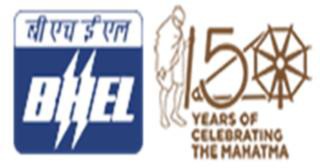 Monoperc Solar Cells >5.5WpPre-Qualificat ion Requirements-CommercialAny other documents considered relevant to meet PQR and to support evaluation criteria are to be submitted.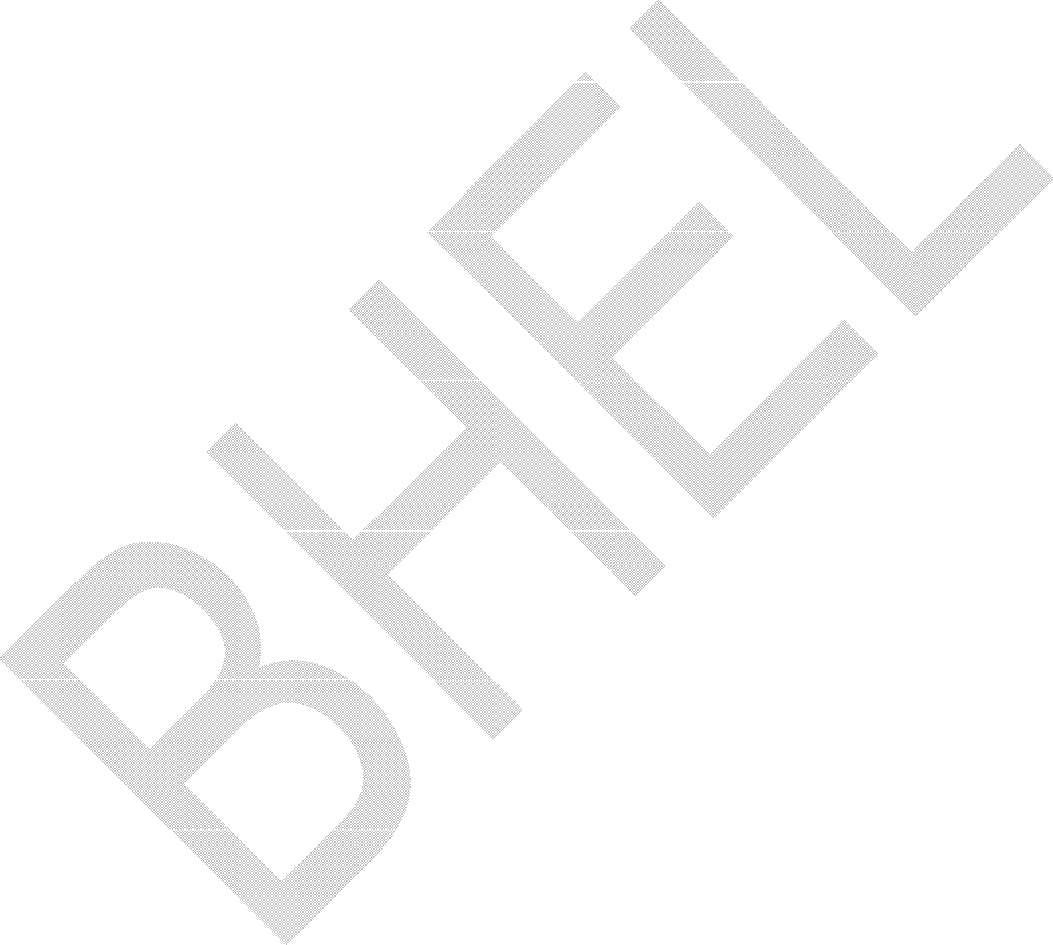 NOTE: Bidders with deviations to the above mentioned PQR are also encouraged to submit their proposal. However, acceptance/ suitability of such responses shall rest with BHEL and same decision shall be final and binding.(Sign & Company Seal) Authorized signatoryPage 1 of 1For the items listed below, the Supplier shall raise the inspection call along with Internal Test Report, Manufacture Test Certificates/Type Test Reports (wherever applicable) for BHEL/BHEL TPIA /Customer Inspection.Note:The SQAP shall be read in conjunction with BHEL Specification mentioned in Purchase Order and shall deem to include any additional tests as per the specification/Standard.Material supplied shall be in line with BHEL Purchase Order, Technical Specification, Data Sheet, BOM, Approved Drawings, applicable Standard References, or any other document/references.In case of any contradiction between this SQAP, BHEL Specifications the following precedence shall be followed: 1st: BHEL Purchase Order Specification;2nd: This STANDARD QUALITY ASSURANCE PLAN & Applicable standard; 3rd: Manufacturers plant standardsPacking shall be as per BHEL purchase order packing specification/ or as per Manufacturer standard or approved Drgs from BHEL Engineering.All packing cases should be marked with BHEL Purchase Order no, Item description and CQIR NO (by which material has been cleared for dispatch).BHEL reserves the right for pre-dispatch inspection at vendor works by BHEL or BHEL nominated agency.BHEL at its discretion may waive the pre-dispatch inspection at vendors work based on review of submitted vendor inspection reports. However, the vendor responsibility is not absolved till the material is finally inspected and accepted at BHEL. In case of any rejection at BHEL, vendor is liable to replace with good quality materials at vendor cost confirming with this purchase specification.Vendor to submit Manufacturing Quality Plan – MQP in BHEL prescribed format in BHEL prescribed format for review & approval on receipt of purchase order.Documentation Part:Supplier shall raise the inspection call in the CQIR with inspection agency as BHEL SBD. URL: www.cqir.bhel.in. and shall upload documents mention under Note 2 in CQIR Portal.Supplier to furnish Test Certificates, Internal Tests Report and Type Test Reports (wherever applicable) as per this SQAP along with inspection call.The items will be inspected at BHEL approved manufacturer work.MINIMUM AVERAGE ANNUAL FINANCIAL TURNOVER OF THE BIDDER, DURING LAST 3 (THREE) YEARS, ENDING ON 31-03-2022 SHOULD BE Rs. 22.5 Crores. (Rupees Twenty-Two Crores & Fifty Lakhs Only)AUDITED BALANCE SHEET AND PROFIT & LOSS ACCOUNT FOR LAST 3 (THREE) YEARS, ENDING ON 31-03-2022 NEED TO BE SUBMITTED IN SUPPORT OF ABOVE REQUIREMENT.FINANCIAL PRE-QUALIFICATION OF THE FOREIGN BIDDER (OTHER THAN INDIAN BIDDERS) MAY ALSO BE EVALUATED ON THE BASIS OF THE REPORT FROM A REPUTED THIRD-PARTY BUSINESS RATING AGENCY LIKE DUN & BRADSTREET, CREDIT REFORM ETC.THE EVALUATION OF FOREIGN BIDDER, EXCHANGE RATE (TT SELLING RATE OF SBI) AS ON SCHEDULED DATE OF THE TENDER OPENING (PART-1 BID IN CASE OF TWO-PART BID) SHALL BE CONSIDERED.ALL FOREIGN LANGUAGE DOCUMENTS SHALL BE TRANSLATED TO ENGLISH LANGUAGE EITHER BY A CERTIFIED AGENCY OR TRANSLATED VERIFICATION BY A VALID AUTHORIZED AGENCY.IN CASE AUDITED FINANCIAL STATEMENTS HAVE NOT BEEN SUBMITTED FOR ALL THE THREE YEARS AS INDICATED ABOVE, THEN THE APPLICABLE AUDITED STATEMENTS SUBMITTED BY THE BIDDERS AGAINST THE REQUISITE THREE YEAR, WILL BE AVERAGED FOR THREE YEARS.IF FINANCIAL STATEMENTS ARE NOT REQUIRED TO BE AUDITED STATUTORILY, THEN INSTEAD OF AUDITED FINANCIAL STATEMENTS, FINANCIAL STATEMENTS ARE REQUIRED TO BE CERTIFIED BY CHARTERED ACCOUNTANT OR EQUIVALENT.BHEL RESERVES THE RIGHT FOR INDEPENDENT VERIFICATION OF THE CLAIMS MADE FOR CONFORMANCE TO THE PRE-QUALIFICATION CRITERION. BIDDERS TO ENSURE PROVIDING AUTHENTIC CERTIFICATES / DOCUMENTATION AND CREDENTIALS IN ORDER TO QUALIFY FOR BHEL TENDER PROCESS. 	Seal and signature of the BidderPage 1 of 1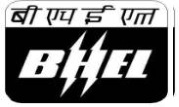 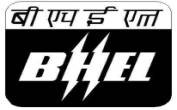 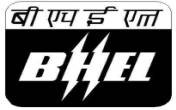 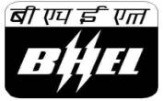 Annexure-'A'ANNEXURETOMODELCONCILIATIONCLAUSEFORCONDUCTOF CONCILIATIONUNDERTHEBMELCONCILMTIONSCMEME,2O18BRIEFPROCEDUREFORCONDUCTOFCONCILMTIONPROCEEDINGSThe proceedings of Conciliation shall broadly be governed by Part-III of the Arbitration and Conciliation Act 1996 or  any  statutory  modification  thereof and as provided herein:The party desirous of resorting to Conciliation shall send an invitation/notice in writing to the other party to conciliate specifying all points of Disputes with details of the amount claimed. The party concerned shall not raise any new issue thereafter. Parties shall also not claim any interest on claims / counter- claims from the date of notice invoking Conciliation till the conclusion of the Conciliation	proceedings.	If BHEL is	to	initiate	Conciliation,	then, the invitation to Conciliate shall be extended to the concerned Stakeholder in Format 7 hereto. Where the stakeholder is to initiate the Conciliation, the notice for initiation of Conciliation shall be sent in Format-8 hereto.The party receiving the invitation/notice for Conciliation shall within 30 days of receipt of the notice of Conciliation intimate its consent for Conciliation along with its counter-claims, if any.The Conciliation in a matter involving claim or counter-claim (whichever is higher) up to Rs 5 crores shall be carried out  by sole Conciliator  nominated by BHEL while in a matter involving claim or counter-claim (whichever is higher) of more than Rs 5 crores Conciliation shall be carried out by 3 Conciliators nominated by BHEL. The appointment of Conci1iator(s) s hall be completed and communicated by the concerned Department / Group of BHEL Unit/Division/Region/Business Group to the other party  and  the Conciliator(s) within 30 days from the date of acceptance of the invitation to conciliate by the concerned party in the Format-9. The details of the Claim, and counter-claim, if any, shall be intimated to the Conciliator(s) simultaneously in Format-5.s.	The Parties shall be represented by only their duly authorized in-house executives / officers and neither Party shall be represented by a Lawyer.6. The first meeting of the IEC shall be convened by the IEC by sending appropriate communication/notice to both the parties as soon as possible but not later than 30 days from the date of his /their  appointment. The  hearings  in the Conciliation proceeding shall ordinarily be concluded within two (2) months and, in exceptional cases where parties have expressed willingness to settle the matter or there exists possibility of settlement in the matter, the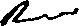 proceedings may be extended by the IEC by a maximum of further 2  months with the consent of the Parties subject to cogent reasons being recorded in writing.The IEC shall thereafter formulate recommendations for settlement of the Disputes supported by reasons at the earliest but in any case within 15 days from the date of conclusion of the last hearing. The recommendations so formulated along with the reasons shall be furnished by the IEC to both the Parties at the earliest but in any case within l month from the date of conclusion of the last hearing.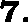 Response/modifications/suggestions  of  the Parties on the   recommendations of the IEC are to be submitted to the IEC within time limit stipulated by the IEC but not more than l5 days from the date of receipt of the recommendations from the IEC.In the event, upon consideration, further review of the recommendations iS considered necessary, whether by BHEL or by the other Party, then, the matter can be remitted back  to  the  IEC with  request  to reconsider  the  same  in light of the issues projected by either/ both the Parties and to submit its recommendations thereon within the following 15 days from the date of remitting of the case by either of the Parties.Upon the recommendations by the Parties, with or without modifications, as considered necessary, the IEC shall be called upon to draw up the Draft Settlement Agreement in terms of the recommendations.When a consensus can be arrived at between the parties only in  regard  to any one or some of the issues referred for Conciliation the draft Settlement Agreement shall be accordingly formulated in regard  to the  said Issue(s),  and the said Settlement Agreement, if signed, by the  parties, shall be valid only for the said issues. As regards the balance issues not settled, the parties may seek to resolve them further as per terms and conditions provided in the contract.In case no settlement can be reached between the parties, the IEC shall by a written declaration, pronounce that the Conciliation between the parties has failed and is accordingly terminated.Unless the Conciliation proceedings  are terminated  in terms of para 22 (b), (c) & (d) herein below, the IEC s hall forward his/its recommendations as to possible terms of settlement within one (l) month from the date of last hearing. The date of first hearing of Conciliation shall be the starting date for calculating the period of 2 months.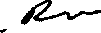 19. In case of 3 members IEC, 2 members of IEC present will constitute a valid quorum for IEC and meeting can take place to proceed in the matter after seeking consent from the member who is not available. If necessary, videoconferencing may be arranged for facilitating participation of the members. However, the IEC recommendations will be signed by all members. Where there is more than one (1) Conciliator, as a general rule they shall act jointly. In the event of differences between the Members of IEC, the decision/ recommendations of the majority of the Members of IEC shall prevail and be construed as the recommendation of the IEC.The Draft Settlement Agreement prepared by the IEC in terms of the consensus arrived at during the Conciliation proceedings between the  Parties shall be given by the IEC to both the parties for putting up for approval of their respective Competent Authority.Before submitting the draft settlement agreement to BHEL’s Competent Authority viz. the Board Level Committee on Alternative Dispute Resolution (BLCADR) for approval, concurrence of the  other party’s Competent Authority to the draft settlement agreement shall be obtained by the other party and informed to BHEL within 15 days of receipt of the final draft settlement agreement by it. Upon approval by the Competent Authority, the Settlement Agreement would thereafter be signed by the authorized representatives of both the Parties and authenticated by the members of the IEC.In case the Draft Settlement Agreement is rejected  by the  Competent Authority of BHEL or the other Party, the Conciliation proceedings would stand terminated.A Settlement Agreement shall contain  a  statement  to  the  effect  that  each  of the person(s) signing thereto (i) is fully authorized by the  respective Party(ies] he/ she  represents,  (ii)  has  fully understood  the contents of the  same and  (iii)  is signing on the same out of complete freewill and consent, without any pressure, undue influe nce.The Settlement Agreement shall thereafter have the same legal status and effect as an arbitration award on agreed terms on the substance of the dispute rendered by an arbitral tribunal passed under section 30 of  the  Arbitration and Conciliation Act, 1996.Acceptance  of  the	Draft Settlement Agreement/recommendations of the Conciliator   and/ or   signing  of  the	Settlement Agreement by BHEL shall however,   be  subject   to  withdrawal/ closure of  any	arbitral and/or judicial proceedings initiated by the concerned Party in regard to such settled issues.Unless otherwise provided for in  the  agreement,  contract or the Memorandum of Understanding, as the case may be, in the event of likelihood of prolonged absence of the Conciliator or any member of  IEC, for any  reason/ incapacity,  the Competent Authority/ Head of Unit/ Division/ Region/Business Group of BHEL may substitute the Conciliator or such member at any stage of the proceedings. Upon appointment of the substitute Conciliator(s), such reconstituted IEC may, with the consent of the Parties, proceed with further Conciliation into the matter either de-novo  or from  the  stage  already reached by the previous IEC before the substitution.The proceedings of Conciliation under this Scheme may be terminated as follows:On the date of signing of the Settlement agreement by the Parties; or,By a written declaration of the IEC, after consultation with the parties, to the effect that further efforts at conciliation are  no longer  justified,  on  the date of the declaration; or,By a written declaration of the Parties addressed to the IEC to the effect that  the Conciliation proceedings are terminated,  on the  date of  the declaration; or,By a written declaration of a Party to the other Party and the IEC, if appointed, to the effect that the Conciliation proceedings are  terminated,  on  the date of the declaration; or,On rejection of the Draft Settlement Agreement  by the  Competent  Authority of BHEL or the other Party.The Conciliator(s} shall be entitled to following fees and facilities: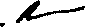 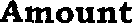 The parties will bear their own costs including cost  of  presenting  their  cases/ evidence /witne ss(es)/ expert(s) on their behalf. The parties agree to rely upon documentary evidence in support of their claims and not to bring any oral evidence in IEC proceedings.If any witness(es) or expert(s) is/ are, with the consent of the parties, called upon to appear at the instance of the IEC in connection with the matter, then, the costs towards such witness(es)/expert(s) shall be determined by the IEC with the consent of the Parties and the cost so determined shall be borne equally by the Parties.The other expenditures/ costs in connection with the Conciliation proceedings as well as the IEC’s fees and expenses shall be shared by the Parties equally.Out of the lump sum fees of Rs 75,000/ - for Sitting Fees, 50% shall be payable after the first meeting of the IEC and the remaining  50% of  the  Sitting Fees shall be payable only after termination of the conciliation  proceedings in  terms of para 22 hereinabove.The travelling, transportation and stay at outstation shall be arranged by concerned Unit as per entitlements as per Serial No. 4 of the Table at para 23 above, and in case such arrangements are not made by the BHEL Unit, the same shall be reimbursed to the IEC on actuals limited to their entitlement as per Serial No. 4 of the Table at Para 23 above against supporting documents. The  IEC  Member(s)  shall  submit  necessary  invoice  for  claiming  the fees/ reimburseme nts.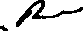 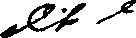 The Parties shall keep confidential all matters relating to the conciliation proceedings. Confidentiality shall extend also to the settlement agreement, except where its disclosure is necessary for purposes of its implementation and enforcement or as required by or under a law or as per directions of a Court/ Governmental authority/ regulatory body, as the case may be.The Parties shall not rely upon or introduce as evidence in any further arbitral or judicial proceedings, whether or not such proceedings relate to the Disputes that is the subject of the Conciliation proceedings:Views expressed or suggestions made by the other party in respect of a possible settlement of the Disputes;admissions made by the other party in the course of the Conciliator proceedings;proposals made by the Conciliator;The fact that the other Party had indicated his willingness to accept a proposal for settlement made by the Conciliator.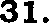 az.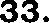 The Parties shall not present the Conciliator(s) as witness in any Alternative Dispute Resolution or Judicial proceedings in respect of a Disputes that  is/was the subject of that particular Conciliation proceeding.None of the Conciliators shall act as an arbitrator or as a representative or counsel of a Party in any arbitral or judicial proceeding in respect of a Disputes that is/was the subject of that particular Conciliation proceeding.The Parties shall not initiate, during the Conciliation proceedings, any arbitral or judicial proceedings in respect of a Disputes  that is the subject matter of  the Conciliation proceedings except that a Party may initiate arbitral  or judicial proceedings where, in his opinion, such proceedings are necessary for preserving his rights including for preventing expiry of period of limitation. Unless terminated as per the provisions of this Scheme, the Conciliation proceedings shall continue notwithstanding the commencement of the arbitral or judicial proceedings and the arbitral or judicial proceedings shall be primarily for the purpose of preserving rights including preventing expiry of period of limitation.The official language of Conciliation proceedings under this Scheme shall be English unless the Parties agree to some other language.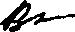 Format 5 to BHEI• Conciliation Scheme, 2018 STATEMENT OF CLAIMS/COUNTER CLAIMS TO BE SUBMITTED TO THEIEC BY BOTH THE PARTIESChronology of the DisputesBrief of the Contract/ MoU/ Agreement/ LOI/ LOABrief history of the Disputes:Issues:Details of C1am(s)/ Counter Claim(s):Basis/Ground of claim(s)/counter claim(s) (along with relevant clause of contract) Note— Statement of bairns/ Counter Claims mug ideally be restricted to maximumAmit of2O paper. fiehunnt domments mug be compiled and submitted atoms wiU the statement o/ Cinims/Counter Cfnims. The statement of Claims/ Counter Cinims is to be submitted to all IEC members and to the other party bg post as well as bg emnil.FORMAT-7FORMAT FOR NOTICE INVOKING CONCILIATION CLAUSE BY BHEL FOR REFERRING THE DISPUTES TO CONCILIATION THROUGH IECTo,M/ s. (Stakeholder’s name)Subject: NOTICE FOR INVOCATION OF THE CONCILIATION CLAUSE OF THE CONTRACT BY BHELRef: Contract No/ MoU/ Agreement/ LOI/ LOAD date   	 Dear Sir/ Madam,As     you     are     aware,     with     reference     to      above      referred Contract/ MoU /Agreement/ LOI/ LOA, certain disputes have arisen, which, in-spite of several rounds of mutual discussions and various correspondences have remained unresolved. The brief particulars of our claims which arise out of the above- referred Contract/ MoU/ Agreement/ LOI/ LOA are reproduced hereunder:As    you    are    aware,    there    is    a     provision     in     the     captioned Contract/ MoU/ Agreement/ LOI/ LOA for referring disputes to conciliation.In terms of Clause ---------of Procedure i.e., Arinexure ------ to the Contract/ MoU/Agreement / LOI / LOA, we hereby seek your consent to refer the matter to Conciliation by Independent Experts Committee to be appointed by BHEL. You are invited to provide your consent in writing to proceed with conciliation into the above mentioned disputes within a period of 30 days from the date of this letter along with details of counter-claims, if any, which you might have with regard to the subject Contract/ MoU / Agreement/ LOI/ LOA.Please note that upon receipt of your consent in writing within 30 days of the date of receipt of this letter by you, BHEL shall appoint suitable person(s) from the BHEL Panel of Conciliators.This letter is being issued without prejudice to our rights and contentions available under the contract and law.Thanking you Yours faithfullyRepresentative of B£IELNote: The Format may be suitably modified, as required, based on facts and circumstances of the case.FORMAT-8 FORMAT FOR NOTICE INVOKING CONCILIATION CLAU8E BY A STAKEHOLDER FOR REFERRING THE DI8PUTE8 TO  CONCILIATION THROUGH IECTo,BHEL (Head of the Unit/ Division/Region/Business Group)Subject: NOTICE FOR INVOCATION OF THE CONCILIATION CLAU8E OF THE CONTRACT BY A STAKEHOLDERRef: Contract No/ Mo U/ Agreement/ LOI/ LOA& date      	                     Dear Sir/ Madam,As     you      are      aware,      with      reference      to      above      referred Contract/ MoU/Agreement/ LOI/ LOA,  certain  disputes  have  arisen,  which,  in-spite of several rounds of mutual discussions and various correspondences have remained unresolved. The brief particulars of our claims which have arisen out of the above- referred Contract/ MoU /Agreement/ LOI/ LOA are enumerated hereunder:As  you  are   aware,   there   is   a   provision   in   the   capttoned Contract/ MoU/Agreement/LOI/ LOA for referring inter-se disputes of the Parties to conciliation.We wish to refer the above-said disputes to Conciliation as  per the said Clause of the  captioned Contact/ MoU/Agreement/ LOI/  LOA. In terms of Clause	ofProcedure i.e., Annexure ------ to the Contract/ MoU /Agreement / LOI / LOA, we hereby invite BHEL to provide its consent in writing to proceed with conciliation into the above mentioned disputes within a period of 30 days from the date of this letter along with details of counter-claims, if any, which it might have with regard to the subject Contract/ MoU / Agreement /  LOI/  LOA and to appoint suitable person(s) as Conciliator(s) from the BHEL Panel of Conciliators.This letter is being issued without prejudice to our rights and contentions available under the contract and law.Thanking you Yours faithfullyRepresentative of the StakeholderFORMAT-9FORMAT FORINTIMATIONTO THESTAKEHOLDER ABOUT APPOINTMENT OFCONCILIATORIECTo,M/ s. (Stakeholder’s name)Subect:INTIMATIONBYBHELTOTHESTAKEHOLDERANDCONCILIATORS) ABOUTAPPOINTMENTOFCONCILIATORIECRef: Contract No/ MoU/Agreement/LOI/ LOA& date   	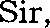 This is with reference to letter dated ------------ regarding reference of the disputes arising in connection with the subject Contract No/ MoU/Agreement/ LOI/ LOA to conciliation and appointment of Conciliator(s).In pursuance of the said letter, the said disputes are assigned to conciliation and the following persons are nominated as Conciliator(s) for conciliating and assisting the Parties to amicably resolve the disputes in terms of the Arbitration & Conciliation Act, 1996 and the Procedure ---- to the subject Contract......./ MoU/Agreement/LOI/ LOA, if possible.Name and contact details of Conciliator(s)a) .....b)c)You are requested to submit the Statement of Claims or Counter-Claims (strike off whichever is inapplicable) before the  Conciliator(s)  in  Format  5  (enclosed  herewith) as per the time limit as prescribed by the Conciliator(s).Yours faithfully,Represezitat?ve ofBMELCC: To Conciliator(s)... for Kind Information please. Enc1: As aboveAnnexure-1INTEGRITY PACTBetweenBharat Heavy Electricals Ltd. (BHEL), a company registered under the Companies Act 1956 and having its registered office at "BHEL House", Siri Fort, New Delhi - 110049 (India) hereinafter referred to as “The Principal", which expression unless repugnant to the context or meaning hereof shall include its successors or assigns of the ONE PARTand 	, (description of the party along with address), hereinafter referred to as “The Bidder/ Contractor" which expression unless repugnant to the context or meaning hereof shall include its successors or assigns of the OTHER PARTPreambleThe Principal intends to award, under laid-down organizational procedures, contract/s for  	 	(hereinafter referred to as “Contract”). The Principal values full compliance with all relevant laws of the land, rules and regulations, and the principles of economic use of resources, and of fairness and transparency in its relations with its Bidder(s)/ Contractor(s).In order to achieve these goals, the Principal will appoint panel of Independent External Monitor(s) (IEMs), who will monitor the tender process and the execution of the contract for compliance with the principles mentioned above.Section 1- Commitments of the PrincipalThe Principal commits itself to take all measures necessary to prevent corruption and to observe the following principles: -No employee of the Principal, personally or through family members, will in connection with the tender for, or the execution of a contract, demand, take a promise for or accept, for self or third person, any material or immaterial benefit which the person is not legally entitled to.The Principal will, during the tender process treat all Bidder(s) with equity and reason. The Principal will in particular, before and during the tender process, provide to all Bidder(s) the same information and will not provide to any Bidder(s) confidential/ additional information through which the Bidder(s) could obtain an advantage in relation to the tender process or the contract execution.The Principal will exclude from the process all known prejudiced persons.If the Principal obtains information on the conduct of any of its employees which is a penal offence under the Indian Penal Code 1860 and Prevention of Corruption Act 1988 or any other statutory penal enactment, or if there be a substantive suspicion in this regard, the Principal will inform its Vigilance Office and in addition can initiate disciplinary actions.Section 2 - Commitments of the Bidder(s)/ Contractor(s)The Bidder(s)/ Contractor(s) commit himself to take all measures necessary to prevent corruption. The Bidder(s)/ Contractor(s) commits himself to observe the following principles during participation in the tender process and during the contract execution.The Bidder(s)/ Contractor(s) will not, directly or through any other person or firm, offer, promise or give to the Principal or to any of the Principal's employees involved in the tender process or the execution of the contract or to any third person any material, immaterial or any other benefit which he/ she is not legally entitled to, in order to obtain in exchange any advantage of any kind whatsoever during the tender process or during the execution of the contract.The Bidder(s)/ Contractor(s) will not enter with other Bidder(s) into any illegal or undisclosed agreement or understanding, whether formal or informal. This applies in particular to prices, specifications, certifications, subsidiary contracts, submission or non-submission of bids or any other actions to restrict competitiveness or to introduce cartelization in the bidding process.The Bidder(s)/ Contractor(s) will not commit any penal offence under the relevant Indian Penal Code (IPC) and Prevention of Corruption Act; further the Bidder(s)/ Contractor(s) will not use improperly, for purposes of competition or personal gain, or pass on to others, any information or document provided by the Principal as part of the business relationship, regarding plans, technical proposals and business details, including information contained or transmitted electronically.Foreign Bidder(s)/ Contractor(s) shall disclose the name and address of agents and representatives in India and Indian Bidder(s)/ Contractor(s) to disclose their foreign principals or associates. The Bidder(s)/ Contractor(s) will, when presenting his bid, disclose any and all payments he has made, and is committed to or intends to make to agents, brokers or any other intermediaries in connection with the award of the contract.The Bidder(s)/ Contractor(s) will not instigate third persons to commit offences outlined above or be an accessory to such offences.The Bidder(s)/ Contractor(s) shall not approach the Courts while representing the matters to IEMs and shall await their decision in the matter.Section 3 - Disqualification from tender process and exclusion from future contractsIf the Bidder(s)/ Contractor(s), before award or during execution has committed a transgression through a violation of Section 2 above, or acts in any other manner such as to put his reliability or credibility in question, the Principal is entitled to disqualify the Bidder(s)/ Contractor(s) from the tender process , terminate the contract, if already awarded, exclude from future business dealings and/ or take action as per the separate "Guidelines on Banning of Business dealings with Suppliers/ Contractors", framed by the Principal.Section 4 - Compensation for DamagesIf the Principal has disqualified the Bidder (s) from the tender process before award / order acceptance according to Section 3, the Principal is entitled to demand and recover the damages equivalent to Earnest Money Deposit/ Bid Security.If the Principal is entitled to terminate the Contract according to Section 3, or terminates the Contract in application of Section 3 above , the Bidder(s)/ Cotractor (s) transgression through a violation of Section 2 above shall be construed breach of contract and the Principal shall be entitled to demand and recover from the Contractor an amount equal to 5% of the contract value or the amount equivalent to Security Deposit/ Performance Bank Guarantee , whichever is higher, as damages, in addition to and without prejudice to its right to demand and recover compensation for any other loss or damages specified elsewhere in the contract.Section 5 - Previous TransgressionThe Bidder declares that no previous transgressions occurred in the last 3 (three) years with any other company in any country conforming to the anti-corruption approach or with any other Public Sector Enterprise in India that could justify his exclusion from the tender process.If the Bidder makes incorrect statement on this subject, he can be disqualified from the tender process or the contract, if already awarded, can be terminated for such reason or action can be taken as per the separate "Guidelines on Banning of Business dealings with Suppliers/ Contractors", framed by the Principal.Section 6 - Equal treatment of all Bidder (s)/ Contractor (s) / Sub-contractor (s)The Principal will enter into Integrity Pacts with identical conditions as this Integrity Pact with all Bidders and Contractors.In case of Sub-contracting, the Principal Contractor shall take the responsibility of the adoption of Integrity Pact by the Sub-contractor(s) and ensure that all Sub-contractors also sign the Integrity Pact.The Principal will disqualify from the tender process all Bidders who do not sign this Integrity Pact or violate its provisions.Section 7 - Criminal Charges against violating Bidders/ Contractors /SubcontractorsIf the Principal obtains knowledge of conduct of a Bidder, Contractor or Subcontractor, or of an employee or a representative or an associate of a Bidder, Contractor or Subcontractor which constitutes corruption, or if the Principal has substantive suspicion in this regard, the Principal will inform the Vigilance Office.Section 8 -Independent External Monitor(s)The Principal appoints competent and credible panel of Independent External Monitor (s) (IEMs) for this Integrity Pact. The task of the IEMs is to review independently and objectively, whether and to what extent the parties comply with the obligations under this Integrity Pact.The IEMs are not subject to instructions by the representatives of the parties and performs his functions neutrally and independently. He reports to the CMD, BHEL.The IEMs shall be provided access to all documents/ records pertaining to the Contract, for which a complaint or issue is raised before them as and when warranted. However, the documents/records/information having National Security implications and those documents which have been classified as Secret/Top Secret are not to be disclosed.The Principal will provide to the IEMs sufficient information about all meetings among the parties related to the Contract provided such meetings could have an impact on the contractual relations between the Principal and the Contractor. The parties offer to the IEMs the option to participate in such meetings.The advisory role of IEMs is envisaged as that of a friend, philosopher and guide. The advice of IEMs would not be legally binding and it is restricted to resolving issues raised by a Bidder regarding any aspect of the tender which allegedly restricts competition or bias towards some Bidders. At the same time, it must be understood that IEMs are not consultants to the Management. Their role is independent in nature and the advice once tendered would not be subject to review at the request of the organization.For ensuring the desired transparency and objectivity in dealing with the complaints arising out of any tendering process or during execution of Contract, the matter should be examined by the full panel of IEMs jointly, who would look into the records, conduct an investigation, and submit their joint recommendations to the Management.The IEMs would examine all complaints received by them and give their recommendations/ views to the CMD, BHEL at the earliest. They may also send their report directly to the CVO, in case of suspicion of serious irregularities requiring legal/ administrative action. Only in case of very serious issue having a specific, verifiable Vigilance angle, the matter should be reported directly to the Commission. IEMs will tender their advice on the complaints within 30 days.The CMD, BHEL shall decide the compensation to be paid to the IEMs and its terms and conditions.IEMs should examine the process integrity, they are not expected to concern themselves with fixing of responsibility of officers. Complaints alleging mala fide on the part of any officer of the Prinicpal should be looked into by the CVO of the Principal.If the IEMs have reported to the CMD, BHEL, a substantiated suspicion of an offence under relevant Indian Penal Code / Prevention of Corruption Act, and the CMD, BHEL has not, within reasonable time, taken visible action to proceed against such offence or reported it to the Vigilance Office, the IEMs may also transmit this information directly to the Central Vigilance Commissioner, Government of India.After award of work, the IEMs shall look into any issue relating to execution of Contract, if specifically raised before them. As an illustrative example, if a Contractor who has been awarded the Contract, during the execution of Contract, raises issue of delayed payment etc. before the IEMs, the same shall be examined by the panel of IEMs. Issues like warranty/ guarantee etc. shall be outside the purview of IEMs.However, the IEMs may suggest systemic improvements to the management of the Principal, if considered necessary, to bring about transparency, equity and fairness in the system of procurement.The word `Monitor' would include both singular and plural.Section 9 - Pact DurationThis Integrity Pact shall be operative from the date this Integrity Pact is signed by both the parties till the final completion of contract for successful Bidder, and for all other Bidders 6 months after the Contract has been awarded. Any violation of the same would entail disqualification of the bidders and exclusion from future business dealings.If any claim is made/ lodged during currency of this Integrity Pact, the same shall be binding and continue to be valid despite the lapse of this Pact as specified above, unless it is discharged/ determined by the CMD, BHEL.Section 10 - Other ProvisionsThis Integrity Pact is subject to Indian Laws and exclusive jurisdiction shall be of the competent Courts as indicated in the Tender or Contract, as the case may be.Changes and supplements as well as termination notices need to be made in writing.If the Bidder(s)/ Contractor(s ) is a partnership or a consortium or a joint venture, this Integrity Pact shall be signed by all partners of the partnership or joint venture or all consortium members.Should one or several provisions of this Integrity Pact turn out to be invalid, the remainder of this Integrity Pact remains valid. In this case, the parties will strive to come to an agreement to their original intentions.	Only those bidders / contractors who have entered into this Integrity Pact with the Principal would be competent to participate in the bidding. In other words, entering into this Integrity Pact would be a preliminary qualification.In the event of any dispute between the Principal and Bidder(s)/ Contractor(s) relating to the Contract, in case, both the parties are agreeable, they may try to settle dispute through Mediation before the panel of IEMs in a time bound manner. In case, the dispute remains unresolved even after mediation by the panel of IEMs, either party may take further action as the terms & conditions of the Contract. The fees/expenses on dispute resolution through mediation shall be shared by both the parties. Further, the mediation proceedings shall be confidential in nature and the parties shall keep confidential all matters relating to the mediation proceedings including any settlement agreement arrived at between the parties as outcome of mediation. Any views expressed, suggestions, admissions or proposals etc. made by either party in the course of mediation shall not be relied upon or introduced as evidence in any further arbitral or judicial proceedings, whether or not such proceedings relate to the dispute that is the subject of mediation proceedings. Neither of the parties shall present IEMs as witness in any Alternative Dispute Resolution or judicial proceedings in respect of the dispute that was subject of mediation.For & On behalf of the Principal	For & On behalf of the Bidder/ Contractor (Office Seal)		(Office Seal)Place	 Date   	MANJUNATH RAO KATKARDigitally signed by MANJUNATH RAO KATKARDN: c=IN, o=BHARAT HEAVY ELECTRICALS LIMITED, ou=BHEL SBD BANGALORE,postalCode=560012, st=KARNATAKA, 2.5.4.20=1b512fab70ebe00e43261cf0fbb1b7edfb600c7803ec45f87d48a4df57a81fe5, pseudonym=7C413E10C7E85B0DB21723823CF3C698DC0E1CB2, serialNumber=0F4FE8628E217B8BCABACE136A985C70AC4273B034F398E0929B15B500 4E3031, cn=MANJUNATH RAO KATKARDate: 2022.06.30 10:42:42 +05'30'Witness: 	(Name & Address)  	Witness: 	(Name & Address)  	ANNEXURE-I(To be filled up by the Bidder)Ref. No.:	Date	:M/s Bharat Heavy Electricals Ltd., Electroporcelains DivisionProf. CNR Rao Circle Malleshwaram Bangalore - 560012Attention : Shri Dear Sir,1 Having examined the tender documents against your tender Enquiry No 	dated 	and having understood  the provisions of the said tender documents and having thoroughly studied the requirements of BHEL relatedto the work tendered for, in connection with 	(name of work & project site), we hereby submit our offer for the proposed work in accordance with terms and conditions mentioned in the tender documents, at the prices quoted by us in your price schedule format and as per the indicated delivery schedule.If the work or any part thereof is awarded to us, we undertake to submit security- cumcontract performance bank guarantee as per your requirement.We have annexed to this tender the following documents:-Part-1 (Techno Commercia1 Bid) - in a properly sealed cover (uploaded in website in case of e-procurement).Complete Techno-Commercial Offer.Un-priced copy of deviation sheet (cost of withdrawal) - Annexure-IIUn-priced copy of Price Schedule using format given by BHEL.Any other documents (please specify).Part-11 (Price Bid a1ong with Priced Annexure-II) - in a separate, properly sealed cover, in the format given by BHEL (uploaded in website in case of e-procurement).Thanking you, Yours faithfully,(Signature of the bidder with Name, Designation and Company's Seal)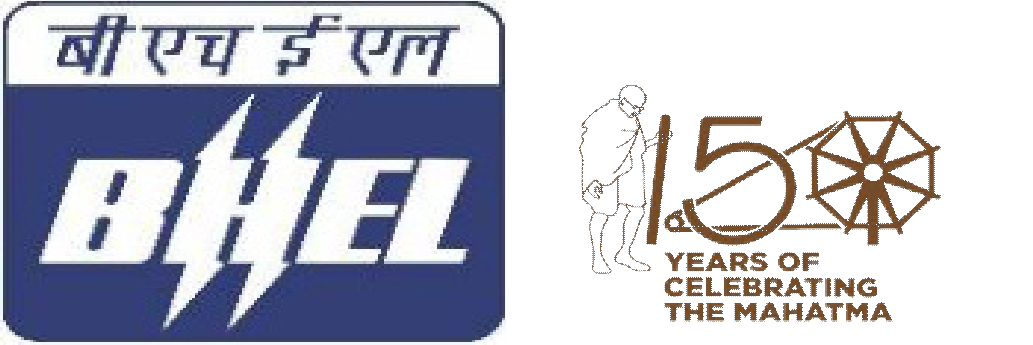 Page 1 of 1ANNEXURE - IIIDECLARATIONIt is hereby declared that the original/ revised* price bid for   	 	 (Name  of Package) for   	 project is complete in all respects and contains prices for complete scope of supply, including tests etc., as per BHEL's requirement. If in the original/ revised* price bids where itemized price is not available for any part of scope of supply, including tests etc. for completion of the package, the same should be treated to have been included in our original/ revised* price bid.It is also agreed that no further chance for seeking clarification/ confirmation to any missing point will be necessary.Absence of itemized prices against some items does not mean that they are not included. Even though itemized prices are given for major items, those items which are not specially shown, are also included to meet the entire system as per BHEL requirements.Signature of authorized Representative Name and Designation:Name & Address of the Bidder DateForwarded to:BHARAT HEAVY ELECTRICALS LTDElectroporcelains Division Prof. CNR Rao Circle MalleshwaramBangalore - 560012* (Please delete whichever is not applicableANNEXURE-VIINEFT Application FormAuthorised Signatory SealAbove details are to be submitted on company's letterhead. The details may either be attested by vendor's bankers or accompanied by a cancelled cheque leaf withIFSC code & A/c no. Printed on it.Undertaking to report immediately any changes in the above to be submitted in company's letterhead.ANNEXURE-XIIFORMAT FOR NO DEVIATION CERTIFICATE(To be submitted in the bidder's letter head)TOBHARAT HEAVY ELECTRICALS LIMITED,Electroporcelains Division Prof. CNR Rao Circle,Malleshwaram Bangalore - 560012Dear Sirs,With reference to above, this is to confirm that we have not changed/ modified the tender documents as appeared in the website/ issued by you and in case of such observance at any stage, it shall be treated as null and void.We hereby confirm that we have not taken any deviation from tender clauses together with other references as enumerated in the above referred NIT. We hereby confirm our unqualified acceptance to all terms &conditions, unqualified compliance to technical specification, integrity pact (if applicable) and acceptance to reverse auctioning process.In the event of observance of any deviation in any part of our offer at a later date whether implicit or explicit, the deviations shall stand null &void.We confirm to have submitted offer in accordance with tender instructions and as per aforesaid references.Thanking you,Yours faithfully,(Signature, date & seal of authorized representative of the bidder)ANNEXURE-XIIIDECLARATION BY AUTHORISED SIGNATORY OF BIDDER(To be typed and submitted in the Letter Head of the Company/Firm of Bidder)To,(Write Name & Address of Officer of BHEL inviting the Tender) Dear Sir,Sub : Declaration by Authorised SignatoryRef : 1) NIT/Tender Specification No: ..........2) All other pertinent issues till dateI /We, hereby certify that all the information and data furnished by me with regard to the above Tender Specification are true and complete to the best of my knowledge. I have gone through the specifications, conditions, stipulations and all other pertinent issues till date, and agree to comply with the requirements and Intent of the specification.I further certify that I am authorised to represent on behalf of my Company/Firm for the above mentioned tender and a valid Power of Attorney to this effect is also enclosed.Yours faithfully,(Signature, Date & Seal of Authorized Signatory of the Bidder)Date:Enclosed : Power of AttorneyANNEXURE-XIVPOWER OF ATTORNEY for SUBMISSION OF TENDER/SIGNING CONTRACTAGREEMENT(To be typed on non judicial Stamp Papers of appropriate value as applicable and Notarised)KNOW ALL MEN BY THESE PRESENTS, that I/We do hereby make, nominate, constitute and appoint Mr , whose signature given below herewith to be true and lawful Attorney of M/s hereinafter called 'Company', for submitting Tender/entering into Contract and inter alia, sign, execute all papers and to do necessary lawful acts on behalf of Company with M/s Bharat Heavy Electricals Ltd, Electroporcelains Division, Bangalore in connection with vide Tender SpecificationNo	datedAnd the Company do hereby agree to ratify and confirm all acts, deeds, things or proceedings as may be lawfully done by the said attorney and by or on behalf of the company and in the name of the company, by virtue of the powers conferred herein and the same shall be binding on the company and shall have full force and effect.IN WITNESS WHEREOF the common seal of the company has been hereunto affixed in the manner hereinafter appearing on the document.Dated at 	, this 	day of  	Director/CMD/Partner/ProprietorSignature of Mr	(Attorney)Attested by: Director/CMD/Partner/Proprietor WitnessANNEXURE XVIIIVendor Particulars & Logistics InformationVendor’s particulars & logistics information (Bidder to give details against each of the provisions)Name of the vendor's executive to deal with this tender / project:-E-mail address of the contact personTelephone no. of the contact personName of location from where the goods shall be offered for inspection and dispatchAdditional logistics information for ImportsBid currencyName of the load port where the goods are offered for Delivery on FOB termsName of Airport in the country of dispatch for FCA delivery termsAdditional freight over FOB price, for delivery on CFR named  port in the country  of destination, if the Seller decides to bid on CFR / CIF / CPT basisNumbers, Type & size of containers estimated for delivery of Tendered quantity (Applicable where the goods are to be sent in containers)No. of Packages with cumulative gross weight and CBM volume (Applicable for break-bulk shipment)Additional FOB cost for loading the cargo on-board in case of EX-Works or FAS delivery termsApprox. distance in km. from Vendor’s works to Port of loadingSea portAir portANNEXURE XIXNON DISCLOSURE AGREEMENTI, 	,   on   behalf   of the    	(Name of Company),acknowledge that the information received or generated, directly or indirectly, while working with BHEL, EPD on contract is confidential and that the nature of the business of the BHEL, EPD is such that the following conditions are reasonable, and therefore:I warrant and agree as follows:I, or any other personnel employed or engaged by our company, agree not to disclose, directly or indirectly, any information related to the BHEL, EPD Without restricting the generality of the foregoing, it is agreed that we will not disclose such information consisting but not necessarily limited to:Technical information: Methods, drawings, processes, formulae, compositions, systems, techniques, inventions, computer programs/data/configuration and research projects.Business information: Customer lists, project schedules, pricing data, estimates, financial or marketing data,On conclusion of contract, I, or any other personnel employed or engaged by our company shall return to BHEL, EPD all documents and property of BHEL, EPD, including: drawings, blueprints, reports, manuals, computer programs/data/configuration, and all other materials and all copies thereof relating in any way to BHEL, EPD’s business, or in any way obtained by me during the course of contract. I further agree that I, or any others employed or engaged by our company shall not retain copies, notes or abstracts of the foregoing.This obligation of confidence shall continue after the conclusion of the contract also.I acknowledge that the aforesaid restrictions are necessary and fundamental to the business of the BHEL, EPD and are reasonable given the nature of the business carried on by the BHEL, EPD I agree that this agreement shall be governed by and construed in accordance with the laws of country.I enter into this agreement totally voluntarily, with full knowledge of its meaning, and without duress.Place:- 		Date:- 	Name Companyå7]J  \`§h  \U`£§Ş§ufl  tUtB7`7Bharat Heavy Electricals Limitedä’gre	9e  ’   899u /flोU]  tB7bfl  t7§hNb  / Solar Business Division.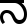 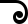 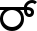 w’oh&m6s/B”§UV/BengaluruFORMAT FOR VERIFICATION OF LOCAL CONTENT UNDER PREFERENCE TO MAKE IN INDIA ORDER(To be submitted with the offer)[Applicable for procurement value from Rs. 5.00 Lac to Rs. 10.00 Crore]	Self-certification giving the percentage of local content, in line with PPP-MII order, if applicable[to be submitted on the letterhead of the issuer].We have read and understood the provisions of “Public Procurement (Preference to Make in India) Order,     2017”     dated     15/06/2017,     its     revision     dated     28/05/2018     and     any     subsequent modifications/Amendments,  if  any  [hereinafter,  “PPP-MII  Order”]  issued  by  Department  of  Industrial Policy and Promotion (DIPP), Ministry of Commerce and Industry, Government of India.In line with the provisions of the PPP-MII Order, We, M/s 	[Enter the nameof the Bidder] [hereinafter, “Local Supplier”] submits self-certification to M/s. Bharat Heavy Electricals Limited  [hereinafter,  BHEL]  regarding  Local  Content  in  Goods/Services/Works  to  be  supplied  by  the Local Supplier for …………………………………………………………………………… (Enter the name of the Equipment/Item for Project), wherein we have agreed to abide by the terms and conditions of the PPP- MII Order.Details of location at which local value addition will be made is as follows:We also understand, false declarations will be in breach of the Code of Integrity under Rule 175(1)(i)(h) of the General Financial Rules for which a bidder or its successors can be debarred for up to two years as per Rule 151 (iii) of the General Financial Rules along with such other actions as may be permissible under law.For and on behalf of,	Date:Authorized Signatory(With Company Seal & Signature)Note: This is a guiding format. In case the bidder submits the certificate in a format different from the above, the same may be considered provided it meets the intent and purpose, as may be ascertained by BHEL.Annexure-1(B)FORMAT FOR VERIFICATION OF LOCAL CONTENT UNDER PREFERENCE TO MAKE IN INDIA ORDER(To be submitted with the offer)[Applicable for procurement value more than Rs. 10.00 Crore]	Certificate from statutory auditor or cost auditor of the company (in the case of companies) or from a practicing cost accountant or practicing chartered accountant (in respect of suppliers other than companies) giving the percentage of Local Content, in line with PPP-MII order, if applicable [to be submitted on the letterhead of the issuer].We have read and understood the provisions of “Public Procurement (Preference to Make in India) Order,     2017”     dated     15/06/2017,     its     revision     dated     28/05/2018     and     any     subsequent modifications/Amendments,  if  any  [hereinafter,  “PPP-MII  Order”]  issued  by  Department  of  Industrial Policy and Promotion (DIPP), Ministry of Commerce and Industry, Government of India.In line with the provisions of the PPP-MII Order, We, M/s 	[Enter the nameof the Bidder] [hereinafter, “Local Supplier”] submits self-certification to M/s. Bharat Heavy Electricals Limited  [hereinafter,  BHEL]  regarding  Local  Content  in  Goods/Services/Works  to  be  supplied  by  the Local Supplier for …………………………………………………………………………… (Enter the name of the Equipment/Item for Project), wherein we have agreed to abide by the terms and conditions of the PPP- MII Order.Details of location at which local value addition will be made is as follows:We also understand, false declarations will be in breach of the Code of Integrity under Rule 175(1)(i)(h) of the General Financial Rules for which a bidder or its successors can be debarred for up to two years as per Rule 151 (iii) of the General Financial Rules along with such other actions as may be permissible under law.For and on behalf of,	Date:Authorized Signatory(With Company Seal & Signature)We, the Statutory Auditor(s) / Cost auditor (applicable in the case of companies) of the Local Supplier / a practicing cost accountant or practicing chartered accountant (applicable in respect of suppliers other than companies), certify that the Local Content as defined under the PPP-MII, in the Goods/Service/Works          to          be          supplied          by          the          Local          Supplier          for……………………………………………………………………………  (Enter the name of the Equipment/Item for Project) is……………….. percentage [specify the percentage of Local content].For and on behalf of,	Date:Authorized Signatory(With Company Seal & Signature) Firm Reg No:Membership No.Note: This is a guiding format. In case the bidder submits the certificate in a format different from the above, the same may be considered provided it meets the intent and purpose, as may be ascertained by BHEL.Annexure-2(A)(Applicable only for MSE Suppliers)	Certificate by Chartered Accountant on Letterhead(as applicable)This is to Certify that M/s  	, (hereinafter referred to as'company’) having its registered  office at 	isregistered	under	MSMED	Act	2006,	(Entrepreneur	Memorandum	No	(Part-II) 	   dtd: 	, Category:     	enclosed).(Micro/Small)).    (CopyFurther verified from the Books of Accounts that the investment of the company as on date 	as per MSMED Act 2006 is as follows:For Manufacturing Enterprises: Investment in plant and machinery (Le. original cost excluding land and building and the items specified by the Ministry of Small Scale Industries vide its notification No.S.O.1722(E) dated October 5,2006:Rs. 	LakhsFor Service Enterprises: Investment in equipment (original cost excluding land and building and furniture, fittings and other items not directly related to the service rendered or as may be notified under the MSMED Act, 2006: Rs 	Lakhs The above investment of Rs 	 Lakhs is within permissible limit of Rs 	Lakhs for 	Micro / Small (Strike off which is not applicable) Category under MSMED Act 2006.Date:(Signature) NameMembership NumberSeal of Chartered Accountant with UDIN referenceAnnexure-2(B) (Applicable only for MSE Suppliers)	Certificate by Chartered Accountant on Letterhead(as applicable)This is to certify that M/s  	 (hereinafter referred to as'enterprise')  having PAN Number 	and UDYAM  Registration Number 	, registered office at 	is falling under the category 		(Micro / Small / Medium) under MSMED A c t 2006. (Copy of UDYAM Registration Certificate to be enclosed).The said classification of 	(Micro / Small / Medium) is arrived at based on the Notifications / guidelines / clarifications issued under Micro, Small and Medium Enterprises Development Act, 2006 including the notification S.O.2119 (E) dated 26th June 2020.The Investment of the enterprise in Plant and Machinery or Equipment as at 31st March’ 20_ _ as per Clause - 4 of the Notification is Rs. 	(Rupees in Lakhs).The turnover of the Enterprise for the period ending 31st March 2020 as per Clause - 5 of the Notification is Rs. 	(Rupees in Lakhs).Date:(Signature) NameMembership NumberSeal of Chartered Accountant with UDIN referenceAnnexure-3(A)(Compliance to be submitted on the Bidder’s Letterhead)(as applicable)Sub: Compliance to Government of India order OM No.6/18/2019-PPD dated 23.07.2020 & 24.7.2020 regarding restrictions under Rule 144 (XI) of the General Financial Rules (GFRs), 2017We M/s  	(name of the bidder company) have read the clauses pertaining to Department of Expenditure’s (DoE) Public Procurement Division Order (Public procurement  no  1,2  &  3  vide  ref.  F.No.6/18/2019-PPD  dated  23.07.2020  &  24.7.2020)  regarding restrictions on procurement from a bidder of a country which shares a land border with India.We hereby certify that we are not from such a country and eligible to be considered for this tender.(Note: Non-compliance of above said GoI Order and its subsequent amendment, (if any), by any bidder(s) shall lead for commercial rejection of their bids by BHEL)For and behalf of 	(Name of the bidder)(Signature, date & seal of authorized representative of the bidder)Annexure-3(A)(Compliance to be submitted on the Bidder’s Letterhead)(as applicable)Sub: Compliance to Government of India order OM No.6/18/2019-PPD dated 23.07.2020 & 24.7.2020 regarding restrictions under Rule 144 (XI) of the General Financial Rules (GFRs), 2017We M/s  	(name of the bidder company) have read the clauses pertaining to Department of Expenditure’s (DoE) Public Procurement Division Order (Public procurement  no  1,2  &  3  vide  ref.  F.No.6/18/2019-PPD  dated  23.07.2020  &  24.7.2020)  regarding restrictions on procurement from a bidder of a country which shares a land border with India.We are from such a country which shares a land border with India & have been registered with the Competent Authority as specified in above said order. We hereby certify that we fulfil all requirements in this regard and are eligible to be considered.Evidence of valid registration by the Competent Authority is attached.(Note: Non-compliance of above said GoI Order and its subsequent amendment, (if any), by any bidder(s) shall lead for commercial rejection of their bids by BHEL).For and behalf of 	(Name of the bidder)(Signature, date & seal of authorized representative of the bidder)Annexure-4(Compliance to be submitted on the Bidder’s Letterhead)(as applicable)Sub: Compliance to order No. 25-111612018-PG, Dated 02.07.2020 of Ministry of Power, GOIThis is to certify that all equipment, components, and parts imported for use in the Power Supply System and Network are in strict compliance to directions issued by Ministry of Power, Govt. of India vide order No. 25-111612018-PG dated 02.07.2020. The imported component(s), part or assembly item(s) does not carry any malware/Trojan etc.Note: Non-compliance of MoP Order and its subsequent amendment(s), (if any), by vendor shall lead to rejection of their offer or cancellation of contract, which is awarded by BHEL.For and behalf of 	(Name of the bidder)(Signature, date & seal of authorized representative of the bidder)GENERAL CONDITIONS OF CONTRACTS (GCC)DEFINITIONS OF TERMS ABBREVIATIONS INSTRUCTIONS TO BIDDERSGENERAL COMMERCIAL TERMS & CONDITIONS ANNEXURESELECTROPORCELAINS DIVISION BHARAT HEAVY ELECTRICALS LIMITED(A Govt. of India Undertaking) PROF. CNR RAO CIRCLE, IISc POST MALLESHWARAMBANGALORE − 560012Not for Publication	For Official UseDEFINITION OF TERMSThroughout the Tender Documents including the Enquiry Letter, the following words shall have the meanings assigned to them herein, unless the subject matter or the context requires otherwise.Purchaser / BHEL shall mean M/s Bharat Heavy Electricals Limited (A Govt. of India Undertaking) incorporated under the Companies Act 1956 acting through its Electroporcelains Division (EPD), IISc Post, Prof. CNR Rao Circle, Malleswaram, Bangalore - 560012 (Karnataka) which expression shall include its successors and assigns.EXECUTIVE DIRECTOR" or 'GROUP GENERAL MANAGER or "GENERAL MANAGER (In-charge)" or "GENERAL MANAGER" shall mean the Officer in Administrative charge of EPD, Bangalore."COMPETENT AUTHORITY" shall mean Executive Director or Group General Manager or General Manager (In -charge) or General Manager or BHEL Officers who are empowered to act on behalf of the Executive Director or General Manager (In-charge) or General Manager of BHEL.Owner shall mean the Customer or Client for whose project the enquiry is issued by Purchaser and shall include its successors and assigns as well as authorized officer(s)/ representative(s).Consultant shall mean the agency appointed by Owner or Purchaser to provide consultancy services for the project and shall include its successors and assigns as well as authorized officer(s)/ representative(s).Tenderer shall mean the Firm/ Company/ Organization which quotes against the Tender Enquiry issued by Purchaser. It may also be referred as Bidder or Vendor.	“CONTRACT" or "CONTRACT DOCUMENT" shall mean and include the Agreement of Purchase order / Work Order, the accepted appendices of Rates, Schedules, Quantities if any, General Conditions of Contract, Special Conditions of Contract, Instructions to the Bidders, Drawings, Technical Specifications, theSpecial Specifications, if any, Integrity Pact (if applicable), the Tender documents, subsequent amendments mutually agreed upon and the Letter of Intent/Acceptance issued by BHEL. Any conditions or terms stipulated by the contractor in the tender documents or subsequent letters shall not form part of the contract unless, specifically accepted in writing by BHEL in the Letter of Intent/Award and incorporated in the agreement.Seller/Contractor shall mean the Firm/ Company/ Organization with whom the Order/Contract is made and shall be deemed to include its successors, representatives, heirs, executors, administrators and permitted assigns, as the case may be. It may also be referred as Supplier.Sub-Contractor shall mean the person/ firm/ company/ organization to whom any part of the work has been sub-contracted by Seller/ Contractor, with the written consent of Purchaser, and shall include sub-contractor's heirs, executors, administrators, representatives and assigns.“ENGINEER" or "ENGINEER IN CHARGE" shall mean  an  Officer  of  BHEL  as may be duly appointed and authorized by BHEL to act as "Engineer" on his behalf for the purpose of the Contract, to perform the duty set forth in this General Conditions of Contract and other Contract documents. The term also includes 'RESIDENT MANAGER1 or 'SITE INCHARGE1  as  well  as  Officers  at Site or at the Headquarters at Bangalore.“GENERAL CONDITIONS OF CONTRACT" shall mean the 'Instructions to Bidders1 and 'General Conditions of Contract pertaining to the work for which above tenders have been called for.“TENDER SPECIFICATION" or "TENDER" or "TENDER DOCUMENTS" shall mean General Conditions, Common Conditions, Special Conditions, Price Bid, Rate Schedule, Technical Specifications, Appendices, Annexure, Corrigenda, Amendments, Forms, procedures, Site information, etc and drawings/documents pertaining to the work for which the bidders are required to submit their offers or any other document(s) as mentioned in NIT. Individual specification number will be assigned to each Tender Specification.LETTER OF AWARD / INTENT" shall mean the intimation by a Letter/Fax/email to the bidder that the tender has been accepted in accordance with provisions contained in the letter. The responsibility of the contractorcommences from the date of issue of this letter and all terms and conditions of the contract are applicable from this dateCOMPLETION TIME" shall mean the period by 'date/month' specified in the 'Letter of Intent/Award' or date mutually agreed upon for handing over of the intended scope of work, the erected equipment/plant which are found acceptable by the Engineer, being of required standard and conforming to the specifications of the Contract."PLANT" shall mean and connote the entire assembly of the plant and equipments covered by the contract."EQUIPMENT" shall mean equipment, machineries, materials, structural, electrical and other components of the plant covered by the contract."TESTS" shall mean and include such test or tests to be carried out on the part of the contractor as are prescribed in the contract or considered necessary by BHEL, in order to ascertain the quality, workmanship, performance and efficiency of the contractor or part thereof."APPROVED", "DIRECTED" or "INSTRUCTED" shall mean  approved,  directed or instructed by BHEL."WORK or CONTRACT WORK" shall mean and include supply of all categories of labour, specified consumables, tools and tackles and Plants required for complete and satisfactory site transportation, handling, stacking, storing, erecting, testing and commissioning of the equipments to the entire satisfaction of BHEL."HEADING" - The heading in these General Conditions are solely for the purpose of facilitating reference and shall not be deemed to be part thereof or be taken as instructions thereof or of the contract."WRITING" shall include any manuscript type written or hand written or printed statement or electronically transmitted messages, under the signature or seal or transmittal of BHEL."TEMPORARY WORK" shall mean all temporary works for every kind required in or for the execution, completion, maintenance of the work.'CONTRACT PRICE or 'CONTRACT VALUE shall mean  the sum mentioned in the LOI/LOA/Contract Agreement subject to such additions thereto or deductions there from as may be made under provisions hereinafter contained"COMMENCEMENT DATE" or "START DATE" shall mean the commencement/start of work at Site as per terms defined in the Tender."SHORT CLOSING" or "FORE CLOSING" of Contract  shall  mean  the  premature closing of Contract, for reasons not attributable to the contractor and mutually agreed between BHEL and the contractor"TERMINATION" of Contract shall mean the premature closing of contract due to reasons as mentioned in the contract."DE MOBILISATION" shall mean the temporary winding up of Site establishment by Contractor leading to suspension of works temporarily for reasons not attributable to the contractor"RE MOBILISATION" shall mean the resumption of work with all resources required for the work after demobilization.Site shall mean and include the land and place on which the power station and related facilities are to be constructed and any adjacent land which may be allocated or used by Owner or Seller/ Contractor in performance of the Order/ Contract.Tests on completion shall mean such tests as prescribed in specifications and/ or tests mutually agreed upon by Purchaser and Seller/ Contractor, to be performed by Seller/ Contractor after erection of equipment to establish its satisfactory operation as per specifications."COMMISSIONING" shall mean the synchronization testing and achieving functional operation of the Equipment with associated system after all initial adjustments, trials, cleaning, re-assembly required at site if any, have beencompleted and Equipment with associated system is ready for taking into service.Initial Operation or Trial Operation or Reliability Run shall mean continuous integrated operation of the contracted/ ordered plant and materials under varying loads as proof of satisfactory operation for a specified period.Inspection Agency (IA) shall mean person(s) authorized by Purchaser / Owner to inspect the stores as per Order/ Contract at Contractor's/ Sub-Contractor's works. Vendors to raise inspection call on BHEL EPD.Month shall mean calendar month. Day' or 'Days' unless herein otherwise expressly defined shall mean calendar day or days of twenty four (24) hours each. A week shall mean continuous period of seven (7) days.Consignee shall mean the official(s)/ person(s) to whom the stores are required to be delivered in the manner indicated in the Order/ Contract.Plant/ Equipment/ Stores shall mean the goods, machinery, components, parts, spares etc. required to be supplied by Seller/ Contractor as per Order/ Contract.Contract Engineer (CE) shall mean the official who signs the Order/ Contract on behalf of Purchaser.Site Engineer shall mean officer of Purchaser/ Owner authorized to receive and verify the in-coming stores, and issue Material Receipt Certificate (MRC)/ Stores Receipt Voucher (SRV).Site Inspection Agency (Site IA) shall mean person(s) authorized by Purchaser/ Owner to inspect the stores/ works included in Order/ Contract at the Project Site.GENERALThe words incorporating singular shall include plural and vice-versa, the words incorporating masculine gender shall include feminine gender and vice-versa, and the words incorporating persons shall include bodies, corporate, limited liability companies, partnership and other legal entities.ABBREVIATIONSAWB	Airway BillBL	Bill of LadingBOQ	Bill of QuantityCAD	Cash Against Documents CENVAT	Central Value Added Tax CFR	Cost & FreightCIF	Cost, Insurance and FreightCIP	Carriage & Insurance Paid (up to destination) CPT	Cost Freight PaidCQ	Corporate QualityCVD	Countervailing DutyDMS	Document Management SystemEMD	Earnest Money DepositE&C	Erection and CommissioningFOB	Free on BoardGR	Goods ReceiptGRN	Goods Receipt NumberH1 bidder	Bidder quoting highest landed cost to BHEL IP	Integrity PactIEM	Independent External MonitorL1 Bidder	Bidder quoting lowest landed cost to BHEL LC	Letter of CreditLOI	Letter of IntentLOA	Letter of AwardINSTRUCTIONS TO BIDDERSTABLE OF CONTENTS GENERALThese general terms & conditions shall apply to all enquiries, notice inviting tenders, request for quotations concerning the supply of goods and / or rendering of services to Bharat Heavy Electricals Ltd., - Electroporcelains Division (hereinafter referred to as BHEL or the Purchaser) or its Projects / Customers.GENERAL INSTRUCTIONSTenderers are advised to study all the tender documents carefully. Any submission of tender by the tenderer shall be deemed to have been done after careful study and examination of the tender documents and with full understanding of the implications thereof. The specifications and terms & conditions shall be deemed to have been accepted unless otherwise specifically commented upon in ‘Deviation sheets by the tenderer in his offer. Noncompliance with any of the requirements and instructions in the Tender Enquiry may result in rejection of the tender.Integrity Pact (IP) will be applicable for all tenders/ contracts valuing more than a specific value or if specified in NIT/ RFQ. Integrity Pact document shall be issued as part of tender and shall be returned by bidders along with their technocommercial bids, duly signed by authorized signatories. Only those vendors/ bidders who enter into Integrity Pact with BHEL would be qualified to participate in the bidding process.All commercial terms and conditions, except prices, should be submitted as part of techno-commercial offer (Part-I) along with unpriced copy of Annexure-II, which may be opened first. The price part (Part-II) along with price copy of Annexure-II is to be submitted in a separate sealed cover (or to be uploaded in website in case of e-procurement) along with techno-commercial offer. Purchaser reserves the right to open both the Parts at the same time.A declaration as per Annexure-III must be sent before opening of Price Bids.PROCEDURE FOR SUBMISSION & OPENING OF TENDERSTenders shall be submitted in Two parts on or before the Due Date and time indicated in the NIT/ RFQ.PART – I : Techno-Commercial Bidcomprising of Technical Offer, Annexure-I, Commercial Terms & Conditions, Unpriced copy of Price Bid& Annexure II, PQR documents (if applicable) in two(2) sets.PART – II: Price BidContaining Prices, cost of withdrawal of deviation as per Annexure-II, to be submitted in original, strictly, as per Price Schedule of BHEL for complete scope of Tender Enquiry.NOTE: Offers are liable to be rejected for changes made by vendors in the Price Schedule, except those specified in the unpriced bid and accepted by Purchaser.PART-I (Techno-Commercial bid) may be opened on Due Date and time specified in the NIT/ RFQ, or extension thereof, in presence of tenderers who may like to attend. Incomplete offers are liable to be rejected. Purchaser reserves the right to open both Part-I and Part-II together.PART-II containing prices shall be submitted along with Part-I but in a separate sealed cover. Corrections/amendments shall be properly authenticated, else the offer is liable to be rejected.Any discount/revised offer submitted by a bidder on its own shall be accepted provided it is received on or before the due date and time of offer submission. The discount shall be applied on pro-rata basis to all items unless specified otherwise by the bidder.Unsolicited discounts/revised offers given after due date and time of offer submission shall not be accepted.In case there is no change in the technical scope and/or specifications and/or commercial terms & conditions, the bidder/s shall not be allowed to change his/their price bids after the due date, within the validity period.In case of changes in scope and/or technical specification and/or commercial terms & conditions, having price implications, techno-commercially acceptable bidders shall be asked by BHEL (after freezing the scope, technical specifications and commercial terms & conditions) to submit the impact of such changes on their price bid. A cut-off date and time shall be given to all the techno-commercially acceptable bidders to submit the impact on their price bids.In the event of any bidder, after finalizing the technical specification & scope of supply, opting to revise and submit their latest price bid instead of submitting impact on their price bid asked by BHEL, then their original price (i.e. the previous bid) shall also be opened.Price Impact/ Discount/ Revised Price Bid shall be duly superscribed as:“Price Impact / Discount/ Revised Price Bid (Part-II) (delete whichever is notapplicable), Revision No. 	against Tender Enquiry No. 	dated 	”After technical & commercial examination of the offers received and clarifications obtained (if required), Part-II (Revised Price Bid/ Original Price Bid along with Price Impact and Discount, if any) shall be opened, for which the date and time shall be intimated to technically and commercially acceptable bidders in case of public opening. BHEL may opt to finalise the prices through Reverse Auction amongst technically and commercially acceptable bidders. BHEL reserves the right to open the earlier price bids, if any, submitted by the bidder(s), if required.No correspondence shall be entertained from the tenderers after opening of Part-II (Price bid), except clarifications (if any) asked by BHEL in writing.Instructions regarding centralised tender room and tender opening:Vendors are advised to submit the tenders in the tender box, containing Part-I & II offers in separate covers, preferably cloth lined envelopes should be used, properly marked before due date and time.BHEL-EPD shall not accept any tender in torn condition and return the same to the courier immediately with the Stamping "Returned to Sender-Package Damaged". Offers in damaged condition will not be considered and no request for extension on this account will be considered.Bidder's representative shall deposit the offer in tender box only.Bidders shall be allowed in the tender room in area identified for bidders and only one/two authorized representative(s) from each bidder shall be allowed.Bidder shall not be allowed to carry mobile/camera /laptop in the tender room. The same shall have to be deposited at security in advance and taken back after tender opening.In case of two part bid system, bidder's representative(s), witnessing the tender opening shall have to sign on all the envelopes containing the price bids. Thereafter, all the price bid envelopes shall be put in a bigger envelope / box and the same shall be properly sealed. The sealed envelope / box shall have to besigned by the tender opening official(s) / committee of Purchaser and bidder's representatives.Details of offers shall be read out to bidders and in no case the offers shall be handed over to any of the bidders for noting down.Please ensure tender submission, minimum 1 hour before scheduled tender opening time.Late tenders shall not be accepted.Purchaser may negotiate the tender with L1 bidder after RA/ price bid opening.MARKING ON ENVELOPESFollowing shall be superscribed on the envelopes which shall be addressed by name and designation to the official inviting tender:Both Parts - I & II shall be submitted in separate sealed covers duly superscribed as indicated above and shall be enclosed further in a main cover duly sealed and superscribed as:"TENDER FOR 		AGAINST TENDER ENQUIRY NO. 	DUE ON 	CONTAINING PART-I & PART-II BIDS"Envelope not marked with tender enquiry number is liable to be ignored and may not be opened.BID SUBMISSIONTenders shall be addressed to BHEL officials by name & designation and sent to the following address:Tender Box at the reception of EPD, Bharat Heavy Electricals Ltd.ELECTROPORCELAINS      DIVISION Opp. IISc, PROF. C N R RAO CIRCLE , MALLESWARAM , BANGALORE - 560 012Attention: 1) Mr.2) Mr.	Tenders can either be deposited in tender room in person or sent by Courier/Registered or Speed Post to the above mentioned address. It shall be bidders’ responsibility to ensure that tenders are delivered latest by 14:00 hours (IST) of the enquiry due date.Bidder can also submit offer through email, if called for in the enquiry, at the email address indicated in the enquiry. Such email offers shall be sent only on designated email-id to reach before 14.00 hrs of the tender due date. BHEL will not be responsible for incomplete offers and the ones delivered late through e-mail.Tenders received after the Due Date and Time of submission as mentioned at 2.7.2 shall be rejected.Name of vendor’s dealing person with Contact No(s), Email ID and Address of correspondence shall be provided in the bid as per ANNEXURE XVIII.Unsolicited tenders will not be entertained.OFFER SUBMISSION IN E-PROCUREMNTTenders shall be submitted in Two parts on or before the Due Date and time indicated on the portal as per the following instructions:PART - I : Technical & Commercial bid Comprising of following:PQ qualification documents (Mandatory, if shown on portal)Annexure-I to GCC (Mandatory)General conditions of contract, GCC (Mandatory)Special conditions of contract, SCC (Mandatory)Technical offer, comprising of technical specification and other documents as asked in technical specifications e.g. drawings, test report etc. (Mandatory)Annexure-III to GCC (Declaration about completeness of price) - (Mandatory)Annexure-XII to GCC (Optional)“NO	DEVIATION	CERTIFICATE”	FOR	COMMERCIAL	TERMS	ANDCONDITIONS as per General Conditions of Contracts (GCC, Rev.01), Special Conditions of Contracts and RFQ in case of no deviationsIntegrity Pact Agreement (Mandatory if shown on portal, not applicable otherwise)Unpriced copy of Annexure-II, cost of withdrawal of deviation (Mandatory)Supplier details as per detail annexure.Any deviation not mentioned in un-priced copy of this format, but mentioned in the priced copy, shall not at all be accepted.Bidder to note all the points mentioned in “Notes” of Annexure-II to GCC Rev.01.Cost of withdrawal for the deviations, for which, the “Cost of withdrawal” is notspecified, shall be taken as NIL.The vendors shall be forced by the system to upload the above documents which are marked mandatory. The Annexure mentioned at Sl no 2, 6 & 7 (if applicable), above should be duly filled by the bidder and should be printed on their letter head before uploading.PART – II: Price bidContainingPrices as per price format,Cost of withdrawal of deviation as per Annexure-II, to be uploaded strictly as per Price Schedule of BHEL for complete scope of Tender Enquiry.NOTE: Offers are liable to be rejected for changes made by vendors in the Price Schedule, except those specified in the unpriced bid and accepted by Purchaser.The clause nos 2.6 & 2.7 above of this GCC shall not be applicable in case of eprocurement3.0 In case of TURNKEY PACKAGES total erection & commissioning charges including service tax should be minimum 15% (or as specified in NIT) of the total quoted package price (excluding mandatory spares but including all taxes and freight), failing which the break-up of prices shall be adjusted accordingly for ordering.Authority of the person signing the tender on behalf of the tenderer:A person signing the tender or any other document in respect of Order/Contract on behalf of the tenderer, without disclosing his authority to do so shall be deemed to warrant that he has the authority to bind the tenderer. If it is discovered at any time that the person so signing had no authority to do so, the Purchaser may, without prejudice to any other right or remedy, cancel the Order/Contract and make or authorize the purchase of the stores at the risk and cost of such tenderer and hold such tenderer liable to Purchaser for all costs and damages arising from cancellation of the Order/Contract including any loss which Purchaser may sustain on account of such purchase.Notes:Bids of Indian supplier shall be in Indian Rupee only.Bids of foreign suppliers shall preferably be in currency of the country of origin and on CPT/ CFR basis. In case of supplies from Indian origin, it shall be in INR on F.O.R BHEL EPD BANGALORE - 12.An authorized representative/ agent can represent only one bidder for the given package.5.0	CLARIFICATIONS REQUIRED BY BIDDERSTechnical and commercial clarifications required before submission of the tender should be addressed to the official(s) inviting the tender. The bidders are requested to submit all their queries/clarifications by the date specified in the NIT after which it will be presumed that there are no queries/clarifications and BHEL will be under no obligation to reply queries/clarifications raised after the date.DEVIATIONS - LISTINGTenders shall be submitted strictly in accordance with the requirements of tender documents. In case of deviations from NIT, the tenderer shall give cost of withdrawal of such deviation in Sealed Cover as per Annexure-II.If bidder insists for price variation clause (PVC) where NIT specifies Firm price, the offer should contain:-PVC FormulaCeiling for PVCBase date and applicable indices for the base date.Open ended PVC formula is not acceptable. Indices shall be based on Government of India/ RBI publications/ IEEMA/ LME etc.  However, BHEL reserves the right  to accept/ reject the offer with PVC.VALIDITY OF OFFERVendors’ offers shall be submitted with the following validity periods:Original offer shall be valid for 90 days from Part-I opening.If revised price bid/ price impact is asked by BHEL, the validity of the same shall be 60 days from the date of revised price bid/ price impact or 120 days from Part-I opening, whichever is later.Prices of Recommended Spares, O&M Spares and Mandatory Spares  (wherever these are Optional items) shall be valid till two years from the date of PO.Unit prices for scope addition/deletion shall be valid till two years from the date of PO.Prices of optional items shall be valid till the contract period for placement of order.Offers with shorter validity are liable to be rejected.LANGUAGE & CORRECTIONSTenderer shall quote the rates in Hindi/English language and international numerals only. Total Price shall be entered in figures as well as in words. For the purpose of tender, metric system of units shall be used.All entries in the tender shall either be typed or written legibly in ink. Cancellations, corrections, insertions, erasements, over-writing (if unavoidable) shall be authenticated with signature and seal by the bidder.PRICE DISCREPANCYFollowing shall be considered for evaluation and ordering for non-conformities/ errors/ discrepancies in price bid:If, in the price structure quoted for the required goods/ services/ works, there is discrepancy between the unit price and the total price (which is obtained by multiplying the unit price by the quantity), the unit price shall prevail and the total price corrected accordingly, unless in the opinion of the Purchaser there is anobvious misplacement of the decimal point in the unit price, in which case the total price as quoted shall govern and the unit price corrected accordingly.If there is an error in a total corresponding to the addition or subtraction of subtotals, the subtotals shall prevail and the total shall be corrected.If there is a discrepancy between words and figures, the amount in words shall prevail, unless the amount expressed in words is related to an arithmetic error, in which case the amount in figures shall prevail subject of (a) and (b) above.If there is such discrepancy in an offer, the same shall be conveyed to the bidder with target date upto which the bidder has to send his acceptance on the above lines and if the bidder does not agree to the decision of the Purchaser, the bid is liable to be ignored.Taxes and duties if not specified clearly as extra shall be considered as included in the basic price and, therefore, shall not be reimbursed.TENDERER TO INFORM HIMSELF FULLYTenderer shall closely peruse all clauses, specifications & drawings etc. indicated in tender documents before quoting. In case of any doubt about meaning of any portion of tender specifications or discrepancies or omissions in drawings/tender document or clarifications regarding scope of work etc., tenderer shall contact the official(s) inviting the tender for clarifications, before submitting the offer.Tenderer shall make independent enquiries as to conditions and circumstances affecting cost estimates, and possibility of executing supplies/works as described. Tenderer shall be deemed to have inspected and examined the site and its surroundings and to have satisfied himself as to the form and nature of the site, the quantities and materials necessary for completion of the work and means of transport and access to the site, the accommodation required, general labour position at site and to have quoted prices taking into consideration the risks, contingencies and other circumstances which may influence or affect execution of the Order/Contract.It is the responsibility of tenderer to keep himself informed about all taxes &duties applicable on materials/services as prevailing at the time of tendering. If the rates assumed by tenderer are less than the tariff rates prevailing at the time of tendering, the tenderer will be himself responsible for such under quotations.ETHICS IN BUSINESS DEALINGS & FRAUD PREVENTION POLICYThe Bidder along with its associate/collaborators/sub-contractors/sub vendors/ Consultants/ service providers shall strictly adhere to BHEL Fraud Prevention Policy displayed on BHEL website http://www.bhel.com and shall immediatelybring to the notice of BHEL Management about any fraud or suspected fraud as soon as it comes to their notice."Integrity commitment, performance of the contract and punitive action thereof:Commitment by BHEL:BHEL commits to take all measures necessary to prevent corruption in connection with the tender process and execution of the contract. BHEL will during the tender process treat all Bidder(s) in a transparent and fair manner, and with equity.Commitment by Bidder/ Supplier/ Contractor:The bidder/ supplier/ contractor commit to take all measures to prevent corruption and will not directly or indirectly influence any decision or benefit which he is not legally entitled to nor will act or omit in any manner which tantamount to an offence punishable under any provision of the Indian Penal Code, 1860 or any other law in force in India.The bidder/ supplier/ contractor will, when presenting his bid, disclose any and all payments he has made, and is committed to or intends to make to agents, brokers or any other intermediaries in connection with the award of the contract and shall adhere to relevant guidelines issued from time to time by Govt. of India/ BHEL.© The bidder/ supplier/ contractor will perform/ execute the contract as per the contract terms & conditions and will not default without any reasonable cause, which causes loss of business/ money/ reputation, to BHEL.If any bidder/ supplier/ contractor during pre-tendering/ tendering/ post tendering/ award/ execution/ post-execution stage indulges in mal-practices, cheating, bribery, fraud or and other misconduct or formation of cartel so as to influence the bidding process or influence the price or acts or omits in any manner which tantamount to an offence punishable under any provision of the Indian Penal Code, 1860 or any other law in force in India, then, action may be taken against such bidder/ supplier/ contractor as per extant guidelines of the company available on www. bhel.com and/or under applicable legal provisions”.12.0	INTEGRITY PACTVendors shall have to enter into Integrity Pact with BHEL if specified in NIT/ RFQ,failing which vendor’s offer will be rejected (Refer Annexure-IX).13.0	REVERSE AUCTIONBHEL reserves the right to go for Reverse Auction (RA) (Guidelines as available on www.bhel.com) instead of opening the sealed envelope price bid (priced format submitted along with the offer in case of e-procurement),submitted by the bidder. This will be decided after techno-commercial evaluation. Bidders to give their acceptance with the offer for participation in RA. Non-acceptance to participate in RA may result in non-consideration of their bids, in case BHEL decides to go for RA.Those bidders who have given their acceptance to participate in Reverse Auction will have to necessarily submit ‘Process compliance form’ (to the designated service provider) as well as ‘Online sealed bid’ in the Reverse Auction. Nonsubmission of ‘Process compliance form’ or ‘Online sealed bid’ by the agreed bidder(s) will be considered as tampering of the tender process and will invite action by BHEL as per extant guidelines for suspension of business dealings with suppliers/ contractors (as available on www.bhel.com).The bidders have to necessarily submit online sealed bid less than or equal to their envelope sealed price bid (priced format submitted along with the offer in case of e-procurement) already submitted to BHEL along with the offer. The envelope sealed price bid of successful L1 bidder in RA, if conducted, shall also be opened after RA and the order will be placed on lower of the two bids (RA closing price & envelope sealed price) thus obtained. The bidder having submitted this offer specifically agrees to this condition and undertakes to execute the contract on thus awarded rates.If it is found that L1 bidder has quoted higher in online sealed bid in comparison to envelope sealed bid (priced format submitted along with the offer in case of eprocurement) for any item(s), the bidder will be issued a warning letter to this effect. However, if the same bidder again defaults on this count in any subsequent tender in the unit, it will be considered as fraud and will invite action by BHEL as per extant guidelines for suspension of business dealings with suppliers/ contractors (as available on www.bhel.com).”REJECTION OF TENDER AND OTHER CONDITIONSAcceptance of tender will rest with Purchaser and does not bind him to accept the lowest or any tender and reserves to itself full rights for the following without assigning any reasons whatsoever:To reject any or all the tenders.To split the work amongst two or more tenderers (where E&C is not intenderer’s scope).To award the work in part. (where E&C is not in tenderer’s scope).To increase or decrease the quantities.To reject any commercial or technical deviation given in offer.Standard pre-printed conditions of tenderer attached to offer will not be accepted and only those mentioned in the body of offer will be considered.Purchaser will not be bound by any power of attorney granted by tenderer or by changes in composition of the firm made subsequent to award of Order/Contract. Purchaser may, however, recognize such power of attorney and changes after obtaining proper legal advice, the cost of which will be chargeable to the Seller/Contractor concerned.If tenderer deliberately gives wrong information, Purchaser reserves the right to reject such an offer at any stage or cancel the Order/Contract, if awarded, and forfeit the security deposit and bank guarantee.DEVIATIONS FROM NITDeviations (Commercial as well as Technical) from NIT are generally not acceptable. In case of deviations from NIT, the tenderer shall give cost of withdrawal of such deviation in Sealed Cover as per Annexure-II.Loading For Commercial Deviations (where cost of withdrawal not given)For deviations w.r.t. Payment terms, Liquidated damages, Firm prices and submission of E1/ E2 forms before claiming 10% payment, if a bidder chooses not to give any cost of withdrawal of deviation loading as per Annexure-VIII will apply.17.0 Interest Rate for loading will be taken as Base rate of SBI (as applicable on the date of bid opening, Techno-commercial bid, in case of 2 part bids) + 6% for the period of relaxation sought by the bidders.18.0	DISCOUNTDiscount offered by any bidder in the original price bid, against the present Tender Enquiry, which is also indicated to be applicable to any other Enquiry, shall be considered against the present Tender Enquiry only. In case only percentage discount is indicated, the same shall be applicable to optional prices also.Discount offered shall be valid for full duration of offer validity. Any conditional discount shall not be considered for evaluation.EVALUATION CRITERIAEvaluation of the tender shall be on the basis of delivered cost, i.e. ‘total cost to BHEL’ w.r.t the finalized technical scope and commercial conditions (after considering, inter alia, Customs Duty and CENVAT/ VAT/ Service Tax/Entry  Tax as applicable) and taking into consideration loadings, if any, and all available financial advantages.Exchange rate (TT selling rate of State Bank of India) applicable on the date of Part- I bid opening shall be considered for evaluation of foreign bids. If the relevant day happens to be a bank holiday in India, then the FOREX rate as on the previous bank working day shall be taken for evaluation.Foreign suppliers shall ensure that the benefits as applicable under Comprehensive Economic Partnership Agreement (CEPA) with Government of India are disclosed in the bid & relevant documents such as Certificate of Country of Origin, issued by the appropriate authority in the country of Export, is provided by the vendor along with dispatch documents. Bids shall be evaluated with such applicable benefits. In the event of Seller failing to provide appropriate documents for Purchaser to avail disclosed concessional duty benefits in India, financial loss, so incurred, will be to the Seller’s account.The quoted CFR price shall be loaded by the following to arrive at the Delivered Cost:Import duty as applicable at the time of Part-II (Price) bid opening.Terminal handing charges at destination & other charges & Inland freight will	be loaded at 1% of CFR value.20.0	FOREIGN SUPPLIERS &INDIAN AGENTS OF FOREIGN SUPPLIERSPlease refer ‘Annexure-V’ for guidelines.21.0	MICRO & SMALL & MEDIUM ENTERPRISESExtant regulations of Govt. of India titled “Public Procurement Policy for Micro & Small Enterprises (MSE’s) Order dated 23.03.2012” will be applicable.22.0 Authorisation for participation in EPS portal through DSC E-Tender Participation requirementsEither Principal or authorised agent shall register their Digital Signature Certificate (DSC) (Class 3- SHA2- 2048 BIT- SIGNING & ENCRYPTION). You are advised to pls go through the FAQ available in the web portal(https://bheleps.buyjunction.in). DSC shall be registered for the authorised person and all transaction done using that DSC against our tenders shall be taken as valid communication and shall be binding on principal/agent and is valid legally.For foreign PrincipalIn case of Principal (being foreigner) they may apply for DSC through Indian embassy at their country and can register with us for participating in E-tenders. Details of the applicable procedure is available in the webpage http://www.cca.gov.in/cca/For Indian agentIn case of agents participating/registering their DSC (of authorised person), it will be at the sole authorisation of principal to their agents to participate on their behalf and all transactions done using that DSC against our tenders shall be known as valid communication and shall binding on principal and is legally valid.DSC AuthorisationPls intimate the authorised person name, Mail ID for registering DSC with us to participate in E-TendersGENERAL COMMERCIAL TERMS & CONDITIONSTABLE OF CONTENTS1.0	ACCEPTANCE OF ORDERSeller/Contractor should acknowledge and accept the LOI/ Purchase Order issued by BHEL within 7 days of its receipt. Seller/Contractor should examine the LOI/ Purchase Order immediately upon receipt and bring to the notice of BHEL, within 7 days of receipt, any discrepancy with regard to scope of work, rates, taxes & duties, agreed terms & conditions etc. for due rectification. If the Seller/Contractor fails to give such intimation / acceptance within seven days, the Seller/Contractor shall be deemed to have agreed to supply the stores as per LOI/ Purchase Order.2.0	CONTRACTContract between Purchaser and Seller/Contractor is merely a contract and shall not be treated as partnership between the parties to the contract.3.0	PRICESPrices shall be for the entire scope of work in line with the tender documents and subsequent clarifications/confirmations.TAXES AND DUTIESEXCISE DUTY for Indigenous purchaseSeller/Contractor is required to ensure that excise duty including cess, if any, is quoted as per the existing tariff on the date of the offer and all benefits as per existing rules have been considered.Excise duty actually incurred by Seller/Contractor on self-manufactured items shall be reimbursed against documentary evidence.Excise duty paid by bidder on inputs, bought out items, raw materials and components consigned directly from sources other than Seller/Contractor's factory/works shall be included by the bidder in the quoted ceiling amount of excise duty and the same shall be payable extra at actuals limited to the ceiling amount.If excise duty is paid under protest or dispute, it shall not be reimbursed till the dispute is settled. If the Seller/Contractor claims/obtains any refund of the excise duty paid, the same shall be refunded to the Purchaser immediatelyInvoice cum Excise duty gate pass (Excise Invoice) should contain the name of the ultimate consignee as per Order/Contract/ Special Conditions of Contract.If required by Purchaser, the Seller / Contractor will provide a certificate stating that CENVAT benefit has been availed of on the inputs and the same has been passed on to the Purchaser.Excise duty shall be paid at actuals against documentary evidence but restricted to the amount and percentage indicated in the Order/Contract.SALES TAX/VALUE ADDED TAX (VAT) for Indigenous purchaseCentral Sales Tax / Value Added Tax shall be reimbursed only if the same is paid by the Seller / Contractor to the respective Govt. authorities on direct sales by the Seller/ Contractor to the Purchaser, meeting all statutory requirements and availing all exemptions/concessions under the respective Central Sales Tax / Value Added Tax Acts. The offer should clearly indicate CST/VAT percentage and the total amount along with concessional form(s), if any.Purchaser is registered in Bangalore, Karnataka vide following Registration Numbers:Central Sales Tax Registration No.	: 00850070 w.e.f. 06-03-1999.Karnataka TIN.	: 29470052861Central Sales Tax/Value Added Tax shall be reimbursed, as per tariff applicable, but restricted to the percentage and amount shown in the Order/Contract. If it is shown as included in the quoted price/ not applicable, it will not be reimbursed by the Purchaser.For the purchase re-sold items, purchaser proposes to make sale-in-transit under section 6 (2) (b) of Central Sales Tax Act where goods movement is inter-state. Form- C shall be issued and exchanged against Form-E1/E2 based on quarterly transactions. Seller/Contractor is required to submit his request in the format enclosed at Annexure-VI within 30 days from end of the Quarter, giving State-wise invoice details. In compliance with the notification No. CCW/CR-44-2013-14 dt. 29/04/2014 issued by Commercial Tax Dept., Govt. of Karnataka, vendors shall submit all the requisite documents within 10 days of dispatch for the purpose of issuance of ‘C’ forms. Timely issuance of ‘C’ form will depend on the compliance of this condition.Note: In case of non-receipt of E1/E2 forms amount of differential tax payable by BHEL shall be to vendors’ account. Submission of E1/E2 forms shall be ensured by Vendor within the time specified in sales tax act.For the purchase re-sold items, VAT invoices, in format prescribed by the respective State Sales Tax Act, have to be submitted in the name of Nodal Agency, if specified in Special Conditions of Contract.SERVICE TAX for Indigenous purchaseService Tax and Cess leviable on taxable services for the time being in force paid by the Service Provider /contractor to the Government authorities directly shall only be paid at actuals against documentary evidence of Service tax payment (Service Tax remittance challan) made to concerned Service tax authorities corresponding to the tax claimed in the previous invoice / RAB, but restricted to the rate and amount mentioned in the order/contract. The offer should clearly indicate the percentage and the total amount of service tax as well cess. Cess to be indicated as separate line item in invoice.Service provider/Contractor to ensure their registration for “Intended Service” to be provided, before claiming Service tax under the “intended category”. Decision of BHEL shall be final w.r.t. the “Intended category” in which the service will be falling.If required by the Purchaser, the Service Provider/Contractor will provide a certificate stating that “CENVAT Benefit has been availed of on the input and the same has been passed on to the purchaser” or “CENVAT Benefit has not been availed of on the inputs”.Vendor shall comply with the Point of Taxation Rules, as contemplated under the Service Tax Rules. In case, the CENVAT credit could not be availed by BHEL within the time limit (statutory), due to delay in submission of invoice(s) or for any other reason(s) attributable to vendor(s)/contractor(s), liability towards the loss of such CENVAT credit shall be to the vendor(s)/contractor(s) account. TDS shall be made for IT as per Income Tax act.OTHER TAXES & LEVIES for Indigenous purchaseAll taxes and duties other than Excise Duty, Sales Tax/ VAT, Service Tax shall be deemed to be included in the Ex-Works prices unless specified otherwise by the bidder in the price bid. No variation in other taxes and duties shall be payable by Purchaser. However, statutory variation in Octroi will be payable extra against documentary evidence. Anti-dumping duty, if any, shall be in the account of bidder and shall be included in their price. No separate payment shall be made by BHEL for the same.CUSTOMS DUTY for Indigenous purchaseCustoms Duty element for imported items as per Special Conditions of Contract shall be included in the Ex-Works prices. No variation in customs duty and exchange rate for imported items shall be payable by Purchaser.Seller/Contractor shall arrange for his own import license, if required, since Purchaser will not provide any import license. Therefore, Seller/Contractor alone shall be responsible for any delay in getting import license or non-availability of the same or completion of other related formalities. Purchaser shall not be responsible for any financial liability, whatsoever, on this account.Essentiality Certificate or Project Authority Certificate (PAC) as per Import Policy, if required to avail concessional customs duty, shall be clearly specified in the offer. Import content (CIF value in rupees) with list of items, quantity, foreign currency, country of origin etc., shall be submitted by the bidder as part of Price bid.DIRECT TAX for Indigenous purchasePurchaser shall not be liable towards income tax of whatever nature including variations thereof, arising out of this Order/Contract, as well as tax liability of the Seller/Contractor and his personnel.Deductions of Tax at source at the prevailing rates shall be effected by the Purchaser before release of payment, as a statutory obligation, if applicable. TDS certificate will be issued by the Purchaser as per statutory provisions.FOREIGN PURCHASE – ImportsThe offered prices shall be inclusive of all the Taxes and duties as applicable in the country of bidder / country of dispatch for the quoted price as per incoterms (FOB/CFR/CIF/CPT etc.). Any variation in the same will be in sellers account.STATUTORY VARIATION for Indigenous purchaseIf the rates for taxes and duties in respect of the quoted materials and/or services assumed by the Seller/Contractor are less than the tariff prevailing at the time of tendering, Seller/Contractor will be responsible for such under quotations. However, if the rates assumed are higher than the correct rates prevailing at the time of tendering, the difference will be to the credit of the Purchaser.Statutory Variations in Excise Duty, Service Tax and Central Sales  Tax/Value Added Tax only on self-manufactured items/services rendered by vendor himself on the rates prevailing at the time of delivery/ completion in comparison to the date of offer, will be to the account of the Purchaser. No other variations such as on customs duty, exchange rate, minimum wages, prices of controlled commodities, any other input etc. shall be payable by the Purchaser.Notwithstanding the above, where the actual completion of the supply occurs beyond the period stipulated in the Order/Contract or any extension thereof, variations referred to above, will be limited to the rates prevailing on the dates of such agreed completion periods only. For variations after the agreed completion periods, the Seller/Contractor alone shall bear the impact for the upward revisions and for downward revisions, purchaser shall be given the benefit of reduction in taxes/duties. This will be without prejudice to the levy of penalty for delay in delivery/completion schedule.Any new tax structure (like Goods & Services Tax) as and when implemented by the Government shall become applicable in addition to or in lieu of existing tax structure.PRICE BASIS:For Supply:Indigenous purchase – Firm, till the completion of contract (or with PVC if specified in NIT). Ex-works, inclusive of packing & forwarding charges. Taxes, duties and freight to be paid in line clause no 4 above.Foreign purchase: Firm, till the completion of contract (or with PVC if specified in NIT). CFR/CPT/CIF/CIP Indian (air) port basis inclusive of testing, inspection, sea worthy packing & forwarding charges to be paid in line with GCC.For E&C:Firm till completion of the contract (or with PVC if specified in NIT). WCT if any, to be included in price. Service tax along with cess to be indicated separately and will be reimbursed at actuals. TDS shall be made for IT as per Income Tax act.Prices shall remain Firm (or with PVC if specified in NIT) for any increase or decrease in the Order/Contract value (Ex-works) upto plus or minus 30% within contract period unless specified otherwise in NIT. The Purchaser shall have the right to increase or decrease quantities and scope upto the above extent of value andSeller/Contractor shall be bound to accept the same at the contracted prices without any escalation.7.0	DRAWING SUBMISSION & APPROVAL:Drawing submission & Approvals as per technical specification is the responsibility of the vendor.DELIVERY TERMSIndigenous PurchaseGoods shall be delivered on ‘FOR Destination’ basis to the named destination unless otherwise called for in the enquiry.Foreign Purchase – ImportsGoods shall be dispatched by sea, unless stated otherwise in the enquiry or purchase order.The goods shall be delivered on CFR basis to the ICD-BANGALORE unless  specified otherwise in enquiry or Purchase order.8.2.3 The quote should be inclusive of all charges, including testing, packing, inspection etc. Additionally ocean freight (LILO basis) for CFR, ICD BANGALORE shall also   be quoted separately as per price format.8.2.4. Goods shall be handled for ocean freight / air freight by BHEL’s freight forwarder only, under FOB contracts and OBL / HAWB issued by  BHEL  appointed  forwarder or his authorized agent(s) shall only be accepted for negotiation.For CFR terms, shipped in Break Bulk/ Container, supplier shall quote the freight charges on LILO (LINER IN LINER OUT) basis. Alternately shipment by container   is also acceptable and In such cases B/L should bear the endorsement that “14 free days for Container Detention is applicable” and it would be presumed by BHEL that the freight charges quoted is on LILO (LINER IN LINER OUT) basis including extra charges, if any, like Container Imbalance Charges, Trade Imbalance charges, Port congestion charges or any other charges payable to the Liner. No other charges other than the quoted Freight rate will be paid by BHEL excepting applicable Terminal Handling Charges, Container cleaning Charges, DO charges  to Shipping Liner at Discharge Port.In the event there is a delay by the Supplier in negotiating / submitting the document, any demurrage / wharfage arising out of the same shall be to the account of the Supplier and shall be deducted from the final payment. Also, in such cases, the Supplier shall authorize the Steamer / Shipping agent / transporter to freely release the consignment to BHEL by providing a “Surrender Bill of Lading”.  Over-seas  Suppliers  have  to  give  a  No-Objection  Certificate  to  BHEL,authorizing BHEL to get the Delivery Order from the Steamer Agent without producing the Original Bill of Lading. This is required to ensure avoidance of incidence of demurrage that may arise in case of delayed presentation of documents by the Seller.Delivery shall be staggered in the manner as indicated in the tender for each item. Vendors shall submit their offer accordingly.TERMS OF PAYMENTSUPPLY PACKAGES (Main Supply and Mandatory Spares)For indigenous purchaseHundred percent (100%) of basic price of materials supplied, as per PO, along with 100% taxes and duties (as applicable) & freight charges, shall be paid on pro-rata basis after 45 days from the date of receipt of goods & receipt of complete documents as per order/ contract subject to acceptance of materials.For Foreign Purchase - ImportsHundred percent (100%) payment on CAD basis after 45 days from the date of receipt of documents specified in PO at BHEL BANK. Respective bank charges to respective account.PG	TEST,	INSTALLATION	CHECK,	SUPERVISION	OF	ERECTION	/ COMMISSIONING CHARGES100% payment shall be released after successful completion of the activity.Vendors shall submit documents for payment directly to BHEL. Payment will be released within 45 days after receipt of complete documents as per order/ contract.Note:For indigenous suppliers, if the documents are routed through Bank, then all bank charges will be to vendor’s account.Foreign bidders can opt for payment (less agency commission, if applicable) through irrevocable and unconfirmed letter of credit. In that case for evaluation purpose, prices of foreign bidders will be loaded on account of payment through LC, equal to loading specified against ‘Payment through Bank’ in Annexure-VIII. No loading will be done if foreign vendors agree for 75 days issuance LC or submit the documents on collection basis for payment within 75 days of submission of complete documents.LC opening/ negotiation/ confirmation charges will be to vendor’s account.Any negative PVC, if not adjusted in earlier payments, will be adjusted at the time of subsequent payment.DOCUMENTS TO BE SUBMITTED BY VENDORFor Recognition of DispatchCopy of the following documents by e-mail/ fax immediately on despatch:InvoiceLR /BL/AWBPacking ListInsurance IntimationDispatch ClearanceFor Claiming Payments (under clause 9.1.1, 9.2.1, 9.3.1):(under clause 9.1.1)Original Excise Invoice & Duplicate for transporter - original+3 copiesConsignee Copy of LRPacking List - clearly showing number of packages, gross weight and net weight. - original+3 copiesMDCC from BHEL/Customer - as per SCC - 4 copiesGuarantee Certificate - Original + 3 copesInsurance Intimation - 4 copiesPVC Calculation and copy of all applicable indices, if PVC applicable. - 4 copiesDuty drawback documents (original excise invoice, original disclaimer certificate, original certificate from excise authority for payment of excise duty), if applicable. - original + 3 copesIt is the responsibility of the vendor to submit invoices along with documents required for effecting payment within the stipulated period mentioned in the applicable statute for this tender. Non-submission of invoices due to delay/reasons attributable to vendor resulting in / leading to loss of tax credit for BHEL will be into vendor’s account.(Under clause 9.1.2)Commercial Invoice - original+3 copiesOriginal clean on board Bill of Lading or clean copy of OBL in case of Telex.Packing List - clearly showing number of packages, gross weight and net weight container wise also. - original+3 copiesDelivery/ship/airplane schedule mentioning the estimated date of Arrival (ETA) at port & destination in case of CFR/CPT.MDCC from BHEL/Customer - as per SCC - 4 copiesGuarantee Certificate - Original + 3 copesInsurance Intimation - 4 copiesPVC Calculation and copy of all applicable indices, if PVC applicable. - 4 copiesOriginal Certificate of country of Origin issued by chamber of commerce.One set of original test certificates & O&M manual where called for.Fumigation certificate wherever cargo is packed in wooden packing or packing of plant origin material is used wherever called for.TUV/UL certificates where ever called for.In case the Seller decides to negotiate all 3 originals of BL through negotiating Bank, non- negotiable documents (NND) consisting of copy of BL / HAWB & all originals at sl.no.(Except OBL) will be couriered to Purchaser. Soft Copy of same documents at sl. 9.2.2 will also be sent by e-mail to the Purchaser at his e-mail address given in the PO with one copy to be mailed at ketan@bhelepd.com & rb@bhelepd.com. Other documents, as required, will be separately indicated in the Purchase Order.Additional expenditure, if any, incurred by the Purchaser by way of detention / demurrage, resulting out of delay attributable to the Seller in providing negotiable documents, will be recovered from the Seller.Note for 9.2.2	Additionally, vendor may furnish mfg clearance/drg/docs approval date etc. for the purpose of determining contractual delivery for expeditious processing of Invoices.For Claiming Payment for Services involving Service TaxInvoice as per rule 4A of Service Tax Act - Original + 1 copyCopy of Service Tax registration certificateCopy of challan for Service Tax payment corresponding to service tax claimed in the previous invoiceCertification for having carried out the work as applicable.All your invoices against our order shall reach BHEL -EPD addressed to: HEAD OF DEPTARTMENT/MATERIAL MANAGEMENT,BHEL - ELECTROPORCELAINS DIVISION, Opp. IISc, PROF. C N R RAO CIRCLE, MALLESWARAM, BANGALORE - 560 012The envelope shall be super-scribed with P.O No. / W.O No., and the Bill / Invoice numbers & Contact person.Bills / invoices which are brought personally by vendors to EPD are to be dropped in the "BHEL-EPD vendor bills Box" kept near Tender Box at the Reception Office.Any additional tax implication to BHEL due to delay in submission of bills by Vendor beyond one month shall be to vendor’s account.LOADING DETAILS IN CASE OF DEVIATIONS:-Loading details in respect to deviations in Payment Terms, LD, PVC indicated in Annexure - VIII.BHEL’S BANKERSList of the consortium bankers of BHEL-EPD is as per Annexure-X.MODE OF PAYMENTPayments shall be made directly to the Seller/Contractor by E-transfer. Seller/Contractor to provide necessary information for the same as per Annexure- VII.No interest shall be payable by the Purchaser on the security amount, bank guarantee amount or balance payment or any money which may become due owing to difference or misunderstanding or any dispute between the Purchaser and the Contractor, or any delay on the part of Purchaser in making periodical or final payment or any other aspects incidental thereto.10.0	RECOVERY OF OUTSTANDING AMOUNTIn event of any amount of money being outstanding at any point of time against the Seller/Contractor due to excess payment or any other reason whatsoever, in the present order/contract or any other order/contract from any BHEL Unit, the outstanding amount shall be recovered from the payments due to the Seller/Contractor or at any other appropriate time and manner/mode as deemed fit by the Purchaser at its sole discretion.CONTRACT PERFORMANCE BANK GUARANTEENo Bank Guarantee is required where original Order/ Contract value is up to Rs. 25 Lakhs (excluding taxes, duties and freight).For original order / contract values above Rs. 25 Lakhs (excluding taxes, duties and freight), only if specified in SCC, the vendor shall submit Contract PerformanceBank Guarantee within 10 days from the date of LOI/LOA (as per Annexure-IV) for 10% of Order/ Contract value (excluding taxes, duties & freight) to cover the due performance of Order/ Contract and to fulfill the guarantee conditions stipulated in the Order/ Contract. However, BG value can be proportionality reduced after completion of Guarantee period Unit-wise/ Lot-wise/ Set-wise, as applicable.In case the order is to be placed in foreign currency, the BG must also be in foreign currency, so specified by the Purchaser. Foreign vendors seeking payment through Letter of Credit (LC) should submit the Bank Guarantee before LC opening.Value of the Bank Guarantee (at the time of submission) shall remain unchanged for any  subsequent  variations  in  order/  contract  value  up  to  20%.  Beyond  this,  the Seller/ Contractor shall arrange to enhance or reduce the value of the Bank Guarantee accordingly.Validity of the Bank Guarantee shall be for the entire Guarantee period + 3 months claim period. Initially, it should be at least 18 months + 3 months claim period, later extended to cover the entire guarantee period, two months before its expiry.Purchaser reserves the right to encash the bank guarantee and forfeit the amount in the event of any default, failure or neglect on part of the Seller/ Contractor in fulfillment of performance of the Order/ Contract.Equivalent amount shall be recovered from payment due to the Seller/ Contractor, before releasing any payment, in absence of a valid bank guarantee.Bank Guarantees shall be from Consortium Bank as per Annexure-X. Bank guarantees from cooperative banks/ non-scheduled banks are not acceptable.In case of private sector banks, a clause to be incorporated in the text of bank guarantee that it can be enforced by being presented at any branch of the bank located in Bangalore.Two witness signatures from bank officials, other than the bank official who has already signed is a must. BG is to be submitted directly by the issuing bank to concerned purchase officer, under registered post (A/D).The Bank Guarantee to be provided in the hard and not in the SFMS format”. Our bank details are as follows:Name of Site/division: BHEL EPDName of Bank: IDBI BANK, SPECIALIZED CORPORATE BRANCHBranch Address: 102, SHAKTHI COMFORT TOWER, KH ROAD, BANGALORE- 560027PH NO 67121025KIND ATTN: Mr. MANMOHAN SOMA ALT: Mrs. VP SHIVA SHAKTIPH NO 67121059.Branch IFSC Code: IBKL0000377Account No: 008103000003605Wherever the contract is for supply of Goods processed on labour basis from BHEL supplied materials, the materials shall be issued against a suitable Bank guarantee as specified in the Enquiry.GUARANTEE FOR PLANT/ EQUIPMENT/ STORES	Seller/ Contractor shall warrant that the stores supplied shall be free from all defects and faults in design & engineering, material, workmanship & manufacture and shall be of the highest grade and consistent with the established and generally accepted standards and in full conformity with the Order/ Contract specifications, drawing or samples, if any.Guarantee period for Supply shall be eighteen (18) months from the date of last dispatch or as per SCC whichever is later.All replacements and repairs during the guarantee period shall be delivered and completed promptly and satisfactorily within a period of one months from the time of reporting the defect/ loss/ rejection etc or any mutually agreed period without prejudice to purchaser’s other legal rights. If the Seller/ Contractor so desires and the Purchaser agrees, subject to import control regulations, the replaced parts can be taken over by Seller/ Contractor or his representative or can be dispatched at Seller/ Contractor's cost. No claim, whatsoever shall be entertained by Purchaser on account of such replaced parts.	All the replaced and replenished stores shall also be guaranteed as per above clauses.Decision of Purchaser with regard to Seller/ Contractor's liability and the amount involved, if any, payable by Seller/ Contractor under the guarantee shall be final, conclusive and binding. However, vendor’s maximum liability will be limited to the total contract value including taxes, duties and freight.DELIVERY / COMPLETION SCHEDULESupply of plant/equipment/stores shall not be considered complete until they have been inspected and accepted at the place and destination specified for delivery by the time stipulated under the terms & conditions of the Order/Contract. Mere payment by itself shall not constitute acceptance of the goods or materials in any manner, whatsoever.Vendor shall strictly adhere to delivery schedule. In case of non compliance to agreed schedules / milestones, then it would be presumed that vendor / contractor is not fulfilling contractual obligations. BHEL reserves the right to take suitable action like operating “Risk & cost clause”.INSPECTION AND TESTING AT CONTRACTOR'S PREMISESPurchaser’s nominated Inspection Agency shall have at all reasonable times access to Seller/ Contractor's premises or works and shall have the power at all reasonable times to inspect drawings of any portion of the work or examine the materials and workmanship of the stores during their manufacture, and if part of the stores is manufactured at other premises, the Seller/Contractor shall arrange for inspection, examination and testing by the Inspection Agency as if the store is manufactured on the Seller/Contractor's premises.Inspection calls should be given adequate notice of one week or as mutually agreed period in advance in writing to the purchaser about the date & place where goods will be ready for inspection & testing, as provided for in the contract.Such inspection, examination and testing by itself shall not relieve the Seller/Contractor from any obligation under the Order/Contract.Seller/Contractor shall give Inspection Agency reasonable notice of any material being ready for testing and the Inspection Agency shall (unless the inspection of tests is voluntarily waived) attend at the Seller/Contractor's premises within fifteen(15) days of the date on which the material is notified as being ready. All standard shop tests, physical and chemical tests required by the standards or as may be prescribed or approved as per Order/ Contract shall be conducted by the Seller/Contractor. Purchaser/Inspection Agency reserves the right to waive any of the above tests requirements and to prescribe new tests, if found necessary, to complete the work so as to conform to the best practices. Seller/Contractor shall forthwith forward to the Inspection Agency, duly certified copies of the test certificates in quadruplicate, for approval. Further copies of the shop test certificates shall be bound with the instruction manuals referred to in "Seller/Contractor's documents, drawings and instruction manuals".Where the Order/Contract provides for tests/inspections at the premises or works of the Seller/Contractor or any sub-contractor, the Seller/Contractor, except specified otherwise, shall provide free of charge such assistance, labour, materials, electricity, fuel, water, stores, apparatus, measuring instruments and test equipment including any other facilities as may be reasonably required to carry out such tests efficiently. In case of inspection by BHEL or BHEL CUSTOMER, the cost of to & fro passage and boarding & lodging shall be borne by purchaser/customer, unless otherwise specifically agreed. In case of foreign vendors the cost of third party inspection, where called for shall be deemed to be included in the quoted price.Inspection calls shall be addressed to BHEL‐EPD Purchase Department irrespective of inspection categories.INSPECTION MEASURING AND TEST EQUIPMENTSInspection Measuring and Test Equipments (IMTE) whether used by the Seller/Contractor or sub-contractor shall be calibrated, maintained and controlled. Calibration shall be valid and IMTE maintained in sound condition during usage.In addition to above, Seller/ Contractor shall ensure the following :Measurement uncertainty is known and consistent with required measurement capability of the IMTE.Selection of IMTEs is compatible with the necessary accuracy and precision of required measurement.IMTEs are calibrated at the required intervals against certified equipments having known valid relationship to nationally recognized standards, at recognized calibration labs.Calibration records are available and traceable to the particular IMTE.In case, during recalibration, the IMTE is found out of calibration, report on action taken to validate the previous results along with both calibration records of the IMTE to be furnished to Inspection Agency.IMTEs are stored, handled and preserved such that accuracy and fitness are maintained and safeguarded from adjustments.NOTE: Purchaser's decision on acceptability of the product in such cases shall be binding.Responsibility of usage of valid and calibrated IMTEs by his sub-contractor(s) shall be of the Seller/ Contractor.In case, calibration records are required by purchaser, copies of the same shall be furnished.Seller/Contractor shall be fully responsible for the Quality of products supplied by sub-contractors.MATERIAL DESPATCH CLEARANCE CERTIFICATE (MDCC)When the tests have been satisfactorily completed at Seller/Contractor's works, the Inspection Agency shall issue a certificate to that effect within fifteen (15) days after completion of the tests, but if the tests were not witnessed by the Inspection Agency or his representative, the certificate would be issued within fifteen (15) days after receipt of the test certificates by the Purchaser.Purchaser/Owner will issue MDCC to the Seller/Contractor based on inspection report/ test certificates.No item / equipments shall be dispatched without obtaining Material Dispatch clearance certificate from BHEL‐EPD Purchase Department irrespective of inspection categories.Satisfactory completion of tests or issue of MDCC shall not bind the Purchaser/Owner to accept the supply/ equipment should it, on further tests after erection, be found not to comply with the contract provisions.DELIVERY FAILURE AND TERMINATION/LIQUIDATED DAMAGESTimely dispatch/delivery and completion of other schedules as stipulated in Order/Contract shall be the essence of Order/Contract. If the Seller/Contractor fails to complete the dispatch/delivery and other schedules within the time period stipulated in Order/Contract, or within any extension of time granted by Purchaser, it shall be lawful for Purchaser to recover damages for breach of Order/Contract without prejudice to any other rights and/or remedies provided for, in the Order/Contract and hereunder. For any delay not attributable to the Seller/Contractor, the Seller/Contractor must report the same to Purchaser immediately.DELAYED DELIVERYPurchaser reserves the right to recover from the Seller/Contractor, as agreed liquidated damages and not by way of penalty, a sum equivalent to half (½) percent of the total contract price per week or part thereof, subject to a maximum of ten (10) percent of the total contract price excluding elements of taxes, duties and freight, ifthe Seller/ Contractor fails to deliver ordered stores within the period stipulated in the Order/Contract.However, In case of staggered delivery schedule, the LD shall be half (½) percent of the undelivered portion per week or part thereof, subject to a maximum of ten (10) percent of the contract price excluding elements of taxes, duties and freight, if the Seller/ Contractor fails to deliver any part of the ordered stores within the period stipulated in the Order/Contract.NOTE:LR/ RR date for indigenous supplies and AWB/ BL date for FOB/CIF/CIP/CFR/CPT contracts shall be treated as the date of dispatch for levying LD as per Clause 16.In case of any amendment/revision, LD shall be linked to the amended/revised contract value and delivery date(s).If Order/ Contract involves two or more Units/ Sets/ Lots, then Liquidated Damages shall be for order/ contract value of the delayed Unit/ Set/ Lot, provided delivery stipulated in the Order/ Contract is Unit/ Set/ Lot wise, however total LD amount shall be limited to 10% of total order value. (excluding taxes, duties and freight)Purchaser reserves the right to purchase from elsewhere on account of and at the risk and cost of Seller/Contractor, with notice to Seller/Contractor, the stores due for delivery but not so delivered, or their equivalent without cancelling the Order/Contract in respect of stores not yet due for delivery. The manner and method of such purchase shall be at the discretion of the Purchaser. The actual excess cost incurred for such purchases will be recovered from the bidder.Purchaser reserves the right to cancel the Order/Contract or a portion thereof for the stores not so delivered at the risk and cost of the Seller/Contractor and the Seller/Contractor shall be liable to the Purchaser for any excess cost thereof. The actual excess cost incurred for such purchases will be recovered from the bidder.Seller/Contractor shall continue performance of the Order/Contract, under all circumstances, to the extent not cancelled.INSURANCEInsurance shall be arranged by BHEL.Vendors shall inform the Underwriters, appointed/ nominated by  BHEL/ Purchaser, the details of dispatches under intimation to BHEL such as LR No./BL/AWB and date, Truck No./vessel details/flight details, P.O. No. and value.Insurance as applicable for field work such as third party liability, workmen compensation, Seller/Contractor's own Tools & Plants and automobile shall be arranged by the Seller/ Contractor.INTER-CHANGEABILITY AND CHANGESAll similar components or parts of similar equipment supplied by Seller/Contractor shall be interchangeable with one another.Even though all the work and materials necessary for satisfactory completion of the works may not be detailed in the specifications and schedules, the cost will be considered to be within the contract price and no extra charges shall be payable. However, if there are substantial changes in the specifications of the stores/plant, consequential changes in prices shall be mutually agreed between Purchaser and Seller/Contractor.PACKING AND DISPATCH MARKINGPacking shall be in conformity with specifications and shall be such as to ensure prevention of damages, corrosion, deterioration, shortages, pilferage and loss in transit or storage.In case of shipment by sea, the packing shall be sea-worthy and of international standards.Packing List shall be submitted as per standard format along with advance set of documents for claiming payment which shall also indicate:-Packing size.Gross weight and net weight of each package.Contents of the package with quantity of each item separately.The number of each package in a shipment shall be shown in fraction, numerator showing number of the package and the denominator showing total number of packages in a lot I consignment. The packages number shall be generally prepared in the sequence in which they will be required for erection.Each package delivered under the Contract shall be marked by and at the expense of the supplier and such marking must be distinct and in English language (all previous irrelevant markings being carefully obliterated). Such marking shallshow the description and quantity of contents, the name and address of consignee. the gross weight and net weight of the package, the name of the Contractor with a distinctive number of mark sufficient for purposes of identification. All markings shall be carried out with such materials as to ensure quickness of drying. fastness and indelibility. Each equipment or parts of equipment shall, when shipped or railed or otherwise dispatched be tagged with reference to the assembly drawings and corresponding part numbers. Each bale or package shall contain a packing note quoting specifically the name of the Contractor, the number and date of contract and the name of the office placing the contract, nomenclature of the stores and include a schedule of parts for each complete equipment giving the part numbers with reference to the assembly drawing and the quantity of each part, drawings nos. and tag numbers.	Besides wherever necessary, packing shall bear a special marking “ TOP”, “ BOTTOM”, “DO NOT TURN OVER", "KEEP DRY", "HANDLE WITH CARE".etc.All packing cases, containers (excluding marine container), packing and other similar materials shall be new.Notwithstanding anything stated in this clause, the Contractor shall be entirely responsible for loss, damage or depreciation or deterioration to the materials & supplies due to faulty and/or insecure packing.Each and every package box shall be marked with the following, as a minimum: (i). Name and address of Consignee:Project reference:Contract No.:Packing No.: (1110. 2110, 3110	when there are 10 packages For one consignment)Net Weight/Gross Weight:Port of Loading:Destination PortPacking Mark: [symbols indicating "TOP" and other special markings as indicated above.Type of Equipment: "E" (for Equipment supply)''T' (for Tools & Tackles) "S" (for Mandatory Spares)PACKING FOR SPARESThe commissioning spares shall be properly packed separately in separate box and each spare shall be properly tagged giving details (to match the description given in the packing slip) to facilitate their proper identification. Three copies of packing list is to be kept inside the box and one copy in a special packet at the outer side of the Box.The Mandatory spares shall be properly packed separately in separate box indicating Mandatory Spares in bold letters and each spare shall be properly tagged giving details i.e. item number of the equipment in line with the Ultimate Customer/Owner Contract & Number per item (to match the description given in the packing slip) to facilitate their proper identification by ultimate Customer/Owner. Three copies of packing list along with Manufacturing drawing no. Reference. Catalogue reference etc. is to be kept inside the box and one copy in a special packet at the outer side of the Box.20.0	STORAGE INSTRUCTIONSSuccessful tenderer shall be required to submit detailed instructions for storage of supplies within two weeks of date of issue of LOI/ Order/ Contract.21.0	MATERIAL/GOODS RECEIPT CERTIFICATESeller/Contractor shall arrange Material/Goods Receipt Certificate from the consignee, duly signed by Purchaser/Owner Site Engineer after receipt &physical verification of the material, wherever E&C is in the scope of Seller/ Contractor.For Supplies, Material/Goods Receipt Certificate shall be arranged by BHEL. Vendor to provide copy of receipted LRs to enable BHEL to obtain MRC from site.CONSIGNEE'S RIGHT OF REJECTIONNotwithstanding any approval of Purchaser or Engineer in respect of stores or materials or other particulars or work or workmanship involved in performance of order/contract (with or without any test carried out by Seller/Contractor or Inspection Agency or under direction of Contract Engineer), and notwithstanding delivery of the stores where so provided to the consignee, it shall be lawful for the consignee, on behalf of the Purchaser, to reject the stores or any part/ portion of consignment thereof, within 30 days after actual delivery at the stipulated place ordestination, if such stores or part/ portion of consignment thereof is not in conformity with terms and conditions of order/contract whether on account of any loss, storage, deterioration or damage before despatch or otherwise, whatsoever.Rejected goods or materials shall be removed by Seller/Contractor within a period of 15 days from the date of receipt of notice of such rejection. The expenses to be incurred in respect thereof shall be borne entirely by the Seller/Contractor.23.0	RISK IN STORES (FOR E&C CONTRACTS)Seller/ Contractor shall perform the order/ contract in all respects in accordance with terms and conditions thereof. Stores and every constituent part thereof, whether in possession or control of the Seller/Contractor, his agents or servants, or a carrier, or in joint possession of Seller/ Contractor, his agent or servants and Purchaser, his agents or servants, shall remain in every respect at the risk of Seller/Contractor until their actual delivery to consignee at the stipulated place or destination or where so provided in acceptance of offer, until their delivery to a person specified by Purchaser as interim consignee for the purpose of despatch to the consignee. Seller/Contractor shall be solely responsible for all losses, destructions, damages or deterioration to the stores from any cause whatsoever, while the stores await dispatch after approval by the Inspection Agency.SHORTAGES/DAMAGESFOR SUPPLY PACKAGESShortages in sound cases shall be replenished free of cost by the vendor, as early as possible.For shortages/damages during transit/ handling at site, vendor shall supply replacements, as early as possible, at the old contractual rates upon intimation to vendor within one months of receipted LR.FOR E&C PACKAGESAny shortages or damages during unloading and handling at site, including at the time of erection and commissioning, shall be made good by the Seller/ Contractor at his risk and cost, to meet the project schedule. In case of faults/discrepancies in any material, component, sub-assembly, assembly, etc., the same shall be supplied/replenished free of cost to enable the equipment to be put to service.25.0	CONFIDENTIALITYSeller/Contractor shall, at all times, undertake to maintain complete confidentiality of all data, information, software, drawings & documents, etc. belonging to thePurchaser and also of systems, procedures, reports, input documents, manuals, results and any other company documents discussed and/or finalised during the course of execution of order/contract.DEFAULT/BREACH OF CONTRACT, INSOLVENCY AND RISK PURCHASEIf Seller/Contractor fails to deliver goods or materials or any installment thereof within the period(s) fixed for such delivery or delivers goods or materials not of the contracted quality and failing to adhere to the contract specifications or at any time repudiates or otherwise abandons the contract before expiry of such period or refuses or is unable to supply goods or materials covered by the Order/Contract either in whole or in part or otherwise fails to perform the Order/Contract or commits any breach of Order/Contract not herein specifically provided for or in the event of the death or insanity or if the Seller/Contractor being an individual or if a firm on a partnership thereof, shall at any time, be adjudged insolvent or shall have a receiving order for administration of his estate made against him or shall take any proceeding for composition under any Insolvency Act for the time being in force or make any assignment of the Order/Contract or enter into any arrangement or composition with his creditors or suspend payment or if the firm is dissolved under the Partnership Act or if the Seller/Contractor being a company is wound up voluntarily or by order of a Court or a Receiver, Liquidator or Manager on behalf of the debenture holders and creditors is appointed or circumstances shall have arisen which entitles the Court of debenture holder and creditors to appoint a receiver, liquidator or manager, the purchaser without prejudice to his right to recover any expenses, losses or damages to which the Purchaser may be put to incur or sustain by reason of Seller/Contractor's default or breach of Order/Contract, Purchaser shall be entitled to cancel the Order/Contract either in whole or portion thereof without compensation to Seller/Contractor and if the Purchaser so desires, may procure upon such terms and in such manner as deemed appropriate, stores not so delivered or others of similar description where stores exactly complying with particulars are not, in the opinion of the Purchaser, which shall be final, readily procurable, at the risk and cost of the Seller/Contractor and the Seller/Contractor shall be liable to the Purchaser for any excess costs provided that the Seller/Contractor shall continue the performance of the Order/Contract to the extent not cancelled under the provisions of this clause. The Seller/Contractor shall on no account be entitled to any gain on such repurchases.Except for Clause 26.2, vendor’s maximum liability will be limited to the total contract value including taxes, duties and freight.Recovery on account of purchases made by Purchaser at the risk and cost of Seller/ Contractor shall be worked out as follows:Excess of new purchase cost over old purchase cost, where the total value of new PO is more than total value of old PO.TERMINATION OF CONTRACTPurchaser shall have the right to cancel Order/Contract, wholly or in part, in case they are obliged to do soon account of any decline, diminution, curtailment or stoppage of their business and in that event, the Seller/Contractor compensation claim shall be settled mutually.Purchaser shall have the right to cancel order/contract at the risk and cost of Seller/Contractor in case either the Seller/Contractor himself or any of his representative or agent is found to have been a previous employee of the Purchaser immediately before retirement and has within a period of two years of such retirement accepted the employment of the Seller/Contractor either as a Seller/Contractor or as an employee without having obtained prior permission of Purchaser.In case of cancellation of main supply order/ contract, all other associated orders/ contracts like mandatory spares/ recommended spares/ E&C/ supervision of E&C would also get cancelled.TRANSFER, SUB-LETTING/ASSIGNMENT/SUB-CONTRACTINGSeller/Contractor shall not sublet, transfer or assign order/contract or any part thereof or interest therein or benefit or advantage thereof save without the prior consent in writing of Purchaser. In the event of Seller/Contractor sub-letting, transferring or assigning order/contract or any part thereof or interest therein or benefit or advantage thereof without such permission, the Purchaser shall be entitled to cancel the Order/Contract and to purchase the stores from elsewhere at risk and costs of Seller/Contractor and the Seller/Contractor shall be liable for any loss or damage which Purchaser may sustain in consequence of or arising out of such risk purchase.If Seller/Contractor is an individual or proprietary concern and the individual or the proprietor dies or the partnership is dissolved or substantially affected, then unless the Purchaser is satisfied that legal representative of individual seller/contractor or proprietor of proprietary concern and surviving partners of partnership firm are capable of carrying out and completing the order/contract, the Purchaser shall be entitled to cancel the order/ contract as to its incomplete portionand without being in any way liable to payment of any compensation to estate of seller/contractor and/or to surviving partners of seller’s/contractor’s firm on account of cancellation of the order/contract.Decision of Purchaser that legal representatives of deceased seller/contractor or surviving partners of the seller’s/contractor’s firm can not carry out and complete the order/contract shall be final and binding on the parties hereto.Terms and Conditions shall not get affected in case of merger/amalgamation/takeover/re-arrangement etc.FORCE MAJEURENotwithstanding anything contained in Clause 13.0, if at any time during the continuance of the Order/Contract, the performance in whole or in part by either party of any obligations under the Order/Contract shall be prevented or delayed by reason of any war hostilities, acts of the public enemy, restrictions by Govt. of India, civil commotion, sabotage, fires, floods, explosion, epidemics, quarantine restrictions, strike, lock-outs, or acts of God (hereinafter referred to as 'event'), then, provided notice of the happening of such event is given by either party to the other within fifteen (15) days from the date of occurrence thereof, neither party shall by reason of such event be entitled to terminate the Order/Contract nor shall have any claim for damages against each other in respect of such non-performance and delay in performance. Performance under the Order/Contract shall be resumed immediately after such event has come to an end or ceased to exist and decision of Purchaser as to whether the deliveries have to be resumed or not shall be final, conclusive and binding on the parties hereto.In the event of the parties hereto not able to agree that a force majeure event has occurred, the parties shall submit the disputes for resolution pursuant to the provisions hereunder, provided that the burden of proof as to whether a force majeure event has occurred shall be upon the party claiming such an event.Not-withstanding the above provisions, Purchaser shall reserve the right to cancel the Order/Contract, wholly or partly, in order to meet the overall schedule and make alternative arrangements for completion of delivery and other schedules.30.0	INDEMNIFICATIONSeller/Contractor shall fully indemnify and keep indemnified the Purchaser against all claims of whatsoever nature arising during the course and out of the execution of this Order/Contract.SETTLEMENT OF DISPUTESExcept as otherwise specifically provided in the Order/Contract, all disputes concerning questions of the facts arising under the Order/Contract, shall be decided by Purchaser, subject to written appeal by the Seller/Contractor to the Purchaser, whose decision shall be final.Any dispute or difference shall be, to the extent possible, settled amicably between the parties hereto, failing which the disputed issues shall be settled through arbitration.Seller/Contractor shall continue to perform the order/contract, pending settlement of dispute(s).ARBITRATION & CONCILIATIONExcept as provided elsewhere in this Contract, in case amicable settlement is not reached between the parties, in respect of any dispute or difference; arising out of the formation, breach, termination, validity or execution of the Contract; or, the respective rights and liabilities of the parties; or, in relation to interpretation of any provision of the contract; or, in any manner touching upon the Contract, then, either party may, by a notice in writing to the other party refer such dispute or difference to the sole arbitration of an arbitrator appointed by head of the BHEL Unit/Region/Division issuing the Contract.The Arbitrator shall pass a reasoned award and the award of the Arbitrator shall be final and binding upon the parties.Subject as aforesaid, the provisions of arbitration and conciliation act 1996 (India) or statutory modifications or re-enactments thereof and the rules made thereunder and for the time being in force shall apply to the arbitration proceedings under this clause. The seat of arbitration shall be Bangalore. The cost of arbitration shall be borne as per the award of the Arbitrator.Subject to the arbitration in terms of Clause 32.0 above, the Courts at Bangalore shall have exclusive jurisdiction over any matter arising out of or in connection with this Contract.Notwithstanding the existence or any dispute or differences and/or reference for the arbitration, the Contractor shall proceed with and continue without hindrance the performance of its obligations under this contract with due diligence and expedition in a professional manner except where the contract has been terminated by either party in terms of this Contract.In case of contract with public sector enterprise (PSE) or a government Department, the following shall be applicable:In the event of any dispute or difference relating to the interpretation and application of the provisions of the Contract, such dispute or difference shall be referred by either party for arbitration to the sole arbitrator in the Department of public Enterprises to be nominated by the secretary to the government of India in- charge of the Department of public enterprises. The arbitration and Conciliation act, 1996 shall not be applicable to arbitration under this clause the award of the arbitrator shall be binding upon the parties to the dispute, provided, however, any party aggrieved by such award may make further reference for setting aside or revision of the award to the law secretary, department of legal affairs, Ministry of law and justice, Government of India. Upon such reference the dispute shall be decided by the law secretary or the special secretary or Additional secretary when so authorized by the law secretary, whose decision shall bind the parties hereto finally and conclusively. The parties to the dispute will share equally the cost of arbitration as intimated by the Arbitrator.”33.0	LAWS GOVERNING THE CONTRACTContract, including all matters connected with contract, shall be governed by the Indian Law, both substantive and procedural, for the time being in force including modification thereto, and shall be subject to the exclusive jurisdiction of the Indian courts at Bangalore.34.0	JURISDICTION OF COURTCourts at Bangalore shall have exclusive jurisdiction to decide the dispute, if any, arising out of or in respect of the contract(s) to which these conditions are applicable.ORDER OF PRECEDENCEIn the event of any ambiguity or conflict between the Tender Documents, the order of precedence shall be in the order below:Amendments/Clarifications/Corrigenda/Errata etc issued in respect of the tender documents by BHEL.Notice Inviting Tender (NIT)Price ScheduleSpecial Conditions of Contract (SCC)Technical specification & scope of workGeneral Conditions of Contract (GCC)36.0	SUPPLIER PERFORMANCE MONITORING AND RATING SYSTEMSeller/Contractor’s performance will be evaluated as per Supplier Performance Monitoring and Rating System of BHEL. Please refer BHEL website www.bhel.com for details.37.0	DEALING WITH BANNED SUPPLIERS/ CONTRACTORS IN BHELOffers of the bidders who are on the banned list, as also the offers of the bidders who engage the services of the banned firms, shall be rejected. The list of banned firms is available on BHEL website www.bhel.com.ANNEXURE-I(To be filled up by the Bidder)Ref. No.:	Date	:M/s Bharat Heavy Electricals Ltd., Electroporcelains DivisionProf. CNR Rao Circle Malleshwaram Bangalore - 560012Attention : Shri Dear Sir,1 Having examined the tender documents against your tender Enquiry No 	dated 	and having understood  the provisions of the said tender documents and having thoroughly studied the requirements of BHEL relatedto the work tendered for, in connection with 	(name of work & project site), we hereby submit our offer for the proposed work in accordance with terms and conditions mentioned in the tender documents, at the prices quoted by us in your price schedule format and as per the indicated delivery schedule.If the work or any part thereof is awarded to us, we undertake to submit security- cumcontract performance bank guarantee as per your requirement.We have annexed to this tender the following documents:-Part-1 (Techno Commercia1 Bid) - in a properly sealed cover (uploaded in website in case of e-procurement).Complete Techno-Commercial Offer.Un-priced copy of deviation sheet (cost of withdrawal) - Annexure-IIUn-priced copy of Price Schedule using format given by BHEL.Any other documents (please specify).Part-11 (Price Bid a1ong with Priced Annexure-II) - in a separate, properly sealed cover, in the format given by BHEL (uploaded in website in case of e-procurement).Thanking you, Yours faithfully,(Signature of the bidder with Name, Designation and Company's Seal)ANNEXURE - IIIDECLARATIONIt is hereby declared that the original/ revised* price bid for   	 	 (Name  of Package) for   	 project is complete in all respects and contains prices for complete scope of supply, including tests etc., as per BHEL's requirement. If in the original/ revised* price bids where itemized price is not available for any part of scope of supply, including tests etc. for completion of the package, the same should be treated to have been included in our original/ revised* price bid.It is also agreed that no further chance for seeking clarification/ confirmation to any missing point will be necessary.Absence of itemized prices against some items does not mean that they are not included. Even though itemized prices are given for major items, those items which are not specially shown, are also included to meet the entire system as per BHEL requirements.Signature of authorized Representative Name and Designation:Name & Address of the Bidder DateForwarded to:BHARAT HEAVY ELECTRICALS LTDElectroporcelains Division Prof. CNR Rao Circle MalleshwaramBangalore - 560012* (Please delete whichever is not applicableANNEXURE - IVPROFORMA OF PERFORMANCE BANK GUARANTEE (FOR INDIEGNOUS PURCHASE ORDERS)Note: 1) To be executed in Rs 100/- Non-Judicial stamp paper.2) To be submitted to Purchase Dept. directly by the BankerPERFORMANCE GUARANTEE( PROFORMA OF BANK GUARANTEE )THIS  DEED  OF  GUARANTEE  made  and  executed  on  the 	day of 	(month)	 	(year),	by	the	 	(Bank),registered under the Companies Act 1956/Nationalised Bank constituted under the Banking Companies (acquisition and transfer of undertakings) Act/ constituted under the State Bank of   India   Act   /   Subsidiary   Banks   Act,   having   its   registered   /   head   office  at 	(Hereinafter called 'guarantor ' which term shall mean and include its successors and assigns)IN FAVOUR OF BHARAT HEAVY ELECTRICALS LIMITEDa company registered under the companies Act, 1956 having its registered office at BHEL House at Siri Fort , New Delhi-100 049 and its Electroporcelains Division at Malleswaram, Bangalore-12 (hereinafter referred to as the 'Company' Which term shall include its successors and assigns):Whereas	the	company	has	placed	an	order	on 			 (State the name of the Seller- company / firm and its address) (hereinafter referred to as the 'Supplier' which term shall mean and include its liquidators, successors and assign) for the supply of system under Purchase Order No 	Dt 	.AND WHEREAS the supplier has agreed to supply the materials and carryout the works as detailed and in accordance with the terms set out in the said order.AND WHEREAS the Contract inter-alia provides that the SUPPLIER shall furnish to the Company a sum of Rs…..…………………. (Rupees………………………………….) towards security deposit for due and faithful performance of the CONTRACT in the form and manner specified therein.AND WHEREAS the SUPPLIER has approached the GUARANTOR and in consideration of the arrangement arrived at between the SUPPLIER and the GUARANTOR, the GUARANTOR has agreed to give the Guarantee as hereinafter mentioned in favour of theCOMPANY.NOW THIS DEED WITNESSES THAT in pursuance of the above said agreement, the guarantor hereby agrees and covenants with company is as follows :-That during the period this contract of Guarantee remains effectual, the guarantor shall be liable in respect of the amount due and owing to the company in respect of the payments to the extent of Rs 	(in words) 	  against any loss or damage caused to or suffered by the company by reasons of any breach of the terms of the said Purchase order by the supplier.The Guarantor hereby undertakes to pay the amounts due and payable under this guarantee without any demur, merely on demand from the company intimating that the amount claimed is due by way of loss or damage caused to or suffered or would be caused or suffered by the supplier of any terms contained in the said Purchase order. Any such demand made on the guarantor shall be conclusive as regards the amount due and payable by the Guarantor irrespective of the fact whether the Supplier admits or denies.The Guarantor further agrees that the agreement herein contained shall remain in force and effect till all the supplies to be made / Works to be performed / Services to be rendered under the said Purchase order are completed to the entire satisfaction of the company or till company certifies that the terms and conditions of the said order have been fully and properly carried out by the said supplier and accordingly discharges the Guarantee. Unless a demand or claim under this guarantee is made on the guarantor in writing on or before the expiry of claim period indicated in clause 6 below , the guarantor shall be discharged from all the liability under this guarantee thereafter.The guarantor further agrees with the company that the company shall have the fullest liberty without the consent of the guarantor and without effecting in any manner the obligations of the guarantor hereunder to vary any of the terms of the said order or extend the time of performance by the said supplier from time to time or refrain from exercising the power exercisable by the company against the said supplier or to forebear or omit to enforce any of the terms and conditions relating to the said order, and the guarantor shall not be relieved of its liability in whole or in part , by reason of any act, commission or forbearance on the part of the company or by reason of any such variation, or extension being granted to the said supplier or by reason of any such matter or thing whatsoever which under the law relating to sureties would but for this provision have effect of so relieving the guarantor.The guarantor undertakes not to revoke this guarantee during the period it is in force except with the previous consent of the COMPANY in writing, and agree that any liquidation or winding up or dissolution or any change in the constitution of theSUPPLIER or the GUARANTOR shall not discharge the GUARANTOR’s liabilityhereunder.Notwithstanding anything herein above contained, the liability of the guarantor under these presents is restricted to Rs 		. The guarantee shall be in force till its expiry on 	. Unless a demand is made on the guarantor within THREE months from the date of expiry, all the liability of the guarantor under this guarantee shall stand fully discharged. The decision of the claimant in regard to breach of contract is final and binding on the Bank.(Seal of the Bank to be affixed)NOTES: (NOT TO BE TYPED)A minimum of TWO Bank Official SignatoriesSignatories to sign on all pages of the Bank GuaranteeAny correction to be validated by the Banker SignatoriesOne common e-mail ID of issuing branch and e-mail & contact no of at least one issuing official should be provided on PBG forwarding letter.ANNEXURE – V FOREIGN SUPPLIERS & INDIAN AGENTS OF FOREIGN SUPPLIERSBHEL shall deal directly with foreign vendors, wherever required, for procurement ofgoods/ services. However, if the foreign Principal desires to avail the services of an Indian Agent, then the foreign Principal should ensure compliance to regulatory guidelines - which require mandatory submission of an Agency Agreement.It shall be incumbent on the Indian Agent and the foreign Principal to adhere to the relevant guidelines of Government of India, issued from time to time.An Indian Agent of foreign Origin Equipment Manufacturer (OEM)/ Principal is an individual, a partnership, an association of persons, a private or public company, that carries out specific obligation(s) towards processing of BHEL tender or finalization or execution of BHEL’s contract on behalf of the foreign supplier.The Agency Agreement should specify the precise relationship between the foreign OEM/ Principal and their Indian Agent, and their mutual interest in the business. All services to be rendered by the Agent/ Associate, whether of general nature or in relation to the particular contract, must be clearly stated by the foreign Supplier/ Indian Agent. Any payment which the Agent or Associate receives in India or abroad from the OEM/ Principal, whether as commission or as general retainer fee should be brought on record in the Agreement and be made explicit in order to ensure compliance to laws of the country.Any agency commission to be paid by BHEL to the Indian Agent shall be in Indian currency only.Tax deduction at source is applicable to the agency commission paid to the Indian Agent as per the prevailing rules.In absence of any Agency Agreement, BHEL shall not deal with any Indian Agent (authorized representative/ associate/ consultant, or by whatever name called) and shall deal directly with the foreign OEM/ Principal only for all correspondence and business purposes.In a tender, either the Indian Agent on behalf of the foreign OEM/ Principal or foreign OEM/ Principal itself can bid but both cannot bid simultaneously for the same item/ product in the same tender.If an Agent submits bid on behalf of one OEM/ Principal, the same Agent shall not submit a bid on behalf of another OEM/ Principal in the same tender for the same item/ product.The “Guidelines for Indian Agents of Foreign Suppliers” at Annexure-A shall apply in all such cases.The supply and execution of Purchase Order/ Contract (including indigenous supplies/ services) shall be in the scope of foreign OEM/ Principal. The foreign OEM/ Principal should submit their offer inclusive of all indigenous supplies/ services andevaluation will be based on the ‘Total Cost to BHEL’. In case foreign OEM/ Principal recommends placement of order(s) towards indigenous portion of supplies/ services on Indian supplier(s)/ agent on their behalf, the credentials/ capacity/ capability of the Indian supplier(s)/ agent to make the supplies/ services shall be checked by BHEL as per its extant guidelines of Supplier Evaluation, Approval & Review Procedure (SEARP) before opening of price bids. In this regard, details may be checked as per Annexure-B. It will be responsibility of the foreign OEM/ Principal to get acquainted with the evaluation requirements of Indian supplier/ agent as per SEARP available on www.bhel.com.The responsibility for successful execution of the contract (including indigenous supplies/ services) lies with the foreign OEM/ Principal. All bank guarantees to this effect shall be in the scope of the foreign OEM/ Principal.Annexure–AGuide1ines for Indian Agents of Foreign Supp1iersThere shall be compulsory registration of agents for all Global (Open) Tenders and Limited Tenders. An agent who is not registered with BHEL shall apply for registration in the registration form in line with SEARP.Registered agents will file an authenticated photocopy duly attested by a Notary Public/ Original certificate of the Principal confirming the Agency Agreement and giving the status being enjoyed by the Agent and the commission/ remuneration/ salary/ retainership being paid by the Principal to the Agent before placement of order by BHEL.Wherever the Indian representatives have communicated on behalf of their Principals and the foreign parties have stated that they are not paying any commission to the Indian agents, and the Indian representative is working on the basis of salary or as retainer, a written declaration to this effect should be submitted by the party (i.e. Principal) before finalizing the order.Disc1osure of particu1ars of agents/ representatives in India (if any)Tenderers of Foreign nationality shall furnish the following details in their offers:The Bidder(s)/ Contractor(s) of foreign origin shall disclose the name and address of the agents/ representatives in India, if any, and the extent of authorization and authority given to commit the Principals. In case the agent/ representative be a foreign Company, it shall be confirmed whether it is existing Company and details of the same shall be furnished.The amount of commission/ remuneration included in the quoted price(s) for such agents/ representatives in India.Confirmation of the Tenderer that the commission/ remuneration, if any, payable to his agents/ representatives in India, may be paid by BHEL in Indian Rupees only.Tenderers of Indian Nationality shall furnish the following details in their offers:The Bidder(s)/ Contractor(s) of Indian Nationality shall furnish the name and address of the foreign Principals, if any, indicating their nationality as well as their status, i.e. whether manufacturer or agents of manufacturer holding the Letter of Authority of the Principal specifically authorizing the agent to make an offer in India in response to tender either directly or through the agents/ representatives.The amount of commission/ remuneration included in the price (s) quoted by the Tenderer for himself.Confirmation of the foreign principals of the Tenderer that the commission/ remuneration, if any, reserved for the Tenderer in the quoted price(s), may be paid by BHEL in India in equivalent Indian Rupees on satisfactory completion of the Project or supplies of Stores and Spares in case of operation items.In either case, in the event of contract materializing, the terms of payment will provide for payment of the commission/ remuneration, if any payable to the agents/ representatives in India in Indian Rupees, on expiry of 90 days after the discharge of the obligations under the contract.Failure to furnish correct and detailed information as called for in paragraph 2.0 above will render the concerned tender liable to rejection or in the event of a contract materializing, the same liable to termination by BHEL. Besides this, there would be a penalty of banning business dealings with BHEL or damage or payment of a named sum.Annexure–BThis format is applicable only to Indian Suppliers/ Agents supplying indigenous portion of Foreign Purchases.In all other cases, extant guidelines of SEARP, 2010 are to be followed.ANNEXURE- VIRequest for Issue of Form-CFINANCIAL YEAR -----------------ANNEXURE-VIINEFT App1ication FormAuthorised Signatory SealAbove details are to be submitted on company's letterhead. The details may either be attested by vendor's bankers or accompanied by a cancelled cheque leaf withIFSC code & A/c no. Printed on it.Undertaking to report immediately any changes in the above to be submitted in company's letterhead.ANNEXURE-VIIILOADING CRITERIANo deviations in GCC terms and conditions are generally acceptable, and bids with deviations are liable to be rejected. However, in exceptional circumstances, BHEL may accept deviations with Loading as given below:PAYMENT TERMSPayment will be released within 45 days after receipt of complete documents as per order/ contract.Loading will be done for vendors seeking earlier payment w.r.t. above, for the value and the period of deviation, as per Clause 17.0 of ‘Instructions to Bidders’.Time periods assumed by BHEL for a few activities are as follows:Payment through Bank	- 30 days from receipt of invoice + documents.Receipted LR	- 30 days from despatch. Material Receipt Certificate (MRC)		- 120 days from despatch.However, for Foreign Purchase, CAD at sight and Confirmed LCs are not permitted.BANK GUARANTEE `Non submission of Bank Guarantee - No deviation is permitted, if applicable as per NIT.LIQUIDATED DAMAGESIf maximum limit asked for is 10% or 5% of Undelivered Portion - 10% value of the total quoted price including taxes, duties & freight.If maximum limit asked is less than 10 % of contract value loading shall be to the extent to which not agreed by bidder (at offered value) .PRICE VARIATION CLAUSE (PVC)PVC Instead of Firm Price - Maximum ceiling of PVC as demanded by vendor.F) NO DEVIATION IS ALLOWED IN RISK PURCHASE/RISK & COST CLAUSE.ANNEXURE-X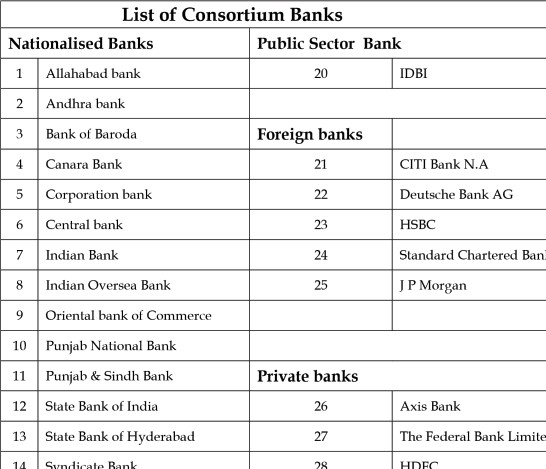 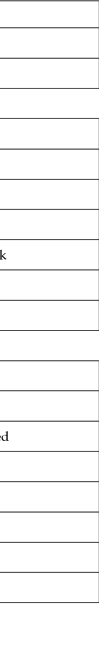 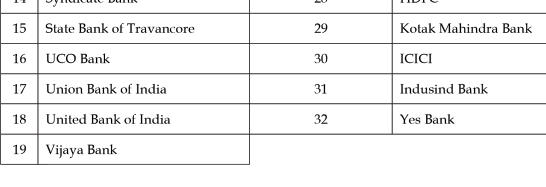 ANNEXURE-XITerms & Conditions of Reverse AuctionAgainst this enquiry for the subject item/ system with detailed scope of supply as per enquiry specifications, BHEL may resort to “REVERSE AUCTION PROCEDURE” i.e., ON LINE BIDDING (THROUGH A SERVICE PROVIDER). The philosophy followed for reverse auction shall be English Reverse (No ties).For the proposed reverse auction, technically and commercially acceptable bidders only shall be eligible to participate.Those bidders who have given their acceptance for Reverse Auction (quoted against this tender enquiry) will have to necessarily submit „online sealed bid‟ in the Reverse Auction. Non-submission of „online sealed bid‟ by the bidder for any of the eligible items for which techno-commercially qualified, will be considered as tampering of the tender process and will invite action by BHEL as per extant guidelines in vogue.BHEL will engage the services of a service provider who will provide all necessary training and assistance before commencement of on line bidding on internet.In case of reverse auction, BHEL will inform the bidders the details of Service Provider to enable them to contact & get trained.Business rules like event date, time, bid decrement, extension etc. also will be communicated through service provider for compliance.Bidders have to fax the Compliance form (annexure IV) before start of Reverse auction. Without this, the bidder will not be eligible to participate in the event.In line with the NIT terms, BHEL will provide the calculation sheet (e.g., EXCEL sheet) which will help to arrive at “Total Cost to BHEL” like Packing & forwarding charges, Taxes and Duties, Freight charges, Insurance, Service Tax for Services and loading factors (for non-compliance to BHEL standard Commercial terms & conditions) etc. for each of the bidder to enable them to fill-in the price and keep it ready for keying in during the Auction.Reverse auction will be conducted on scheduled date & time.At the end of Reverse Auction event, the lowest bidder value will be known on auction portal.The lowest bidder has to fax/e-mail the duly signed and filled-in prescribed format for price breakup including that of line items, if required, (Annexure VII) as provided on case-to-case basis to Service provider within two working days of Auction without fail.In case BHEL decides not to go for Reverse Auction procedure for this tender enquiry, the Price bids and price impacts, if any, already submitted and available with BHEL shall be opened as per BHEL‟s standard practice.Bidders shall be required to read the “Terms and Conditions” section of the auctions site of Service provider, using the Login IDs and passwords given to them by the service provider before reverse auction event. Bidders should acquaint themselves of the„Business Rules of Reverse Auction‟, which will be communicated before the Reverse Auction.If the Bidder or any of his representatives are found to be involved in Price manipulation/ cartel formation of any kind, directly or indirectly by communicating with other bidders, action as per extant BHEL guidelines, shall be initiated by BHEL and the results of the RA scrapped/ aborted.The Bidder shall not divulge either his Bids or any other exclusive details of BHEL to any other party.In case BHEL decides to go for reverse auction, the H1 bidder(s) (whose quote is highest in online sealed bid) may not be allowed to participate in further RA process.Updates:-“BHEL reserves the right to go for Reverse Auction (RA) (GUIDELINES as available on www.bhel.com) instead of opening the sealed envelope price bid, submitted by the bidder. This will be decided after techno−commercial evaluation. Bidders to give their acceptance with the  offer  for  participation  in  RA.  Non−acceptance  to  participate  in  RA  may  result  in  non− consideration of their bids, in case BHEL decides to go for RA.Those bidders who have given their acceptance to participate in Reverse Auction will have to necessarily submit “Process Compliance Form” (to the designated service provider) as well as ‘online sealed bid’ in the Reverse Auction. Non−submission of Process Compliance Form or Online Sealed Bid by the agreed bidders will be considered as tempering of the tender process & will invite action by BHEL as per the extent guidelines for suspension of business dealings with suppliersƒcontractors (as available on www.bhel.com ).The bidders have to necessarily submit the online sealed bid less than or equal to their envelope sealed price bid already submitted to BHEL along with the offer. The envelope sealed price bid of successful L−1 bidder in RA, if conducted, shall also be opened after RA & the order will be placed on lower of the two bids (RA closing price & envelope sealed price) thus obtained. The bidder having submitted this offer specifically agrees to this condition & undertakes to execute the contract on thus awarded rates.If it is found that L−1 bidder has quoted higher in online sealed bid in comparison to envelope sealed bid for any item, the bidder will be issued a warning letter to this effect. However, if the same bidder again defaults on this count in any subsequent tender in the unit, it will be consider as fraud & will invite action by BHEL as per the extent guidelines for suspension of business dealings with the suppliersƒcontractors (as available on www.bhel.com ).As a reminder to bidders, system will flash the following message (in RED color) during thecourse of ‘online sealed bid’:“Bidders to submit online sealed bid less than or equal to their envelope sealed bid alreadysubmitted to BHEL”ANNEXURE-XIIFORMAT FOR NO DEVIATION CERTIFICATE(To be submitted in the bidder's letter head)TOBHARAT HEAVY ELECTRICALS LIMITED,Electroporcelains Division Prof. CNR Rao Circle,Malleshwaram Bangalore - 560012Dear Sirs,With reference to above, this is to confirm that we have not changed/ modified the tender documents as appeared in the website/ issued by you and in case of such observance at any stage, it shall be treated as null and void.We hereby confirm that we have not taken any deviation from tender clauses together with other references as enumerated in the above referred NIT. We hereby confirm our unqualified acceptance to all terms &conditions, unqualified compliance to technical specification, integrity pact (if applicable) and acceptance to reverse auctioning process.In the event of observance of any deviation in any part of our offer at a later date whether implicit or explicit, the deviations shall stand null &void.We confirm to have submitted offer in accordance with tender instructions and as per aforesaid references.Thanking you,Yours faithfully,(Signature, date & seal of authorized representative of the bidder)ANNEXURE-XIIIDECLARATION BY AUTHORISED SIGNATORY OF BIDDER(To be typed and submitted in the Letter Head of the Company/Firm of Bidder)To,(Write Name & Address of Officer of BHEL inviting the Tender) Dear Sir,Sub : Declaration by Authorised SignatoryRef : 1) NIT/Tender Specification No: ..........2) All other pertinent issues till dateI /We, hereby certify that all the information and data furnished by me with regard to the above Tender Specification are true and complete to the best of my knowledge. I have gone through the specifications, conditions, stipulations and all other pertinent issues till date, and agree to comply with the requirements and Intent of the specification.I further certify that I am authorised to represent on behalf of my Company/Firm for the above mentioned tender and a valid Power of Attorney to this effect is also enclosed.Yours faithfully,(Signature, Date & Seal of Authorized Signatory of the Bidder)Date:Enclosed : Power of AttorneyANNEXURE-XIVPOWER OF ATTORNEY for SUBMISSION OF TENDER/SIGNING CONTRACTAGREEMENT(To be typed on non judicia1 Stamp Papers of appropriate va1ue as app1icab1e and Notarised)KNOW ALL MEN BY THESE PRESENTS, that I/We do hereby make, nominate, constitute and appoint Mr , whose signature given below herewith to be true and lawful Attorney of M/s hereinafter called 'Company', for submitting Tender/entering into Contract and inter alia, sign, execute all papers and to do necessary lawful acts on behalf of Company with M/s Bharat Heavy Electricals Ltd, Electroporcelains Division, Bangalore in connection with vide Tender SpecificationNo	datedAnd the Company do hereby agree to ratify and confirm all acts, deeds, things or proceedings as may be lawfully done by the said attorney and by or on behalf of the company and in the name of the company, by virtue of the powers conferred herein and the same shall be binding on the company and shall have full force and effect.IN WITNESS WHEREOF the common seal of the company has been hereunto affixed in the manner hereinafter appearing on the document.Dated at 	, this 	day of  	Director/CMD/Partner/ProprietorSignature of Mr	(Attorney)Attested by: Director/CMD/Partner/Proprietor WitnessNotary PublicANNEXURE-XVIINDEMNITY BOND(To be executed on a Non Judicial Stamp Paper of the requisite value as per Stamp Duty prevalent in the respective State)This Indemnity Bond executed by <name of company> having their Registered Office at<xxxxxxxxxxx> in favour of M/s Bharat Heavy Electricals Limited, a Company incorporated under the Companies Act, 1956, having its Registered Office at BHEL House, Siri Fort, Asiad, New Delhi - 110049 through its Unit at Electroporcelains Division , Bangalore (Hereinafter referred to as the Company).And whereas the Company has entered into a Contract with M/s xxxxxxxxx, the executants of this Deed (hereinafter referred to as the Contractor) as its contractor in respect of the work of "xxxxxxxxxxxxxxxxxxxxxxxxxx".AND WHEREAS under the provisions of GCC further stipulates that the Contractor shall indemnify the Company against all claims of whatever nature arising during the course of execution of Contract including defects liability period of <xx Months > i.e till <xx xx xxxx>Now this deed witness that in case the Company is made liable by any Authority including Court to pay any claim or compensation etc. in respect of all labourers or other matters at any stage under or relating to the Contract with the Contractor, the Contractor hereby covenants and agrees with the Company that they shall indemnify and reimburse the Company to the extent of such payments and for any fee, including litigation charges, lawyers' fees, etc, penalty or damages claimed against the Company by reason of the Contractor falling to comply with Central/States Laws, Rules etc, or his failure to comply with Contract (including all expenses and charges incurred by the Company).The Contractor further indemnifies the Company for the amount which the Company may be liable to pay by way of penalty for not making deductions from the Bills of the Contractor towards such amount and depositing the same in the Government Treasury.The Contractor further agree that the Company shall be entitled to with hold and adjust the Security Deposit and/or with hold and adjust payment of Bills of Contractor pertaining to this Contract against any payment which the Company has made or is required to make for which the Contractor is liable under the Contract and that such amount can be withheld, adjusted by the Company till satisfactory and final settlement of all pending matters and the Contractor hereby gives his consent for the same.The Contractor further agrees that the terms of indemnity shall survive the termination or completion of this contract.The contractor further agrees that the liability of the contractor shall be extended on actual basis notwithstanding the limitations of liability clause, in respect of:breach of terms of contract by the contractorbreach of laws by the contractorbreach of Intellectual property rights by the contractorbreach of confidentiality by the contractorNothing contained in this deed, shall be construed as absolving or limiting the liability of the Contractor under said Contract between the Company and the Contractor. That this Indemnity Bond is irrevocable and the condition of the bond is that the Contractor shall duly and punctually comply with the terms and the conditions of this deed and contractual provisions to the satisfaction of the Company.In witness where of M/s xxxxxxxxxxxxx these presents on the day, month and year first, above written at xxxxxxxx by the hand of its signatory Mr. xxxxxxxxxxx.Signed for and on behalf ofM/sxxxxxxxxxxxxxxxWitness:ANNEXURE-XVIIAnnexure- A CONSORTIUM AGREEMENT(To be executed on Rs. 50/- Non - Judicial Stamp Paper)THIS AGREEMENT is made and executed on        day of 	by and betweenM/s. 		, represented by Shri 		, designated as 		,  having its registered office at 	, ( The First Party, i.e, the Bidder) Company incorporated under the Company’s Act 1956 having its registered office at 			(hereinafter referred to as the “Bidder” which expression shall include its successors, administrators, executors and permitted assigns) and  (2)  M/s. 				, (The Second Party, i.e, the associates), a company incorporated under 	( Company act), having its registered officeat	 	(hereinafter	called	the	“Associates”,	whichexpression shall include its successors, administrators, executors and permitted assigns).WHEREAS, the Electroporcelains Division, one of the Units of M/s. Bharat Heavy Electricals, having its office at Prof. CNR Rao Circle, Opp. Indian Institute of Science, Malleswaram, Bangalore-560 012, A Government of India Undertaking (hereinafter called the “Employer”, ” which expression shall include its successors, administrators, executors and permitted assigns), proposes to issue / issued a Notice Inviting Tender ( hereinafter referred to as NIT), inviting bids from the individual bidders for undertakingthe work of “ 	(Package name) for 	( Project name) at 	(site location) (hereinafter referred to as the “Project”) being set up by M/s. 		(hereinafter referred to as the “ Owner”).AND WHEREAS, the said NIT enables submission of a bid by a Party subject to fulfilment of the stipulations pre-qualification criteria specified in the said NIT.AND WHEREAS, the Bidder desirous of submitting bid  in response to the said NIT for  the said Project, and by itself is not meeting all the qualifying the Pre-qualification Criteria specified in the said NIT and in order to fully meet the qualifying requirements of NIT, the Bidder entered into this Consortium Agreement with the Associates.AND WHEREAS the Bidder and the Associates are contractors engaged in the business of carrying out various items of works. WHEREAS, the two parties have agreed to and constitute themselves into a consortium for the purpose of carrying out the said works relating to this Project, and that the consortium will be continued till the completion of the works in all respects including the performance guarantee period as may be specified in the NIT or Purchase Order/Work Order.AND WHEREAS, with this consortium Agreement, the Bidder and Associates together meets all the pre-qualification criteria as mentioned in the NIT.WHEREAS, the parties have agreed to certain terms and conditions which forms a part of this consortium agreement, as mentioned hereinbelow :NOW therefore, this agreement witnesseth as follows :The Bidder and Associates hereby constitute themselves into a Consortium for the purpose of submitting a Bid and undertaking the said works pursuant to the said NIT as hereinafter stated.The Bidder will be the leader (Lead Partner) and will be responsible for the execution of the entire scope of works and its complete functioning as stated in the NIT.The Bidder shall undertake the entire scope of work as detailed in the NIT jointly with the Associates.The Associates shall undertake their part of work as detailed in the NIT jointly with the Bidder.The Bidder and the Associates hereby declare and confirm that each of them jointly and severally will fulfil the required minimum qualifying requirements as prescribed in the said NIT for the works agreed to be undertaken by them as stated herein above.The Bidder and the Associates also hereby agree that both of them shall be jointly and severally responsible for the completion of the said works as per the schedule. Further, if the Employer and or the Owner sustains any loss or damage on account of non-performance or any breach of contract, both the Bidder and Associates, as a consortium partners, individually and severally undertake to compensate and pay such losses / damages so caused to the Employer and or the Owner on its written demand without any demur, reservation, contest or protest in any manner whatsoever.AND WHEREAS, the Bidder and the Associates, do hereby undertakes to indemnify both the Employer and the Owner to make good any losses/damages sustained by them due to the negligence or any acts of Bidder and or the Associates which results in loss / damages to the Employer / Owner.AND WHEREAS Bidder and the Associates hereby agree that in case of any dispute arising in and out of this consortium agreement shall be dealt in accordance with the provisions of Indian Arbitration and Conciliation Act, 1996 and the place of Arbitration will be at India and the language of Arbitration will be English.AND WHEREAS both the Bidder and the Associates hereby agree and undertake that they shall provide adequate finances, suitable Tools, Plants, equipments, tranctors, trailers, other transportation equipment, other Tools and Plants, Measuring and Monitoring Equipments (MMEs), Men and Machinery etc., for the proper and effective execution of the works to be undertaken by them as specified herein above.AND WHEREAS, it was agreed to interse, between the parties hereto that all the consequential liabilities ec., arising out of any default in the due execution of the said works shall be borne by the consortium leader and or party in default, that is by party in whose area of works default has occurred, provided however, so far as the Employer is concerned, both The bidder and the Associates shall be jointly and severally liable irrespective of their scope of work.IN WITNESS WHEREOF, the parties above named have signed this agreement on the day month and year first above written at Faridabad.For and on Behalf of The Bidder AUTHORISED SIGNATORY ::OFFICIAL ADDRESS :COMPANY SEALWITNESSES : 1.2.For and on Behalf of the AssociatesAUTHORISED SIGNATORY :: OFFICIAL ADDRESS : COMPANY SEALWITNESSES :12ANNEXURE XVIIIVendor Particu1ars & Logistics InformationVendor’s particulars & logistics information (Bidder to give details against each of theprovisions)Name of the vendor's executive to deal with this tender / project:-E-mail address of the contact personTelephone no. of the contact personName of location from where the goods shall be offered for inspection and dispatchAdditional logistics information for ImportsBid currencyName of the load port where the goods are offered for Delivery on FOB termsName of Airport in the country of dispatch for FCA delivery termsAdditional freight over FOB price, for delivery on CFR named port in the country of destination, if the Seller decides to bid on CFR / CIF / CPT basisNumbers, Type & size of containers estimated for delivery of Tendered quantity (Applicable where the goods are to be sent in containers)No. of Packages with cumulative gross weight and CBM volume (Applicable for break-bulk shipment)Additional FOB cost for loading the cargo on-board in case of EX-Works or FAS delivery termsApprox. distance in km. from Vendor’s works to Port of loadingSea portAir portANNEXURE XIXNON DISCLOSURE AGREEMENTI, 	,   on   behalf   of the    	(Name of Company),acknowledge that the information received or generated, directly or indirectly, while working with BHEL, EPD on contract is confidential and that the nature of the business of the BHEL, EPD is such that the following conditions are reasonable, and therefore:I warrant and agree as follows:I, or any other personnel employed or engaged by our company, agree not to disclose, directly or indirectly, any information related to the BHEL, EPD Without restricting the generality of the foregoing, it is agreed that we will not disclose such information consisting but not necessarily limited to:Technical information: Methods, drawings, processes, formulae, compositions, systems, techniques, inventions, computer programs/data/configuration and research projects.Business information: Customer lists, project schedules, pricing data, estimates, financial or marketing data,On conclusion of contract, I, or any other personnel employed or engaged by our company shall return to BHEL, EPD all documents and property of BHEL, EPD, including: drawings, blueprints, reports, manuals, computer programs/data/configuration, and all other materials and all copies thereof relating in any way to BHEL, EPD’s business, or in any way obtained by me during the course of contract. I further agree that I, or any others employed or engaged by our company shall not retain copies, notes or abstracts of the foregoing.This obligation of confidence shall continue after the conclusion of the contract also.I acknowledge that the aforesaid restrictions are necessary and fundamental to the business of the BHEL, EPD and are reasonable given the nature of the business carried on by the BHEL, EPD I agree that this agreement shall be governed by and construed in accordance with the laws of country.I enter into this agreement totally voluntarily, with full knowledge of its meaning, and without duress.Place:- 		Date:- 	Name CompanySignatureCom m ercialTechnicalNagaraj P K- Manager- MMBHEL‐SBD, Prof CNR Rao Circle, I I Sc Post , Malleswaram , Bangalore‐ 560 012E‐MAI L: nagarajpk@bhel.in ;Sunil Kum ar GBHEL‐SBD, Prof CNR Rao Circle, I I Sc Post , Malleswaram , Bangalore‐ 560 012E‐MAI L: sunilkumarg@bhel.inPh. No. + 91‐080‐22182272. Mob: 9483501488Ph. No. + 91‐080‐22182495, 9035446027These Conditions shall be read in con junction with General Condit ion of Contract ( GCC Rev R0) enclosed along with the t ender enquiry. I n case of any conflict or inconsist ency, t he requirem ent of SCC shall prevail over t he GCC.These Conditions shall be read in con junction with General Condit ion of Contract ( GCC Rev R0) enclosed along with the t ender enquiry. I n case of any conflict or inconsist ency, t he requirem ent of SCC shall prevail over t he GCC.These Conditions shall be read in con junction with General Condit ion of Contract ( GCC Rev R0) enclosed along with the t ender enquiry. I n case of any conflict or inconsist ency, t he requirem ent of SCC shall prevail over t he GCC.The nam e of our Plant / Unit m ay please be read as SOLAR BUSI NESS DI VI SI ON ( SBD) as it was changed fr om ELECTRI C & PHOTOVOLTAI C DI VI SI ON ( EPD)The nam e of our Plant / Unit m ay please be read as SOLAR BUSI NESS DI VI SI ON ( SBD) as it was changed fr om ELECTRI C & PHOTOVOLTAI C DI VI SI ON ( EPD)The nam e of our Plant / Unit m ay please be read as SOLAR BUSI NESS DI VI SI ON ( SBD) as it was changed fr om ELECTRI C & PHOTOVOLTAI C DI VI SI ON ( EPD)1 .Type of ContractSupply2 .I tem Det ailsMON O PERC SOLAR CELL, 5 BB, 1 5 8 .7 5 m m > 5 .5 W p3 .Consignee addressSTORES I NCHARGEBHARAT HEAVY ELECTRICALS LI MI TED SOLAR BUSI NESS DI VI SI ON ( SBD)FORMERLY KNOWN AS ELECTRI C & PHOTOVOLTAI C DI VI SI ON ( EPD) PROF. CNR RAO CI RCLE, SCIENCE INSTI TUTE POST, MALLESWARAM, BANGALORE- 560012 .Consignee address in LR should be st rict ly as per above.4 .Buyer	and	Paying Aut horityBHARAT HEAVY ELECTRI CALS LI MITED - SOLAR BUSI NESS DI VI SI ON ( SBD) , BANGALORE.( Form erly known as ELECTRI C & PHOTOVOLTAI C DI VI SI ON)5 .Buyer I EC CODE/ GST No.I EC CODE: 0 58813 8690 / GST No: 29 AAACB4146 P1 ZB6 .Buyer Em ail I DFor Com m ercial Clarificat ions: nagarajpk@bhel. in ; For Technical Clarificat ion s: sunilkum arg@bhel. in ;7 .Mode of DispatchBy Road/ Sea.Not e: I t is Vendor' s responsibilit y t o ensu re availability of Trucks/ Ships schedule et c. well in advance for dispat ch of m at erial to m eet cont ract ual delivery requirem ent .Part shipm ent is allowed.Transshipm ent is not allowed.I t is also t he vendor’s respon sibility t o ensure m aterial is dispat ched t hrough short est possible route. By ROAD/ AI R/ SHI P8 .Price basisI ndigenous purcha se :–Price t o be quoted on Ex- WORKS, inclusive of packing & forwarding charges. Taxes and duties t o be paid in line with GCC. Mat erial t o be dispat ched on freight pre- paid basis t o BHEL SBD. Price t o be quot ed as per at tached form at ( Unpriced Price Bid) . I nsurance is in t he scope of BHEL.Foreign pu rcha se : -Price to be quoted as per at tached form at ( Unpriced Price Bid ) for below : I nsurance is in t he scope of BHEL.All t he other applicable taxes including In com e t axes ( TDS) as per prevailing Indian law shall be deduct ed from t he payables & paid t o Govt . by BHEL.Tax Deduct ion at Source ( TDS) shall be applicable on t he Third Part y I nspect ion Charges.Foreign Ve ndor sha ll provide Form 1 0 F, Tax Re side ncy Ce rt if icat e & No Perm an ent Est ablish m en t ( PE) cer tifica t e for t he sa m e .9 .Offer Subm ission by Aut horized Channel PartnerI n case of offer subm it t ed by Aut horized Channel Partner, authorisation lett er  shall be subm it t ed along with t he offer. In such a case, con sort ium agreem ent ( ANNEXURE- XVI I of GCC) execut ed by OEM and Aut horized Channel Part ner in favour of BHEL shall be subm it t edalong with t he offer.10.Evaluat ion of OfferOn Overall basis as per Cl. No. 19. 0 of GCC ( I nst ruct ions t o bidders) .Any new t axes/ dut ies structure as and when im plem ent ed by t he Governm ent shall becom e applicable & evaluation shall be done based on t he new t axes/ duties st ructure.11.Price Var iat ionNot Applicable. Prices shall be fir m t ill t he com plet ion of cont ract.12.Change of ScopeI n case of cha nges in scope of t he te n de r and/ or t echnical specificat ion s and com m ercial t erm s & condition s by BHEL during t echno com m er cial evaluation and before Price bid Opening, the sam e will be com m unicated only t o t he bidders wh o have participat ed in  t he t ender.The t echno- com m ercially qualified bidders shall be asked t o subm it I m pact Pr ice bid, asapplicable.13.Quantit y Split t ingNot Applicable14.Quantit y VariationBased on BHEL’s requirem ent , t he quant ity shall vary ± 30 % of the t ender quant it y.15.Reverse AuctionBHEL shall be resor t ing t o Reverse Auct ion ( RA) ( Guidelines as available on ( www. bhel. com ) for this tender. RA shall be conducted am ong the t echno com m ercially qualified bidders.Price bids of all techno- com m er cially qualified bidders shall be opened and sam e shall be considered for RA. I n  case any bidder( s)  do( es)  not participat e in online Reverse Au ct ion, t heir sealed envelope price bid along wit h applicable loading, if any, shall be considered for ranking.”Bidders are required to subm it t heir accept ance t o t he t erm s/ conditions/ m odalit ies before participat ing in t he Reverse Auction  in  t he process com pliance form  as enclosed.  Without t his, t he bidder will not be eligible to part icipate in t he event .16.Delivery PeriodThe Delivery Schedule for	MON O PERC SOLAR CELL, 5 BB, 1 5 8 . 7 5 m m > 5 . 5 W p shall be as det ailed below:1st Lot ( 30 ,00, 000 Nos) with in 30 Days from t he dat e of Manufact uring Clearance.Subsequent 02 lot s of equal size of 30, 0 0, 000 Lakhs and balance Qt y in f inal lot t o be delivered wit hin 30 Days of m anufact uring clearance of each lot size.Earliest delivery of m aterial is required.NOTE: I nspection call t o be prefe rab ly ra ised be fore 1 5 day s from th e da te of Man ufact uring Cle arance17Docum ent ApprovalQAP shall be subm it t ed by t he bidders wit hin 7 days from t he dat e of PO for approval.18Transit In suranceI n BHEL Scope.I nsurance det ails shall be in form ed along wit h t he NI T / Pu rchase Order.Prior Dispat ch, intim ation shall be issued t o Insu rance agency by t he supplier abou t t he value of consignm en t , dispat ch details, along with one set of docum ents consisting of LR / BL copy, Packing List , Challan indicat ing the item s dispat ched ( with t heir weight s) . A copy of above should        be         sent         by         em ail       t o	cust om ersupport @icicilom bard.com ; &          insuranceonline@icicilom bard.com     and   copy   t o    t he    following   BHEL    Em ail I D/ s: nagarajpk@bhel. in;I nsurance De ta ils - For I nd igen ous:I nsurer: I CI CI Lom bard General I nsurance Com pany Lim ited Policy no: 2001/ 249876993 / 0 0/ 000Period: From : 00: 00 Hours of June 01 , 2022 To : Midnight of May 3 1, 2023ADDRESS: I CI CI Lom bard General I nsurance Com pany LTD, ICICI LOMBARD HOUSE, 414 , Veer Savarkar Marg, Near Siddhi Vinayak Tem ple, Prabhadevi,Mum bai- 400025 . Toll- free num ber : 180 0- 2- 66 6. Em ail : insuranceonline@icicilom bard. comI nsurance De ta ils - For For eign :I nsurer: I CI CI Lom bard General I nsurance Com pany Lim ited Policy no: 2002/ 249564976 / 0 0/ 000Period: From : 00 : 00 Hour s of June 01, 2022 To: Midnight of May 31 , 2023ADDRESS: I CI CI Lom bard General I nsurance Com pany LTD, ICICI LOMBARD HOUSE, 414 , Veer Savarkar Marg, Near Siddhi Vinayak Tem ple, Prabhadevi,Mum bai 4 00 025 . Toll- free num ber: 1800 - 2- 666 . Em ail : insuranceonline@icicilom bard. com19Unloading at SBD/ Transport at ion fromI CD Bangalore to SBDin case of im port sI n t he scope of BHEL.20Paym ent t er m sPaym ent t er m - Clause no: 9. 0 of GCC R0 t o be read as follows: - Clause no: 9 .1 of GCC R0 t o be read as follows: -9 .1 FOR I ND I GENOUS PURCH ASE: -FOR SUPPLY OF I TEMS ( As per Price form at )9 .1 .1 100 % of basic price of m aterial supplied, as per PO, along with 100 %  t axes & duties ( as applicable) & freight charges, shall be paid as detailed below on pro- rata basis from t he dat e of receipt of goods & receipt of com plet e docu m ents as per order/ cont ract subject t o acceptance of m at erials. 2% of basic value shall be deduct ed from paym ent as TDS & TDS Certificate shall be issued by BHEL.1 . Wit hin 45 Days for Micro & Sm all Enterprises 2 . Wit hin 60 Days for Medium Ent erprises3 . Wit hin 90 Days for Non MSME.For THI RD PARTY I NSPECT I ON CHARGES ( Sl No. 2 of Price form a t )100 % of TPI Charges shall be paid on pro- rata as det ailed above ( 9. 1. 1) fr om t he dat e of BHEL CERTI FI CATI ON against successful com pletion of inspect ion on receipt of original invoice and Cert ificat ion docum ent at BHEL.FOR FOREI GN PURCH ASE – I M PORTSClause no: 9 .1 .2 of GCC R0 to be read as follows: - FOR SUPPLY OF I TEMS ( Sl No. 1 of Price form at )100 % of price of m at erial supplied, as per PO, on  CAD basis pro- rata with in 115 days from t he dat e of Bill of Lading on receipt of com plet e docum ent s specified in PO at BHEL BANK. Respect ive bank charges to respective account.For THI RD PARTY I NSPECT I ON CHARGES ( Sl N o. 2 of Price form at )100 % of TPI Charges shall be paid on CAD basis pro- rat a wit hin 115 days from t he dat e of BHEL CERTI FI CATI ON against successful com pletion of inspect ion on receipt of original invoice and Cert ificat ion docum ent at BHEL BANK.I n case of Foreign bidders opt ing for paym ent t h rough ir revocable and uncon fir m ed lett er of credit , t he sam e shall be opened by BHEL wit hin 07 days from t he request t o do so by t he vendor along wit h required det ails. For 100 % of price of m at erial supplied, t he u sance period for LC will be 120 days fr om t he dat e of Bill of Lading ( B/ L) . LC opening/ negot iat ion/ confirm at ion charges will be t o vendor’s account .21Docum ent s t o be Subm it t ed by Seller / Cont ract or for Claim ing Paym entCl ( a) of Clause no. 9 .2 .2 of GCC R0 to be readFor Supply Packa ge :GST com plaint Invoice ( Original for Buyer + 1 Copy) .Original Copy of receipt ed LRPacking List - Shall Be in Line wit h PO Mat erial Code and Clearly Showing Num ber of Packages, Gross Weight and Net Weight- ( Original+ 3 Copies) .E waybillWarrant y Cert if icat eCopy of Insurance I nt im at ion [ Sent by t he Supplier t o I nsurer – as per cl. no. 17 above] .Mat erial Dispat ch Clearance Cert ificat e ( MDCC) by BHEL.I nspection call t o BHEL for I nspect ion of goods.AWB/ BL Delivery challan ( I f applicable)For Com m issioning Support :GST com plaint I nvoice ( Original for Buyer + 1 Copy) .Certification by BHEL- SBD Engineer for having carried out t he work satisfact or ily.22Guarantee Certificat eNot Applicable23Subm ission of Cont ract Perform ance	Bank GuaranteeNot Applicable24I nt egrit y PactAPPLI CABLE ( AS PER ATTACHED FORMAT)I P is a t ool t o ensure t hat act ivit ies and t ransact ions bet ween t he Com pany and its Bidders/ Contract ors are  handled  in  a  fair,  transparent  and  corruption  free  m anner.  A  panel  of I ndependent Ext ernal Monit or s ( IEMs) have been appoint ed t o oversee im plem ent at ion of IP in BHEL.The I P as enclosed w it h t he t ender is t o be subm it t ed ( duly signed by aut horized signatory who signs in t he offer) along wit h techno- com m er cial bid. Only t hose bidders who haveent ered into such an I P with BHEL would be com petent t o participat e in t he bidding. I n other words, ent ering int o t his Pact would be a prelim inary qualification.Det ails of Independent External Monit or ( IEM) :ent ered into such an I P with BHEL would be com petent t o participat e in t he bidding. I n other words, ent ering int o t his Pact would be a prelim inary qualification.Det ails of Independent External Monit or ( IEM) :Sh. Arun Chandra Verm a, I PS ( Ret d.) Em ail: acverm a1 @gm ail. comSh. Arun Chandra Verm a, I PS ( Ret d.) Em ail: acverm a1 @gm ail. comNote :No rout ine correspondence shall be addressed t o t he I EM ( phone/ post / em ail) regarding t he clarifications, t im e extensions or any ot her adm inist rat ive queries, etc. on t he t ender issued. All su ch clar ificat ion/ issues shall be addressed directly t o t he t ender issuing ( pr ocurem en t) departm ent .For all clarifications/ issues relat ed t o t he t ender, please cont act: Nam e: Nagaraj P K Manager- MM. Address: SBD, Bangalore.nagarajpk@bhel.in ; Ph. No. + 91 ‐080 ‐22182272. Mob: 9483 501488Note :No rout ine correspondence shall be addressed t o t he I EM ( phone/ post / em ail) regarding t he clarifications, t im e extensions or any ot her adm inist rat ive queries, etc. on t he t ender issued. All su ch clar ificat ion/ issues shall be addressed directly t o t he t ender issuing ( pr ocurem en t) departm ent .For all clarifications/ issues relat ed t o t he t ender, please cont act: Nam e: Nagaraj P K Manager- MM. Address: SBD, Bangalore.nagarajpk@bhel.in ; Ph. No. + 91 ‐080 ‐22182272. Mob: 9483 50148825Organizat ion ChartOrganizat ion ChartOrganizat ion ChartOrganizat ion ChartThe bidder shall subm it t he overall organizat ion chart along wit h cont act det ails/ m obile no.of  officials  dealing  with  t his  cont ract  package  for   engineering,  supply,  Quality,  et c. im m ediat ely after receipt of PO.The bidder shall subm it t he overall organizat ion chart along wit h cont act det ails/ m obile no.of  officials  dealing  with  t his  cont ract  package  for   engineering,  supply,  Quality,  et c. im m ediat ely after receipt of PO.Applicable as per Cl. No. 16 ( Page 17 of 28) of GCC R0 .Applicable as per Cl. No. 16 ( Page 17 of 28) of GCC R0 .26Delivery Failure and Term inat ion/ Liquidat ed Dam agesDelivery Failure and Term inat ion/ Liquidat ed Dam agesDelivery Failure and Term inat ion/ Liquidat ed Dam agesDelivery Failure and Term inat ion/ Liquidat ed Dam agesClause No. 16. 2. 1 of GCC to be read as:Purchaser reserves t he r ight t o recover fr om t he Seller/ Cont ractor, as agreed, liquidat ed dam ages and not by way of penalty, a sum equivalent t o half ( ½ ) percent of undelivered portion per week or part t hereof, sub ject to a m axim um of t en ( 10 ) percent of t he t ot al contract price ( Excluding elem ent s of t axes, dut ies and freight, if the Seller/ Cont ract or fails t o deliver any part of t he ordered st ores wit hin t he period st ipulat ed in t he Order/ Cont ract .NOTE:. LR/ RR dat e for indigenou s supplies and AWB/ BL dat e for FOB/ CI F/ CIP/ CFR/ CPT contracts shall be t reated as the date of delivery for levying LD as per Clause 16 .. I n case of any am endm ent / revision, LD shall be linked t o the am ended/ revised cont ract value and delivery date( s).. I f Order/ Cont ract involves t wo or m ore Unit s/ Sets/ Lot s, then Liquidat ed Dam ages shall be for order/ contract value of t he delayed Un it / Set / Lot , provided delivery stipulat ed in t he Order/ Cont ract is Unit / Set / Lot  wise, however t ot al LD am ount shall be lim it ed t o 10 % oft ot al order value. ( Excluding t axes, dut ies and freight)Clause No. 16. 2. 1 of GCC to be read as:Purchaser reserves t he r ight t o recover fr om t he Seller/ Cont ractor, as agreed, liquidat ed dam ages and not by way of penalty, a sum equivalent t o half ( ½ ) percent of undelivered portion per week or part t hereof, sub ject to a m axim um of t en ( 10 ) percent of t he t ot al contract price ( Excluding elem ent s of t axes, dut ies and freight, if the Seller/ Cont ract or fails t o deliver any part of t he ordered st ores wit hin t he period st ipulat ed in t he Order/ Cont ract .NOTE:. LR/ RR dat e for indigenou s supplies and AWB/ BL dat e for FOB/ CI F/ CIP/ CFR/ CPT contracts shall be t reated as the date of delivery for levying LD as per Clause 16 .. I n case of any am endm ent / revision, LD shall be linked t o the am ended/ revised cont ract value and delivery date( s).. I f Order/ Cont ract involves t wo or m ore Unit s/ Sets/ Lot s, then Liquidat ed Dam ages shall be for order/ contract value of t he delayed Un it / Set / Lot , provided delivery stipulat ed in t he Order/ Cont ract is Unit / Set / Lot  wise, however t ot al LD am ount shall be lim it ed t o 10 % oft ot al order value. ( Excluding t axes, dut ies and freight)27Preference t o  Make  in I ndiaPreference t o  Make  in I ndiaPreference t o  Make  in I ndiaPreference t o  Make  in I ndiaThis Tender is  governed  by  Circular  No.  P- 4502 1/ 2/ 2017- B. E.- I I  dat ed 1 5. 06 . 2017, 28. 05 .2018, 29. 05 .2019 & 04 . 06. 2020 issued by Govt . of I ndia ( copy enclosed)." For th is procurem ent , Public Procurem ent ( Preference  t o  Make  in  I ndia),  Order  2 017 dat ed 15. 06 .2 017, 28. 05 .2018, 29. 05 .201 9 , 04 .0 6. 2020 , 16 . 09. 2020 and subsequent Orders issued by t he respective Nodal Minist ry shall be applicable even if issued after issue of t his NI T but before finalizat ion of cont ract/ POI WO against t his NI T. In t he event of any Nodal Minist ry prescribing higher or lower percentage of purchase preference and/ or local content in respect of this procurem ent , sam e shall be applicable."Preference t o Make in I ndia including cou nt er offering will be as per t he Public Procurem ent ( Preference to Make in I ndia), Order 2017 available in the following links:htt ps: / / dipp. gov. in/ sites/ default / files/ publicPr ocurem ent _MakeinI ndia_15 June2017. pd f htt ps: / / dipp. gov. in/ sites/ default / files/ Revised- PPP- MI I - Order- 2017_ 28052018. pdfhtt ps: / / dipp.gov. in/ sites/ default / files/ PPP-MI I % 20 Order % 20dt % 2029 t h% 20 May% 2019 _0 .pdfhtt ps: / / dipp. gov. in/ sites/ default / files/ PPP% 20 MI I % 20Order% 20dat ed % 204t h% 2 0June% 20 2020. pdfhtt ps: / / dipp. gov. in/ sites/ default / files/ PPP% 20 MI I % 20Order% 20dat ed % 2016 % 2009 % 202 0 20. pdfThis Tender is  governed  by  Circular  No.  P- 4502 1/ 2/ 2017- B. E.- I I  dat ed 1 5. 06 . 2017, 28. 05 .2018, 29. 05 .2019 & 04 . 06. 2020 issued by Govt . of I ndia ( copy enclosed)." For th is procurem ent , Public Procurem ent ( Preference  t o  Make  in  I ndia),  Order  2 017 dat ed 15. 06 .2 017, 28. 05 .2018, 29. 05 .201 9 , 04 .0 6. 2020 , 16 . 09. 2020 and subsequent Orders issued by t he respective Nodal Minist ry shall be applicable even if issued after issue of t his NI T but before finalizat ion of cont ract/ POI WO against t his NI T. In t he event of any Nodal Minist ry prescribing higher or lower percentage of purchase preference and/ or local content in respect of this procurem ent , sam e shall be applicable."Preference t o Make in I ndia including cou nt er offering will be as per t he Public Procurem ent ( Preference to Make in I ndia), Order 2017 available in the following links:htt ps: / / dipp. gov. in/ sites/ default / files/ publicPr ocurem ent _MakeinI ndia_15 June2017. pd f htt ps: / / dipp. gov. in/ sites/ default / files/ Revised- PPP- MI I - Order- 2017_ 28052018. pdfhtt ps: / / dipp.gov. in/ sites/ default / files/ PPP-MI I % 20 Order % 20dt % 2029 t h% 20 May% 2019 _0 .pdfhtt ps: / / dipp. gov. in/ sites/ default / files/ PPP% 20 MI I % 20Order% 20dat ed % 204t h% 2 0June% 20 2020. pdfhtt ps: / / dipp. gov. in/ sites/ default / files/ PPP% 20 MI I % 20Order% 20dat ed % 2016 % 2009 % 202 0 20. pdfCertification ( as applicable) giving the percent age of local content , in line with PPP- MI I order, t o be subm it ted as per at t ached Annexure- 1( A) for procurem ent value from Rs. 5. 00 Lac toRs. 10. 00 Cr ore or Annexure- 1( B) for procurem ent value m ore than Rs. 10 .00 Cr ore.Certification ( as applicable) giving the percent age of local content , in line with PPP- MI I order, t o be subm it ted as per at t ached Annexure- 1( A) for procurem ent value from Rs. 5. 00 Lac toRs. 10. 00 Cr ore or Annexure- 1( B) for procurem ent value m ore than Rs. 10 .00 Cr ore.28Purchase I ndiafromSEZinPurchase from SEZ in I ndia shall be considered as I ndigenous purchase for t he purpose of Purchase Preference to Make in I ndia Policy, Pr ice Basis, Paym ent term & delivery t er m s. How ev er, ad dit ion al t a x es, dut ies inclu ding Sa fe Gu ard D ut y if an y sha ll beconsidered w hile e va lu a t in g th e bid.Purchase from SEZ in I ndia shall be considered as I ndigenous purchase for t he purpose of Purchase Preference to Make in I ndia Policy, Pr ice Basis, Paym ent term & delivery t er m s. How ev er, ad dit ion al t a x es, dut ies inclu ding Sa fe Gu ard D ut y if an y sha ll beconsidered w hile e va lu a t in g th e bid.29I nspect ion AgencyI nspect ion AgencyI nspect ion AgencyI nspect ion Agency1 .A detailed QAP for m anufact uring & inspect ion shall be subm it t ed by the vendor along with t he offer for BHEL Approval.. Vendor has t o offer finished product to Third Party I nspect ion ( TPI ) & carry out accept ance test as per Approved QAP & subm it t he report s to BHEL for verificat ion  &  obt aining Mat erial Dispat ch clearance certificate ( MDCC) .. Bidder shall quot e t he THI RD PARTY INSPECTION ( TPI ) charges in  t he price bid for t he inspection by one of t he third party agencies as follows: Fraunhofer, I nt ertek, UL, Lloyds, TUV, SGS, BVI , DNV, GEOCHEM, BASTUR.. Evaluation shall be done including t hird part y inspect ion char ges. BHEL reserves the r ight to condu ct in spection using bidder TPI. In case of non- usag e of bidder TPI , TPI charges shall not be paid t o supplier.. In case of BHEL inspection at vendor’s works, I nspect ion call should be furnished in on line port al ht tp: / / cqir. bhel.in/ Cqir/ j sp/ Mast ers/ login. jsp ( m andatory). I t is responsibilit y of the vendor t o inform BHEL prefer ably 15 days prior for carrying out inspection, along with all  t he  relevant  test  cert ificat es  and  internal   t est   report s.   Su ch inspect ion, exam ination and t est ing by it self shall not  relieve  the  Seller/ Cont ract or from any obligat ion under t he Order/ Cont ract. Penalt y for it em s  not  ready  after inspect ion call / failure during in spection: The expenses in curred by BHEL/ Represent at ive for t ravel, st ay et c. shall be in vendor’s account.. No item /  equipm ent  shall  be  dispat ched wit hout  obt ain ing  prior  Material  Dispat ch clearance  cert ificat e  ( MDCC)  from  BHEL- SBD   Mat erial   Managem ent   Depart m ent ir respect ive of inspect ion cat egories.. In case of inspect ion by BHEL or BHEL Represent at ive or Third Part y I nspect ion arranged by t he bidder,  the item  shall be packed in  t he presence &  under  seal  of t he in spector. BHEL reserves t he r ight not t o accept any package received without/ tem pered seal.8 . I t is m a ndat ory to quote TPI cha rges. I f not qu ot ed, it w ill be con side re d de em e d to be in cluded in th e basic price, bre ak u p fo r w h ich sha ll be prov id ed befor eprice bid open in g.30TAXES	AND	DUTI ES( Clause  No.  4 . 1 ,  4 .2  &4 . 3)( Applicable	only	for I ndian Bidders)Clause No. 4 .1 , 4. 2 & 4 .3 of GCC t o be read as:CGST/ SGST/ UTGST/ I GSTSeller/ Cont ract or is required to ensure t hat CGST/ SGST/ UTGST/ I GST ( whichever is applicable) is quot ed as per the exist ing t ariff on t he dat e of t he offer and all benefit s as per exist ing laws have been considered.I t is t he responsibilit y of the seller/ cont ractor t o issue t he Tax I nvoice st r ict ly as per t he form at prescribed under t he relevant applicable GST law ( CGST Act/ SGST Act / UTGST Act/ I GST Act ) . Vendor t o indicate t he proper GSTN Regist rat ion/ HSN code in their t ax invoice.The purchaser is regist ered in the  St at e  of  Karnat aka  vide  following  GST regist ration nu m ber: 29AAACB4146P1ZB.Seller/ contract or is required t o m ent ion t he above regist rat ion num ber in t heir t ax invoice un less st at ed ot herwise in NI T/ SCC.CGST/ SGST/ UTGST/ I GST shall be paid at actuals against Tax I nvoice but rest r ict ed t o t he am ount and percent age in t he order/ cont ract .31OTHER TAXES & LEVI ES( Clause No. 4. 4 )( Applicable	only	for I ndian Bidders)Clause No. 4 .4 of GCC t o be read as:OTHER TAXES & LEVIESAll taxes/ duties/ Cess other t han CGST/ SGST/ UTGST/ I GST shall be deem ed to beincluded in the Ex - Works prices unless specified ot herwise by t he bidder in t he price bid. No var iat ion in ot her t axes and dut ies shall be payable by Purchaser.CUSTOMS DUTYClause No. 4 .5 of GCC t o be read as:CUSTOMS DUTYCust om s Dut y/ I GST/ Goods and Services com pensat ion cess under Goods and Services Tax ( Com pensat ion t o St at es) Act , 2017 elem ent for im port ed it em s as per Special Condit ion s of Cont ract shall be included in the Ex - Works prices.Seller/ Cont ract or shall arrange for his own im port license, if required, since Purchaser will not provide any im port license. Therefore, Seller/ Cont ract or alone shall be responsible for any delay in get t ing im por t license or  non - availability of t he sam e or com plet ion of ot her relat ed form alities. Purchaser shall not be responsible for any financial liabilit y, whatsoever, on t his account .Essentialit y Cert ificat e or Pr oject Aut horit y Cert ificat e ( PAC) as per I m port Policy , if required t o avail concessional custom s dut y, shall be clear ly specified in the offer .I m port cont ent ( CI F value in rupees) wit h list of it em s, quant ity , foreign curren cy , Country of origin et c., shall be subm it t ed by t he bidder as part of Price bid.( Clause No. 4 .5 of GCC)Clause No. 4 .5 of GCC t o be read as:CUSTOMS DUTYCust om s Dut y/ I GST/ Goods and Services com pensat ion cess under Goods and Services Tax ( Com pensat ion t o St at es) Act , 2017 elem ent for im port ed it em s as per Special Condit ion s of Cont ract shall be included in the Ex - Works prices.Seller/ Cont ract or shall arrange for his own im port license, if required, since Purchaser will not provide any im port license. Therefore, Seller/ Cont ract or alone shall be responsible for any delay in get t ing im por t license or  non - availability of t he sam e or com plet ion of ot her relat ed form alities. Purchaser shall not be responsible for any financial liabilit y, whatsoever, on t his account .Essentialit y Cert ificat e or Pr oject Aut horit y Cert ificat e ( PAC) as per I m port Policy , if required t o avail concessional custom s dut y, shall be clear ly specified in the offer .I m port cont ent ( CI F value in rupees) wit h list of it em s, quant ity , foreign curren cy , Country of origin et c., shall be subm it t ed by t he bidder as part of Price bid.32Clause No. 4 .5 of GCC t o be read as:CUSTOMS DUTYCust om s Dut y/ I GST/ Goods and Services com pensat ion cess under Goods and Services Tax ( Com pensat ion t o St at es) Act , 2017 elem ent for im port ed it em s as per Special Condit ion s of Cont ract shall be included in the Ex - Works prices.Seller/ Cont ract or shall arrange for his own im port license, if required, since Purchaser will not provide any im port license. Therefore, Seller/ Cont ract or alone shall be responsible for any delay in get t ing im por t license or  non - availability of t he sam e or com plet ion of ot her relat ed form alities. Purchaser shall not be responsible for any financial liabilit y, whatsoever, on t his account .Essentialit y Cert ificat e or Pr oject Aut horit y Cert ificat e ( PAC) as per I m port Policy , if required t o avail concessional custom s dut y, shall be clear ly specified in the offer .I m port cont ent ( CI F value in rupees) wit h list of it em s, quant ity , foreign curren cy , Country of origin et c., shall be subm it t ed by t he bidder as part of Price bid.( Applicable	only	forClause No. 4 .5 of GCC t o be read as:CUSTOMS DUTYCust om s Dut y/ I GST/ Goods and Services com pensat ion cess under Goods and Services Tax ( Com pensat ion t o St at es) Act , 2017 elem ent for im port ed it em s as per Special Condit ion s of Cont ract shall be included in the Ex - Works prices.Seller/ Cont ract or shall arrange for his own im port license, if required, since Purchaser will not provide any im port license. Therefore, Seller/ Cont ract or alone shall be responsible for any delay in get t ing im por t license or  non - availability of t he sam e or com plet ion of ot her relat ed form alities. Purchaser shall not be responsible for any financial liabilit y, whatsoever, on t his account .Essentialit y Cert ificat e or Pr oject Aut horit y Cert ificat e ( PAC) as per I m port Policy , if required t o avail concessional custom s dut y, shall be clear ly specified in the offer .I m port cont ent ( CI F value in rupees) wit h list of it em s, quant ity , foreign curren cy , Country of origin et c., shall be subm it t ed by t he bidder as part of Price bid.I ndian Bidders)Clause No. 4 .5 of GCC t o be read as:CUSTOMS DUTYCust om s Dut y/ I GST/ Goods and Services com pensat ion cess under Goods and Services Tax ( Com pensat ion t o St at es) Act , 2017 elem ent for im port ed it em s as per Special Condit ion s of Cont ract shall be included in the Ex - Works prices.Seller/ Cont ract or shall arrange for his own im port license, if required, since Purchaser will not provide any im port license. Therefore, Seller/ Cont ract or alone shall be responsible for any delay in get t ing im por t license or  non - availability of t he sam e or com plet ion of ot her relat ed form alities. Purchaser shall not be responsible for any financial liabilit y, whatsoever, on t his account .Essentialit y Cert ificat e or Pr oject Aut horit y Cert ificat e ( PAC) as per I m port Policy , if required t o avail concessional custom s dut y, shall be clear ly specified in the offer .I m port cont ent ( CI F value in rupees) wit h list of it em s, quant ity , foreign curren cy , Country of origin et c., shall be subm it t ed by t he bidder as part of Price bid.33DIRECT TAXES( Clause No. 4. 6 of GCC)Clause No. 4 .6 of GCC t o be read as:4.4 DI RECT TAXES( Applicable	only	for I ndian Bidders)Purchaser shall not be liable t owards incom e tax of what ever nature including variat ions t hereof, arising out of t his Order/ Contract , as well as t ax liabilit y of t he Seller/ Cont ract or and his per sonnel.Deduct ions of Tax at sour ce at t he prevailing rat es shall be effected by t hePurchaser before release of paym ent , as a st at ut ory obligation, if applicable. TDS certificate will be issued by the Purchaser as per statut ory pr ovisions.34STATUTORYVARIATI ON ( Clause No. 5 . 0 of GCC)( Applicable	only	for I ndian Bidders)Clause No. 5 .0 of GCC t o be read as:0	STATUTORY VARI ATI ON1         St at utory	variat ion for CGST/ SGST/ UGST/ IGST is available provided t he act ual com pletion of supply does not occur beyond t he period st ipulat ed in t he order/ contract or any ext ension ( wit hout levy of penalty).2     For variat ion aft er  the agreed com plet ion periods, the seller/ cont ractor alone shall bear the im pact for t he upwards revisions and ad just t he price in their basic price in such a m anner that total price wit h tax m at ches with t he ex - works wit h t axes of Purchase Order/ Contract . For downward revisions, purchaser shall be given t he benefit of reduction in CGST/ SGST/ UGST/ I GST. This will be wit hout prejudice t o t he levy of penalt y for delay in delivery/ com pletion schedule.3 No other variat ions such as  on  Custom  Dut y,  exchange rate, m inim um wages, prices of cont rolled com m odities, any other input  et c.  shall be payable by t hepurchaser.335New Clause of GCC( Applicable	only	for I ndian Bidders)9. 7 Ot her clausesVendor/ Supplier will int im at e & upload t he Tax invoice along with LR/ RR ( as applicable) on web port al & int im at e BHEL im m ediately on rem oval of goods from vendor/ supplier works. I n case of Services, Vendor is requir ed t o upload the Tax invoice on Web Port al im m ediately after raising the invoice. BHEL will issue t he delivery order/ instruct ion t o dispatch t he m aterial t o t he cust om er as indicat ed in SCC.All paym ents against Tax Invoice t o vendor s/ cont ract ors shall be released only after:Vendor/ cont ractor declaring su ch invoice in GSTR- 1 wit hin t h e prescribed t im eline as per the relevant Act.The tax com ponent charged by t he vendor in t he invoice should be m at ched wit h the details uploaded by vendor in GSTR- 1.Confirm ation of paym ent of GST t hereon by vendor on GSTN portal3. In case, any GST credit is delayed/ denied to BHEL due to non/ delayed receipt of goods and/ or t ax invoice or expiry to t im eline prescribed in t he relevant Act for availing su ch ITC, or any ot her reason s not att r ibut able t o BHEL, tax am ount shall be recoverable from t he vendor/ cont ractor along wit h int erest levied/ leviable on BHEL.Wherein GST liability arises on BHEL under reverse charge, any interest levied/ leviable duet o any reasons not at tr ibutable t o BHEL shall be recovered from t he vendor/ contract or.36DOCUMENTS	TO	BE SUBMI TTED		BYVENDOR   ( Clause  No.9 . 2 of GCC)Clause No. 9 .2 of GCC t o be read as:9 .2 DOCUMENTS TO BE SUBMITTED BY VENDOR ( All Sam e)( a) To be replaced wit h GST com pliant I nvoice( b) Dut y drawback docum ent s as per applicable law ( original+ 1 copy)37Clause No. 16. 2 of GCCClause No. 16. 2 of GCC t o be read as:Purchaser reserves the right t o recover from the Seller/ Cont ract or , as agreed liquidat ed dam ages and not by way of penalt y, a sum equivalent to h alf ( ½ ) percent plus applicable GST of t he total contract price per week or part t hereof, sub ject to a m axim um of ten ( 10) percent of the total cont ract price excluding elem ents of t axes, dut ies and freight , if t he Seller/ Contract or fails t o deliver any part of t he ordered stores wit hin t he period st ipulat ed in the Order/ Con tract .For Turnkey packages ( Supply and E&C in vendor’s scope) , Liquidated Dam ages shall be levied on t he t ot al cont ract value of bot h Supply and E&C orders ( excluding taxes, dut ies and freight ) if E&C com plet ion of the package is delayed beyond the cont ractual com pletion date or ext ension t hereof. Liquidat ed Dam ages will not be wit hheld from supply paym ent . LR/ GR/ RR/ eway bill date for indigenous supplies and AWB/ BL dat e for C&F contract s shall be t reat ed as t he date of dispat ch for levying LD as per Clau se 16.However, for indigenous supply if receipted LR/ eway bill dat e is beyond t hree m onth s from the date of LR/ e- way bill, such excess period shall also be considered for LD purpose.I n case of any am endm ent / revision, LD shall be linked t o t he am ended/ revised cont ractvalue and delivery date( s)38New Clauses of GCCI n case of discrepancy in CGST/ SGST/ UTGST/ I GST rate corr esponding to HSN ; code and quotes  rates, the  evaluat ion  shall  be   done   on   q uot ed   price   and   correct   CGST/ SGST/ UTGST/ I GST rate shall be considered for ordering ( lim it ed to quoted FOR Site Price)The bidder should have been registered with t he appropriat e aut horit y under relevant GST laws.The bidder t o specify in t heir offer ( part 1 bid) the category of regist ration under GSTi. e. registered dealer and com posit e dealerNo CGST/ SGST/ UTGST/ IGST will be reim bursed t o com posit e dealer. I n t he event of any GST quoted by com posite dealer, t he sam e shall be considered for evaluat ion purpose. However, t he ordering will be done without considering the t ax.I n t he event of any change in t he st at us of vendor from com posit e to regular dealer aft er t he  subm ission  of  t he   bid   but   before   the   supply,   no   reim bursem ent  of CGST/ SGST/ UTGST/ I GST will be m ade. However, t he vendor has t o raise t he invoicest rict ly, as per the law, by adju st ing t heir ex- w orks price.39RI SK & COST CLAUSERisk & Cost Clau se, in line wit h Condit ions of Cont ract m ay be invoked in any of the following cases:Cont ract or/ supplier’s poor progress of the work v is- à- vis execution t im eline as st ipulat ed in t he Cont ract , backlog at t ributable t o contr actor / supplier including unexecut ed portion of work/ supply does not appear to be executable wit hin balance available period ( # ) considering it s perform ance of execut ion.Withdrawal from or abandon m ent of t he w ork by contract or before com plet ion of t he work as per cont ract .Non com plet ion of work/  Non- supply  by  t he  Cont ract or/  supplier  wit hin  scheduled com pletion / delivery period as per Cont ract or as ext ended from t im e t o t im e, for t he reasons at tr ibutable t o t he contract or/ supplier.Term inat ion of Cont ract on account of any other reason ( s) att r ibut able t o Cont ractor/ Supplier.Assignm ent , t ransfer, sublet t ing of Cont ract without BHEL’s writ t en per m ission resulting in term inat ion of Cont ract or part thereof by BHEL.Non- com pliance t o any cont ract ual condition or any ot her default at tr ibutable t o Cont ractor/ Supplier.RISK & COSTRisk and Cost again st Balance Work:Risk & Cost Am oun t = [ ( A- B) + ( A x H/ 100) ] Where,A= Value of Balance scope of Work/ Supply (* ) as per rat es of new cont ractB= Value of Balance scope of Work/ Supply ( * ) as per rat es of old cont ract being paid to the cont ractor/ supplier at t he t im e of t erm inat ion of cont r act i. e. inclusive of PVC & ORC, if any.H = Overhead Fact or to be t aken as 5I n case ( A- B) is less t han 0 ( zero), value of ( A- B) shall be t aken as 0 ( zero) .* ( Balance scope of work/ supply)Differen ce of Contract Quantit ies and Executed Quantit ies as on t he date of issue of Let t er for ‘Term ination of Cont ract ’, shall be t aken as balance scope of Work/  Supply  for calculat ing r isk & cost am ount .Contract quantit ies are t he quantit ies as per original  cont ract .  I f,  Cont ract  has been am ended, quant it ies as per am ended Contract shall be considered as Cont ract Quantit ies. I t em s for which t otal quant it ies t o be executed have exceeded the Cont ract Quant it ies based on drawings issued t o cont ract or from t im e t o t im e t ill issue of Term ination let ter, t hen for t hese item s t ot al Quant it ies as per issued drawings would be deem ed t o be contract quant it ies.Subst it ute/ extra item s whose rates have already been approved would for m part of contract quant it ies for t his purpose. Subst it ut e/ extra it em s which have been execut ed but rat es have not been approved, would also for m part of cont ract quant it ies for t his purpose and rat es of such it em s shall be determ ined in line wit h cont ractual provisions.However, in crease in quant it ies on account of addit ional scope in new t ender shall not be considered for th is purpose.NOTE: I ncase port ion of work is being wit hdrawn, cont ract quantit ies pertaining t o portion of work wit hdrawn shall be considered as ‘Balance scope of w ork/ supply’ for calculat ing Risk & Cost am ount.LD against delay in execut ed work/ supply in case of Term inat ion of Cont ractLD against delay in executed work/ supply shall be calculat ed in line w it h LD clause of t he contract for the delay at t r ibut able to cont ract or/ supplier. For t his purpose, cont ract value shall be t aken as Execut ed Value of 30w ork/ supply for t he purpose of lim it ing m axim um LD value.Met hod for calculat ion of “ LD again st delay in execut ed work/ supply” is given below.. Let t he t im e  period from  scheduled dat e of  start of work t ill t erm inat ion of cont  ract excluding t he period of Hold ( if any) not at tr ibut able t o cont ract or/ supplier= T1. Let t he value of executed work/ supply t ill the t im e of t erm inat ion of cont ract= X. Let t he Tot al Executable Value  of  work/ supply  for  which  input s/ fr ont s  were  m ade available t o cont ract or/ supplier and were planned  for  ex ecut ion  t ill  t erm inat ion of cont ract = Y. Delay in execut ed work/ supply at t ributable t o con tract or/ supplier i. e. T2= ( 1 - X/ Y) x  T1 5 . LD shall be calculated in line wit h LD clause of t he Contract for the delay att r ibut able to cont ractor/ supplier t aking “ X” as Cont ract Value and “ T2 ” as delay at tr ibutable t ocont ractor/ supplier.Not e: Incase port ion of work/ supply is wit hdrawn; no LD shall be applicable for por t ion ofwork/ supply wit hdrawn.40NOTEDelivery Challans & I nvoices / Service Ent ry Sheet in the form at as specified under GST laws m ent ioning your GSTIN No, it em HSN/ SAC No should accom pany supply.. GST portion of invoice shall be released  only  upon  vendor  declaring  such  invoice in his GSTR- 1 ret urn and receipt of goods/ services and tax and confirm at ion of paym ent of GST t hereon by vendor on GSTN Port al.. Bank Guarantee of appropriat e value m ay be obtained from  vendor  which shall be valid at least one m ont h aft er t he confir m ation of paym ent dat e by vendor on GST port al and receipt of Tax invoice and receipt of goods, whichever is lat er. [ if ( a) above could not be com plied] .. I n case GST credit is delayed/ denied t o BHEL due t o non/ delayed receipt of goods and/ or t ax invoice or expiry of t im eline prescribed in GST law for av ailing such ITC, or any other reasons not at t ributable t o BHEL, GST am ount shall be recoverable from vendor along with int erest levied/ BG of appropriat e value m ay be obt ained fr om vendor alternat ively paym ent covering GST portion including int erest t hereon sh all be release t o vendor only upon com pletion of these requirem ent s.. I n case vendor delays declaring such invoice in his ret urn & GST credit by BHEL is denied or reversed subsequent ly as per GST law, GST am ount paid by BHEL t owards such I TC reversal as per GST Law shall be recoverable fr om vendor/ cont ract or along wit h int erest levied/ leviable. be obt ained from vendor alt ernatively paym ent covering GST port ion including int erest t hereon shall be released t o vendor only upon com plet ion of t heserequirem ent s.41Conciliat ion ClauseThe Conciliation Schem e 201 8 at t ached as Annexure- A shall be applicable. The Signed & Stam ped copy of t he sam e t o be att ached along wit h t he offer as a m ark of acceptance.Provisions	for	MSE vendorsPROVI SONS APPLI CABLE FOR MSE VEN DORS ( M I CRO AND SMALL ENTERPRI SES)Benefit s/ facilit ies as applicable for Micro and Sm all Enterprises ( MSEs) shall be available t o MSE vendors regist ered wit h Governm ent Designat ed Aut horit ies as per t he Pur chase & Price Preference Policy of t he Governm ent subject t o them becom ing eligible ot herwise.Vendors who qualify as MSE vendors are request ed to subm it applicable cert ificat es ( as specified by t he Minist ry of Micro, Sm all and Medium En t erprises) at the t im e of vendor regist ration.42Vendors have t o subm it t he Udyog Aadhaar Mem orandum ( UAM) / UDYAM Regist ration Certificate along wit h at t ested copy of a CA cert ificate [ Annexure- 2 ( A) / Annexure- 2 ( B)] applicable for t he relevant financial year ( latest audit ed) along wit h t he t ender docum ent s in t he Part - I Bid t o avail t he applicable benefit s.Dat e t o be reckoned for determ ining t he deem ed validit y will be t he dat e of bid opening ( Part- I in case of t wo- part bid and t hree- part bid) .Docum ent s have t o be notarized/ att est ed by a Gazett ed officer and m ust be valid as on t he dat e of Part - I Bid opening for the vendors to be eligible for t he benefit s applicable for MSE vendors. Please not e that no benefit shall be applicable if any deficiency in t he above required docum ent s are not subm it t ed before the Price BidOpening / Reverse Auct ion.I f t he t ender is to be subm it ted through e- pr ocurem ent port al, t hen the above required docum ent s are t o be uploaded on t he portal.Bidders t o however not e the docum ent s t hat shall be furnished in order t o  est ablish credent ials as MSE vendor shou ld be as per t he ext ant stat utory requirem ent s specified by t he Minist ry of Micro, Sm all and Medium Enterprises ( MSME) .PURCHASE PREFERENCE FOR M SE VENDORS:( For I t em s w hich a re div isible in nat u re )MSE vendors quot ing wit hin a pr ice band of L1 + 15 % shall be allowed t o supply up t o 25 % of t he requirem ent against t his t ender provided:1 .	The MSE vendor m at ches the L1 price. 2 .	L1 pr ice is from a non MSE vendor.. L1 price will be offered t o t he vendor nearest t o L1 in ter m s of price ranking ( L2 – nearest t o L1) . I n case of non- acceptance by the MSE vendor ( L2 ) , next ranking MSE vendor will be offered who is wit hin t he L1 + 15 % band ( if L3 is also wit hin 15 % band).. 3 % of t he 25% will be earm arked for wom en owned MSE’s.. 25% of t he 25 % ( i. e., 6 .25 % of t he t ot al enquired quantit y) will be earm arked for SC/ ST owned MSE firm s provided conditions as m ent ioned in ( 1 ) & ( 2) are fulfilled.. I n case where no SC/ ST cat egory firm s are m eet ing t he conditions m ent ioned in ( 1) and ( 2) or have not participat ed in t he t ender, the 6. 2 5% of ear m arked quant ity for SC/ ST owned MSE firm s will be dist r ibut ed am ong t he ot her  eligible MSE vendors who have participat ed in the tender.( For I t em s w hich a re n ot divisible in na tu re )MSE vendors quoting wit hin a price band of L1 + 15 % shall be allowed to supply up to 100 % of t he requirem ent against t his t ender provided:1 .	The MSE vendor m at ches the L1 price. 2 .	L1 pr ice is from a non MSE vendor.. L1 price will be offered t o t he vendor nearest t o L1 in ter m s of price ranking ( L2 – nearest t o L1) . I n case of non- acceptance by the MSE vendor ( L2 ) , next ranking MSE vendor will be offered who is wit hin t he L1 + 15 % band ( if L3 is also wit hin 15 % band).. No dist r ibut ion shall be done specifically to wom en owned MSEs or SC/ ST  owned MSEs in such cases.Docu m en ts t o be subm it t ed for claim in g MSE st at us a nd int ended bene f it s:Opt ion 1 ( valid t ill 31. 12. 2021) : Subm ission of Udyog Aadhar Mem orandum along wit h CA cert if icate as per Annexure- 2( A) .Opt ion 2 : Subm ission of Udyam Regist rat ion Cert ificat e along wit h CA cert ificat e as perAnnexure- 2( B) .43Com pliance		to Governm ent of I ndia order	OMNo. 6/ 18 / 2019- PPDdat ed 23 .07. 20 20 &24. 7. 2020 regarding rest rict ions under Rule 144 ( XI ) of t he General Finan cial Rules ( GFRs), 2017I .  Any bidder from a count ry which shares a land border wit h  I ndia will be eligible to bid  in this tender only if t he bidder is regist ered with t he Com petent Aut horit y.I I . "Bidder" ( including the term ' tenderer', ' consultant ' or  'service provider' in  cer tain cont exts) m eans any person or firm or com pany including an y m em ber of a consor t ium or joint ventu re ( t hat is an association of several persons, or f irm s or com panies) , every artificial juridical person not failing in any of t he descript ions of bidders st at ed hereinbefore, including any  agen cy  branch  or  office  cont rolled  by  such  person, part icipating in a procurem ent process.I I I . "Bidder from a count ry which shares a land border wit h I ndia" for t he purpose of this Order m eans:An ent ity I ncorporat ed, est ablished or regist ered in such a count ry; orA subsidiary of an ent it y In corporat ed, est ablished or registered in such a country; orAn ent it y subst antially cont rolled t hrough entit les incorporated, est ablished or registered in su ch a country; orAn ent ity whose beneficial owner is sit uated in such a count r y, or 5. An I ndian ( or ot her) agent of such an entit y; orA natural person who is a cit izen of such a count ry; orA consort iu m or joint venture where any m em ber of the consort ium or joint venture falls under any of the aboveThe beneficial owner for t he purpose of ( iii) above will be as under:In case of a com pany or Lim it ed Liabilit y Part nership, t he beneficial owner is t he natural person( s), who, whet her act ing alone or t oget her, or t hrough one or m ore juridical person, has a cont rolling ownersh ip interest or who exercises cont rol through other m eans.Explanat ion-"Controlling ownership int erest ” m eans ownership of or ent it lem ent to m ore than twent y - five per cen t . of shares or capit al or pr ofits of t he com pany;b. "Control" shall include t he r ight t o appoint m ajorit y of t he direct ors or t o cont r ol the m anagem ent or policy decisions including by v irt ue of t heir shareholding or m anagem ent r ights or shareholder’s agreem ent s or vot ing agreem ents;In case of a part nership firm , t he beneficial owner is t he n at ural person( s) who, whet her act ing alone or t oget her, or t hrough one or m or e juridical per son, has ownership of entit lem ent t o m ore t han fift een percent of capital or profit s of t he part nership;In case of an unincorporated association or body of individuals, the beneficial owner is the nat ural person ( s), who, whet her act ing alone or t oget her, or through one or m ore jur idical person, has ownership of or en t it lem ent t o m ore than fift een percent of the pr opert y or capital or profit s of such associat ion or body of I ndividuals;Where no nat ural person is I dent ified under ( 1 ) or ( 2 ) or ( 3 ) above t he beneficial owner is the relevant natural person who h olds the posit ion of sen ior m anaging official;In case of a trust, t he ident ificat ion of beneficial owner( s) shall include identification of the aut hor of the t ru st , t he t rust ee, t he beneficiaries wit h fift een percent or m ore int erest in the trust and any ot her nat ural person exercising ult im at e effective cont rol over t he t rust t hrough a chain of cont rol or ownership.V. An Agent is a person em ployed t o do any act for anot her or to represent anot her in dealings wit h th ird per son.VI . The successful bidder shall not be allowed t o  sub- cont ract works to any cont ract or from a count ry which shares a land border wit h  India  unless  such  cont ract or  is regist ered wit h the Com petent Authorit y.The above clause is not applicable to t he bidders from t hose count ries ( even if sharing a land border wit h I ndia) t o which t he GoI has ext ended lines of credit or in which t he GoI is engaged in developm ent project s.List of coun tr ies t o which lines of credit have been ext ended or in which developm ent project s  are undert aken  are  available  on  t he Minist ry  of  Ext ernal affairs website ( htt ps: / / www.m ea. gov. in/ )Com pliance t o Governm ent of I ndia order  OM  No. 6/ 18 / 2019- PPD  dat ed  23. 07 . 2020  & 24. 7. 2020 regarding rest r ict ions under Rule 144 ( XI ) of t he General Financial Rules ( GFRs), 2017 to be subm it t ed on the bidder’s let terhead as per Annexure- 3 ( A) or Annexure- 3( B) –as applicable.44Com pliance t o order No. 25- 111612018 - PG,Dat ed   02 .07 . 2020   ofMinist ry of Power, GOICom pliance to order No. 25 - 11161 2018- PG, Dated 02 . 07. 2 020 of Minist ry of Power, GOI t o be subm it ted in t he bidder’s lett er head as per att ached Annexure- 4Not e: Non- com pliance of MoP Order and it s subsequent am endm ent( s), ( if any), by vendorshall lead to reject ion of t heir offer or cancellation of cont ract , which is awarded by BHEL.45e- I nvoicing under GST1. E- I nvoicing under GST is being im plem ented w. e. f. 1 st Oct ober 2020 for all t he t axable person having t urnover m ore t han ₹500 Crore. It has been specified by the Government of I ndia that it is m andat ory t o m ent ion a valid unique invoice reference num ber ( I RN) and QR code as generated from Governm ent portal on a Tax Invoice. Based on such inform at ion, GST I TC as claim ed by BHEL in GST ret urns shall be m atched with t he corresponding details uploaded by t he supplier in e- I nvoicin g syst em .I n  case the vendor delays or fails t o provide all the docum ent s as per the Purchase Order at t he t im e of subm it t ing Tax invoice t o BHEL, any subsequent financial loss t o BHEL at t ribut able t o vendor shall be on Vendor’s account. BHEL has further r ight t o take necessary st eps t oprotect its interest at t he t im e of release of paym ent .46Declarat ion by bidder regarding prot ect ion of com m ercial int erest s of BHELThe Bidder declares that t hey will n ot ent er into any illegal or undisclosed agreem ent or underst anding, whet her for m al or infor m al wit h ot her Bidder ( s) . This applies in part icular to prices, specificat ions, certifications, subsidiary cont racts, subm ission or non- subm ission of bids or any ot her act ions t o rest rict com pet it iveness or t o int roduce cart elizat ion in t he bidding process. I n case, t he Bidder is found having indulged in above act ivities, suit ableact ion shall be t aken by BHEL as per ext ant policies/ guidelines.47Not e1 . Vendor who has been banned by BHEL or against wh om action due t o non- perfor m ance has been initiated by BHEL shall n ot be eligible for part icipat ion. Such offers will not be considered for evaluation and will be reject ed.Bidders shall confirm accept an ce of technical specificat ion which is part of t he tenderdocum ent . Any deviation from t echnical specificat ion can be rejected at BHEL’s discret ion.S.N.RequirementBidder's ResponseSupport ing docum ent1Has not been blacklist ed / banned business dealings by BHEL or any Governm entDepart ment of I ndia.Declarat ion oncom pany’s lett er head.2No previous contract has been t erminat ed either in full or part due t o Bidder’s failure.Declarat ion oncom pany’s lett er head.3Solvency certificat e for 22 crores from reput ed bank.Solvency certificat e from bank.4Respondent must have posit ive net worth as of last t hree financial years.Declarat ion and Copyof Audit ed Balance sheet .5Minimum Average Annual Financial turnover of the bidder, during last 3 ( three) years, ending on 31- 03- 2022 SHOULD BE Rs. 22.5Crores. ( Rupees Twenty- t wo crores fifty lakhsonly)Declarat ion and Copy of Audit ed Balance sheet .TECHNICAL PRE-QUALIFICATION REQUIREMENT (PQR)TECHNICAL PRE-QUALIFICATION REQUIREMENT (PQR)TECHNICAL PRE-QUALIFICATION REQUIREMENT (PQR)S.NOPQRDocuments to be submitted1The offer shall be quoted by Original Solar Cells (Mono PERC), manufacturers. Offer can also be submitted by Authorized Channel Partner on behalf of OEM however credentials of OEM shall be       considered       for       evaluation. If the bid is submitted by both OEM & Authorized Channel Partner  ,  the  bid  of OEM only shall be considered for further evaluation.Product catalogue of OEM andSelf-declaration indicating Manufacturing and testing plant	location	of	OEM: (Complete address & contact details)1The offer shall be quoted by Original Solar Cells (Mono PERC), manufacturers. Offer can also be submitted by Authorized Channel Partner on behalf of OEM however credentials of OEM shall be       considered       for       evaluation. If the bid is submitted by both OEM & Authorized Channel Partner  ,  the  bid  of OEM only shall be considered for further evaluation.In case offer submitted by Authorized Channel Partner, a valid authorization certificate from OEM to be submitted along with the offer.2OEM should have a minimum of 20,000,000 (Twenty Million) Nos. per annum production capacity for Solar Cells (Mono PERC).Annual in-house manufacturing Capacity for Solar Cells (Mono PERC):…….Kgs. OEM should provide documentary evidence for demonstrating their plant capacity published by the way of published annual reports, business licences, third party certifications, consent / authorization  issued by        local        government        authorities        etc. (Any one of the above indicated document certifying plant capacity will suffice)3OEM should have supplied Solar Cells (Mono PERC) of minimum 20,000,000 (Twenty Million) Nos. equivalent to reputed SPV Module manufacturers in last 3 years.OEM should provide copies of purchase order/ contracts and delivery documents, performance certificate from their customer’s viz., PV module manufacturers for supply of original PV Solar Cells (Mono PERC)4OEM shall have established quality assurance system implemented and shall be certified against ISO: 9001:2015 for QMS...Confirm & furnish copy of ISO: 9001 certificates.5OEM shall have a well-established in- house laboratory and testing facilities with requisite manpower to carry out routine in process and finished product testingConfirm & provide list of testing facilities.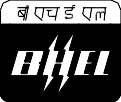 BHEL-SBDSOLAR BUSINESS DIVISIONBENGALURU – 560012, INDIAPurchase Specification Group : Photovoltaic ModuleDOC. NO:	PS-901-05-0020DOC. NO:	PS-901-05-0020DOC. NO:	PS-901-05-0020BHEL-SBDSOLAR BUSINESS DIVISIONBENGALURU – 560012, INDIAPurchase Specification Group : Photovoltaic ModuleREV. 03JOB NO.- STD.JOB NO.- STD.BHEL-SBDSOLAR BUSINESS DIVISIONBENGALURU – 560012, INDIAPurchase Specification Group : Photovoltaic ModulePAGE 01 OF 03PAGE 01 OF 03DT 02.03.21MONO CRYSTALLINE PERC SILICON SOLAR CELL 5 BUS BAR1.0 PHYSICAL CHARACTERISTICS2.0 TYPICAL I-V CHARACTERISTICSMONO CRYSTALLINE PERC SILICON SOLAR CELL 5 BUS BAR1.0 PHYSICAL CHARACTERISTICS2.0 TYPICAL I-V CHARACTERISTICSMONO CRYSTALLINE PERC SILICON SOLAR CELL 5 BUS BAR1.0 PHYSICAL CHARACTERISTICS2.0 TYPICAL I-V CHARACTERISTICSMONO CRYSTALLINE PERC SILICON SOLAR CELL 5 BUS BAR1.0 PHYSICAL CHARACTERISTICS2.0 TYPICAL I-V CHARACTERISTICSMONO CRYSTALLINE PERC SILICON SOLAR CELL 5 BUS BAR1.0 PHYSICAL CHARACTERISTICS2.0 TYPICAL I-V CHARACTERISTICS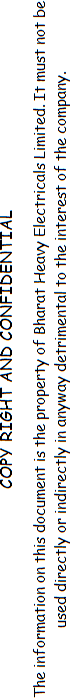 MONO CRYSTALLINE PERC SILICON SOLAR CELL 5 BUS BAR1.0 PHYSICAL CHARACTERISTICS2.0 TYPICAL I-V CHARACTERISTICSMONO CRYSTALLINE PERC SILICON SOLAR CELL 5 BUS BAR1.0 PHYSICAL CHARACTERISTICS2.0 TYPICAL I-V CHARACTERISTICSMONO CRYSTALLINE PERC SILICON SOLAR CELL 5 BUS BAR1.0 PHYSICAL CHARACTERISTICS2.0 TYPICAL I-V CHARACTERISTICSMONO CRYSTALLINE PERC SILICON SOLAR CELL 5 BUS BAR1.0 PHYSICAL CHARACTERISTICS2.0 TYPICAL I-V CHARACTERISTICSMONO CRYSTALLINE PERC SILICON SOLAR CELL 5 BUS BAR1.0 PHYSICAL CHARACTERISTICS2.0 TYPICAL I-V CHARACTERISTICSMONO CRYSTALLINE PERC SILICON SOLAR CELL 5 BUS BAR1.0 PHYSICAL CHARACTERISTICS2.0 TYPICAL I-V CHARACTERISTICSMONO CRYSTALLINE PERC SILICON SOLAR CELL 5 BUS BAR1.0 PHYSICAL CHARACTERISTICS2.0 TYPICAL I-V CHARACTERISTICSMONO CRYSTALLINE PERC SILICON SOLAR CELL 5 BUS BAR1.0 PHYSICAL CHARACTERISTICS2.0 TYPICAL I-V CHARACTERISTICSMONO CRYSTALLINE PERC SILICON SOLAR CELL 5 BUS BAR1.0 PHYSICAL CHARACTERISTICS2.0 TYPICAL I-V CHARACTERISTICSMONO CRYSTALLINE PERC SILICON SOLAR CELL 5 BUS BAR1.0 PHYSICAL CHARACTERISTICS2.0 TYPICAL I-V CHARACTERISTICSMONO CRYSTALLINE PERC SILICON SOLAR CELL 5 BUS BAR1.0 PHYSICAL CHARACTERISTICS2.0 TYPICAL I-V CHARACTERISTICSMONO CRYSTALLINE PERC SILICON SOLAR CELL 5 BUS BAR1.0 PHYSICAL CHARACTERISTICS2.0 TYPICAL I-V CHARACTERISTICSMONO CRYSTALLINE PERC SILICON SOLAR CELL 5 BUS BAR1.0 PHYSICAL CHARACTERISTICS2.0 TYPICAL I-V CHARACTERISTICSMONO CRYSTALLINE PERC SILICON SOLAR CELL 5 BUS BAR1.0 PHYSICAL CHARACTERISTICS2.0 TYPICAL I-V CHARACTERISTICSMONO CRYSTALLINE PERC SILICON SOLAR CELL 5 BUS BAR1.0 PHYSICAL CHARACTERISTICS2.0 TYPICAL I-V CHARACTERISTICSಕೇ೦ದ್ರ  ಕಛೇರಿ: ಬಿಎಚ್ಇಎಲ್  ಹೌಸ್.ಸಿರಿಫ ೇರ್ಟ್.ನವದೆಹಲಿ.-110049 पंजीकृ त  कार्ाालर्:बीएचईएल हाउस.नईदिलली-110049, REGD.OFFICE : BHEL HOUSE SIRIFORT.NEW DELHI- 110049ಕೇ೦ದ್ರ  ಕಛೇರಿ: ಬಿಎಚ್ಇಎಲ್  ಹೌಸ್.ಸಿರಿಫ ೇರ್ಟ್.ನವದೆಹಲಿ.-110049 पंजीकृ त  कार्ाालर्:बीएचईएल हाउस.नईदिलली-110049, REGD.OFFICE : BHEL HOUSE SIRIFORT.NEW DELHI- 110049ಕೇ೦ದ್ರ  ಕಛೇರಿ: ಬಿಎಚ್ಇಎಲ್  ಹೌಸ್.ಸಿರಿಫ ೇರ್ಟ್.ನವದೆಹಲಿ.-110049 पंजीकृ त  कार्ाालर्:बीएचईएल हाउस.नईदिलली-110049, REGD.OFFICE : BHEL HOUSE SIRIFORT.NEW DELHI- 110049ಕೇ೦ದ್ರ  ಕಛೇರಿ: ಬಿಎಚ್ಇಎಲ್  ಹೌಸ್.ಸಿರಿಫ ೇರ್ಟ್.ನವದೆಹಲಿ.-110049 पंजीकृ त  कार्ाालर्:बीएचईएल हाउस.नईदिलली-110049, REGD.OFFICE : BHEL HOUSE SIRIFORT.NEW DELHI- 110049ಕೇ೦ದ್ರ  ಕಛೇರಿ: ಬಿಎಚ್ಇಎಲ್  ಹೌಸ್.ಸಿರಿಫ ೇರ್ಟ್.ನವದೆಹಲಿ.-110049 पंजीकृ त  कार्ाालर्:बीएचईएल हाउस.नईदिलली-110049, REGD.OFFICE : BHEL HOUSE SIRIFORT.NEW DELHI- 110049BHEL-SBDSOLAR BUSINESS DIVISIONBENGALURU – 560012, INDIAPurchase Specification Group : Photovoltaic ModuleDOC. NO:	PS-901-05-0020DOC. NO:	PS-901-05-0020DOC. NO:	PS-901-05-0020BHEL-SBDSOLAR BUSINESS DIVISIONBENGALURU – 560012, INDIAPurchase Specification Group : Photovoltaic ModuleREV. 03JOB NO.- STD.JOB NO.- STD.BHEL-SBDSOLAR BUSINESS DIVISIONBENGALURU – 560012, INDIAPurchase Specification Group : Photovoltaic ModulePAGE 02 OF 03PAGE 02 OF 03DT 02.03.21Note : Above I-V datas are typical values at irradiance 1000 W/m2 with AM 1.5 spectrum, Cell temperature 25⁰ C, Test method according to IEC 60904-1.MECHANICAL, VISUAL & ELECTROLUMINESCENCE (EL) CHARACTERISTICS:The cells shall be of ‘A’ category without any Visual defects.Cell should not have any edge chips or any visible crack or deep scratches.Cell should not have any printing defects. Cells shall not have any misalignment (of bus-bars) on the either surface. Cells must have precise printing & superior silver contacts for ease of automatic soldering.Cell should not have print shift, finger knots other printing defects of more than 0.5 mm on width and 3.0 mm on length.Cell shall not have bus bar or grid line interruptions, finger print interruptions, finger breaks, stains or paste smudges on either surface etc.Note : Above I-V datas are typical values at irradiance 1000 W/m2 with AM 1.5 spectrum, Cell temperature 25⁰ C, Test method according to IEC 60904-1.MECHANICAL, VISUAL & ELECTROLUMINESCENCE (EL) CHARACTERISTICS:The cells shall be of ‘A’ category without any Visual defects.Cell should not have any edge chips or any visible crack or deep scratches.Cell should not have any printing defects. Cells shall not have any misalignment (of bus-bars) on the either surface. Cells must have precise printing & superior silver contacts for ease of automatic soldering.Cell should not have print shift, finger knots other printing defects of more than 0.5 mm on width and 3.0 mm on length.Cell shall not have bus bar or grid line interruptions, finger print interruptions, finger breaks, stains or paste smudges on either surface etc.Note : Above I-V datas are typical values at irradiance 1000 W/m2 with AM 1.5 spectrum, Cell temperature 25⁰ C, Test method according to IEC 60904-1.MECHANICAL, VISUAL & ELECTROLUMINESCENCE (EL) CHARACTERISTICS:The cells shall be of ‘A’ category without any Visual defects.Cell should not have any edge chips or any visible crack or deep scratches.Cell should not have any printing defects. Cells shall not have any misalignment (of bus-bars) on the either surface. Cells must have precise printing & superior silver contacts for ease of automatic soldering.Cell should not have print shift, finger knots other printing defects of more than 0.5 mm on width and 3.0 mm on length.Cell shall not have bus bar or grid line interruptions, finger print interruptions, finger breaks, stains or paste smudges on either surface etc.Note : Above I-V datas are typical values at irradiance 1000 W/m2 with AM 1.5 spectrum, Cell temperature 25⁰ C, Test method according to IEC 60904-1.MECHANICAL, VISUAL & ELECTROLUMINESCENCE (EL) CHARACTERISTICS:The cells shall be of ‘A’ category without any Visual defects.Cell should not have any edge chips or any visible crack or deep scratches.Cell should not have any printing defects. Cells shall not have any misalignment (of bus-bars) on the either surface. Cells must have precise printing & superior silver contacts for ease of automatic soldering.Cell should not have print shift, finger knots other printing defects of more than 0.5 mm on width and 3.0 mm on length.Cell shall not have bus bar or grid line interruptions, finger print interruptions, finger breaks, stains or paste smudges on either surface etc.Note : Above I-V datas are typical values at irradiance 1000 W/m2 with AM 1.5 spectrum, Cell temperature 25⁰ C, Test method according to IEC 60904-1.MECHANICAL, VISUAL & ELECTROLUMINESCENCE (EL) CHARACTERISTICS:The cells shall be of ‘A’ category without any Visual defects.Cell should not have any edge chips or any visible crack or deep scratches.Cell should not have any printing defects. Cells shall not have any misalignment (of bus-bars) on the either surface. Cells must have precise printing & superior silver contacts for ease of automatic soldering.Cell should not have print shift, finger knots other printing defects of more than 0.5 mm on width and 3.0 mm on length.Cell shall not have bus bar or grid line interruptions, finger print interruptions, finger breaks, stains or paste smudges on either surface etc.Note : Above I-V datas are typical values at irradiance 1000 W/m2 with AM 1.5 spectrum, Cell temperature 25⁰ C, Test method according to IEC 60904-1.MECHANICAL, VISUAL & ELECTROLUMINESCENCE (EL) CHARACTERISTICS:The cells shall be of ‘A’ category without any Visual defects.Cell should not have any edge chips or any visible crack or deep scratches.Cell should not have any printing defects. Cells shall not have any misalignment (of bus-bars) on the either surface. Cells must have precise printing & superior silver contacts for ease of automatic soldering.Cell should not have print shift, finger knots other printing defects of more than 0.5 mm on width and 3.0 mm on length.Cell shall not have bus bar or grid line interruptions, finger print interruptions, finger breaks, stains or paste smudges on either surface etc.Note : Above I-V datas are typical values at irradiance 1000 W/m2 with AM 1.5 spectrum, Cell temperature 25⁰ C, Test method according to IEC 60904-1.MECHANICAL, VISUAL & ELECTROLUMINESCENCE (EL) CHARACTERISTICS:The cells shall be of ‘A’ category without any Visual defects.Cell should not have any edge chips or any visible crack or deep scratches.Cell should not have any printing defects. Cells shall not have any misalignment (of bus-bars) on the either surface. Cells must have precise printing & superior silver contacts for ease of automatic soldering.Cell should not have print shift, finger knots other printing defects of more than 0.5 mm on width and 3.0 mm on length.Cell shall not have bus bar or grid line interruptions, finger print interruptions, finger breaks, stains or paste smudges on either surface etc.Note : Above I-V datas are typical values at irradiance 1000 W/m2 with AM 1.5 spectrum, Cell temperature 25⁰ C, Test method according to IEC 60904-1.MECHANICAL, VISUAL & ELECTROLUMINESCENCE (EL) CHARACTERISTICS:The cells shall be of ‘A’ category without any Visual defects.Cell should not have any edge chips or any visible crack or deep scratches.Cell should not have any printing defects. Cells shall not have any misalignment (of bus-bars) on the either surface. Cells must have precise printing & superior silver contacts for ease of automatic soldering.Cell should not have print shift, finger knots other printing defects of more than 0.5 mm on width and 3.0 mm on length.Cell shall not have bus bar or grid line interruptions, finger print interruptions, finger breaks, stains or paste smudges on either surface etc.Note : Above I-V datas are typical values at irradiance 1000 W/m2 with AM 1.5 spectrum, Cell temperature 25⁰ C, Test method according to IEC 60904-1.MECHANICAL, VISUAL & ELECTROLUMINESCENCE (EL) CHARACTERISTICS:The cells shall be of ‘A’ category without any Visual defects.Cell should not have any edge chips or any visible crack or deep scratches.Cell should not have any printing defects. Cells shall not have any misalignment (of bus-bars) on the either surface. Cells must have precise printing & superior silver contacts for ease of automatic soldering.Cell should not have print shift, finger knots other printing defects of more than 0.5 mm on width and 3.0 mm on length.Cell shall not have bus bar or grid line interruptions, finger print interruptions, finger breaks, stains or paste smudges on either surface etc.Note : Above I-V datas are typical values at irradiance 1000 W/m2 with AM 1.5 spectrum, Cell temperature 25⁰ C, Test method according to IEC 60904-1.MECHANICAL, VISUAL & ELECTROLUMINESCENCE (EL) CHARACTERISTICS:The cells shall be of ‘A’ category without any Visual defects.Cell should not have any edge chips or any visible crack or deep scratches.Cell should not have any printing defects. Cells shall not have any misalignment (of bus-bars) on the either surface. Cells must have precise printing & superior silver contacts for ease of automatic soldering.Cell should not have print shift, finger knots other printing defects of more than 0.5 mm on width and 3.0 mm on length.Cell shall not have bus bar or grid line interruptions, finger print interruptions, finger breaks, stains or paste smudges on either surface etc.Note : Above I-V datas are typical values at irradiance 1000 W/m2 with AM 1.5 spectrum, Cell temperature 25⁰ C, Test method according to IEC 60904-1.MECHANICAL, VISUAL & ELECTROLUMINESCENCE (EL) CHARACTERISTICS:The cells shall be of ‘A’ category without any Visual defects.Cell should not have any edge chips or any visible crack or deep scratches.Cell should not have any printing defects. Cells shall not have any misalignment (of bus-bars) on the either surface. Cells must have precise printing & superior silver contacts for ease of automatic soldering.Cell should not have print shift, finger knots other printing defects of more than 0.5 mm on width and 3.0 mm on length.Cell shall not have bus bar or grid line interruptions, finger print interruptions, finger breaks, stains or paste smudges on either surface etc.Note : Above I-V datas are typical values at irradiance 1000 W/m2 with AM 1.5 spectrum, Cell temperature 25⁰ C, Test method according to IEC 60904-1.MECHANICAL, VISUAL & ELECTROLUMINESCENCE (EL) CHARACTERISTICS:The cells shall be of ‘A’ category without any Visual defects.Cell should not have any edge chips or any visible crack or deep scratches.Cell should not have any printing defects. Cells shall not have any misalignment (of bus-bars) on the either surface. Cells must have precise printing & superior silver contacts for ease of automatic soldering.Cell should not have print shift, finger knots other printing defects of more than 0.5 mm on width and 3.0 mm on length.Cell shall not have bus bar or grid line interruptions, finger print interruptions, finger breaks, stains or paste smudges on either surface etc.Note : Above I-V datas are typical values at irradiance 1000 W/m2 with AM 1.5 spectrum, Cell temperature 25⁰ C, Test method according to IEC 60904-1.MECHANICAL, VISUAL & ELECTROLUMINESCENCE (EL) CHARACTERISTICS:The cells shall be of ‘A’ category without any Visual defects.Cell should not have any edge chips or any visible crack or deep scratches.Cell should not have any printing defects. Cells shall not have any misalignment (of bus-bars) on the either surface. Cells must have precise printing & superior silver contacts for ease of automatic soldering.Cell should not have print shift, finger knots other printing defects of more than 0.5 mm on width and 3.0 mm on length.Cell shall not have bus bar or grid line interruptions, finger print interruptions, finger breaks, stains or paste smudges on either surface etc.Note : Above I-V datas are typical values at irradiance 1000 W/m2 with AM 1.5 spectrum, Cell temperature 25⁰ C, Test method according to IEC 60904-1.MECHANICAL, VISUAL & ELECTROLUMINESCENCE (EL) CHARACTERISTICS:The cells shall be of ‘A’ category without any Visual defects.Cell should not have any edge chips or any visible crack or deep scratches.Cell should not have any printing defects. Cells shall not have any misalignment (of bus-bars) on the either surface. Cells must have precise printing & superior silver contacts for ease of automatic soldering.Cell should not have print shift, finger knots other printing defects of more than 0.5 mm on width and 3.0 mm on length.Cell shall not have bus bar or grid line interruptions, finger print interruptions, finger breaks, stains or paste smudges on either surface etc.Note : Above I-V datas are typical values at irradiance 1000 W/m2 with AM 1.5 spectrum, Cell temperature 25⁰ C, Test method according to IEC 60904-1.MECHANICAL, VISUAL & ELECTROLUMINESCENCE (EL) CHARACTERISTICS:The cells shall be of ‘A’ category without any Visual defects.Cell should not have any edge chips or any visible crack or deep scratches.Cell should not have any printing defects. Cells shall not have any misalignment (of bus-bars) on the either surface. Cells must have precise printing & superior silver contacts for ease of automatic soldering.Cell should not have print shift, finger knots other printing defects of more than 0.5 mm on width and 3.0 mm on length.Cell shall not have bus bar or grid line interruptions, finger print interruptions, finger breaks, stains or paste smudges on either surface etc.Note : Above I-V datas are typical values at irradiance 1000 W/m2 with AM 1.5 spectrum, Cell temperature 25⁰ C, Test method according to IEC 60904-1.MECHANICAL, VISUAL & ELECTROLUMINESCENCE (EL) CHARACTERISTICS:The cells shall be of ‘A’ category without any Visual defects.Cell should not have any edge chips or any visible crack or deep scratches.Cell should not have any printing defects. Cells shall not have any misalignment (of bus-bars) on the either surface. Cells must have precise printing & superior silver contacts for ease of automatic soldering.Cell should not have print shift, finger knots other printing defects of more than 0.5 mm on width and 3.0 mm on length.Cell shall not have bus bar or grid line interruptions, finger print interruptions, finger breaks, stains or paste smudges on either surface etc.Note : Above I-V datas are typical values at irradiance 1000 W/m2 with AM 1.5 spectrum, Cell temperature 25⁰ C, Test method according to IEC 60904-1.MECHANICAL, VISUAL & ELECTROLUMINESCENCE (EL) CHARACTERISTICS:The cells shall be of ‘A’ category without any Visual defects.Cell should not have any edge chips or any visible crack or deep scratches.Cell should not have any printing defects. Cells shall not have any misalignment (of bus-bars) on the either surface. Cells must have precise printing & superior silver contacts for ease of automatic soldering.Cell should not have print shift, finger knots other printing defects of more than 0.5 mm on width and 3.0 mm on length.Cell shall not have bus bar or grid line interruptions, finger print interruptions, finger breaks, stains or paste smudges on either surface etc.Note : Above I-V datas are typical values at irradiance 1000 W/m2 with AM 1.5 spectrum, Cell temperature 25⁰ C, Test method according to IEC 60904-1.MECHANICAL, VISUAL & ELECTROLUMINESCENCE (EL) CHARACTERISTICS:The cells shall be of ‘A’ category without any Visual defects.Cell should not have any edge chips or any visible crack or deep scratches.Cell should not have any printing defects. Cells shall not have any misalignment (of bus-bars) on the either surface. Cells must have precise printing & superior silver contacts for ease of automatic soldering.Cell should not have print shift, finger knots other printing defects of more than 0.5 mm on width and 3.0 mm on length.Cell shall not have bus bar or grid line interruptions, finger print interruptions, finger breaks, stains or paste smudges on either surface etc.Note : Above I-V datas are typical values at irradiance 1000 W/m2 with AM 1.5 spectrum, Cell temperature 25⁰ C, Test method according to IEC 60904-1.MECHANICAL, VISUAL & ELECTROLUMINESCENCE (EL) CHARACTERISTICS:The cells shall be of ‘A’ category without any Visual defects.Cell should not have any edge chips or any visible crack or deep scratches.Cell should not have any printing defects. Cells shall not have any misalignment (of bus-bars) on the either surface. Cells must have precise printing & superior silver contacts for ease of automatic soldering.Cell should not have print shift, finger knots other printing defects of more than 0.5 mm on width and 3.0 mm on length.Cell shall not have bus bar or grid line interruptions, finger print interruptions, finger breaks, stains or paste smudges on either surface etc.Note : Above I-V datas are typical values at irradiance 1000 W/m2 with AM 1.5 spectrum, Cell temperature 25⁰ C, Test method according to IEC 60904-1.MECHANICAL, VISUAL & ELECTROLUMINESCENCE (EL) CHARACTERISTICS:The cells shall be of ‘A’ category without any Visual defects.Cell should not have any edge chips or any visible crack or deep scratches.Cell should not have any printing defects. Cells shall not have any misalignment (of bus-bars) on the either surface. Cells must have precise printing & superior silver contacts for ease of automatic soldering.Cell should not have print shift, finger knots other printing defects of more than 0.5 mm on width and 3.0 mm on length.Cell shall not have bus bar or grid line interruptions, finger print interruptions, finger breaks, stains or paste smudges on either surface etc.ಕೇ೦ದ್ರ  ಕಛೇರಿ: ಬಿಎಚ್ಇಎಲ್  ಹೌಸ್.ಸಿರಿಫ ೇರ್ಟ್.ನವದೆಹಲಿ.-110049 पंजीकृ त  कार्ाालर्:बीएचईएल हाउस.नईदिलली-110049, REGD.OFFICE : BHEL HOUSE SIRIFORT.NEW DELHI- 110049ಕೇ೦ದ್ರ  ಕಛೇರಿ: ಬಿಎಚ್ಇಎಲ್  ಹೌಸ್.ಸಿರಿಫ ೇರ್ಟ್.ನವದೆಹಲಿ.-110049 पंजीकृ त  कार्ाालर्:बीएचईएल हाउस.नईदिलली-110049, REGD.OFFICE : BHEL HOUSE SIRIFORT.NEW DELHI- 110049ಕೇ೦ದ್ರ  ಕಛೇರಿ: ಬಿಎಚ್ಇಎಲ್  ಹೌಸ್.ಸಿರಿಫ ೇರ್ಟ್.ನವದೆಹಲಿ.-110049 पंजीकृ त  कार्ाालर्:बीएचईएल हाउस.नईदिलली-110049, REGD.OFFICE : BHEL HOUSE SIRIFORT.NEW DELHI- 110049ಕೇ೦ದ್ರ  ಕಛೇರಿ: ಬಿಎಚ್ಇಎಲ್  ಹೌಸ್.ಸಿರಿಫ ೇರ್ಟ್.ನವದೆಹಲಿ.-110049 पंजीकृ त  कार्ाालर्:बीएचईएल हाउस.नईदिलली-110049, REGD.OFFICE : BHEL HOUSE SIRIFORT.NEW DELHI- 110049ಕೇ೦ದ್ರ  ಕಛೇರಿ: ಬಿಎಚ್ಇಎಲ್  ಹೌಸ್.ಸಿರಿಫ ೇರ್ಟ್.ನವದೆಹಲಿ.-110049 पंजीकृ त  कार्ाालर्:बीएचईएल हाउस.नईदिलली-110049, REGD.OFFICE : BHEL HOUSE SIRIFORT.NEW DELHI- 110049BHEL-SBDSOLAR BUSINESS DIVISIONBENGALURU – 560012, INDIAPurchase Specification Group : Photovoltaic ModuleDOC. NO:	PS-901-05-0020DOC. NO:	PS-901-05-0020DOC. NO:	PS-901-05-0020BHEL-SBDSOLAR BUSINESS DIVISIONBENGALURU – 560012, INDIAPurchase Specification Group : Photovoltaic ModuleREV. 03JOB NO.- STD.JOB NO.- STD.BHEL-SBDSOLAR BUSINESS DIVISIONBENGALURU – 560012, INDIAPurchase Specification Group : Photovoltaic ModulePAGE 03 OF 03PAGE 03 OF 03DT 02.03.21Cells shall have homogenous Silicon Nitride coating. There shall not be any colour variations.Bus line Silver shall not be tarnished or oxidized.Cell shall not have Micro Crack, Dark Area, Dark Spot & Dead cell.PACKING CONDITIONS:Cell shall be vacuum / air tight packed with heat shrinkable sleeve or polythene / polypropylene sachets of not more than 125 cells per sachet.Sachets shall be packed in foam / thermocol boxes with soft pads on both ends or in polyethylene foam packing to absorb transit handling shocks.Packing of sachets shall be in carton boxes with soft spacers & bubble wrap.The final packing shall be with suitable pallet for mechanised handling.Manufacturer name, Cell type, Lot number, Wattage/ efficiency, Quantity, date of manufacture to be identified on each sachet. Total quantity of cells in each carton to be displayed.Each pallets shall have marking of BHEL PO No. and item description etc. for traceability.TEST CERTIFICATE / REPORTS / COC:Each lot must be accompanied with routine Test Certificate, for the parameters described in clause from 1.04 to 1.08 of section 1.0.Certificate Of Compliance (COC) for each point mentioned under section 1.0, clause no. 1.02 to 1.03, 1.09 to 1.13, section 3.0 & section 4.0 shall be provided along with each lot.INSPECTION CRITERIA :Visual inspection, Dimensional & Electrical characteristics : Single Sampling Plan as per ISO: 2859-1 / IS: 10673-1983, General Inspection Level - 2, AQL 0.65Solder peel strength : Single Sampling Plan as per ISO: 2859-1 / IS: 10673-1983, Special Inspection Level - I, AQL 1.5Cells shall have homogenous Silicon Nitride coating. There shall not be any colour variations.Bus line Silver shall not be tarnished or oxidized.Cell shall not have Micro Crack, Dark Area, Dark Spot & Dead cell.PACKING CONDITIONS:Cell shall be vacuum / air tight packed with heat shrinkable sleeve or polythene / polypropylene sachets of not more than 125 cells per sachet.Sachets shall be packed in foam / thermocol boxes with soft pads on both ends or in polyethylene foam packing to absorb transit handling shocks.Packing of sachets shall be in carton boxes with soft spacers & bubble wrap.The final packing shall be with suitable pallet for mechanised handling.Manufacturer name, Cell type, Lot number, Wattage/ efficiency, Quantity, date of manufacture to be identified on each sachet. Total quantity of cells in each carton to be displayed.Each pallets shall have marking of BHEL PO No. and item description etc. for traceability.TEST CERTIFICATE / REPORTS / COC:Each lot must be accompanied with routine Test Certificate, for the parameters described in clause from 1.04 to 1.08 of section 1.0.Certificate Of Compliance (COC) for each point mentioned under section 1.0, clause no. 1.02 to 1.03, 1.09 to 1.13, section 3.0 & section 4.0 shall be provided along with each lot.INSPECTION CRITERIA :Visual inspection, Dimensional & Electrical characteristics : Single Sampling Plan as per ISO: 2859-1 / IS: 10673-1983, General Inspection Level - 2, AQL 0.65Solder peel strength : Single Sampling Plan as per ISO: 2859-1 / IS: 10673-1983, Special Inspection Level - I, AQL 1.5Cells shall have homogenous Silicon Nitride coating. There shall not be any colour variations.Bus line Silver shall not be tarnished or oxidized.Cell shall not have Micro Crack, Dark Area, Dark Spot & Dead cell.PACKING CONDITIONS:Cell shall be vacuum / air tight packed with heat shrinkable sleeve or polythene / polypropylene sachets of not more than 125 cells per sachet.Sachets shall be packed in foam / thermocol boxes with soft pads on both ends or in polyethylene foam packing to absorb transit handling shocks.Packing of sachets shall be in carton boxes with soft spacers & bubble wrap.The final packing shall be with suitable pallet for mechanised handling.Manufacturer name, Cell type, Lot number, Wattage/ efficiency, Quantity, date of manufacture to be identified on each sachet. Total quantity of cells in each carton to be displayed.Each pallets shall have marking of BHEL PO No. and item description etc. for traceability.TEST CERTIFICATE / REPORTS / COC:Each lot must be accompanied with routine Test Certificate, for the parameters described in clause from 1.04 to 1.08 of section 1.0.Certificate Of Compliance (COC) for each point mentioned under section 1.0, clause no. 1.02 to 1.03, 1.09 to 1.13, section 3.0 & section 4.0 shall be provided along with each lot.INSPECTION CRITERIA :Visual inspection, Dimensional & Electrical characteristics : Single Sampling Plan as per ISO: 2859-1 / IS: 10673-1983, General Inspection Level - 2, AQL 0.65Solder peel strength : Single Sampling Plan as per ISO: 2859-1 / IS: 10673-1983, Special Inspection Level - I, AQL 1.5Cells shall have homogenous Silicon Nitride coating. There shall not be any colour variations.Bus line Silver shall not be tarnished or oxidized.Cell shall not have Micro Crack, Dark Area, Dark Spot & Dead cell.PACKING CONDITIONS:Cell shall be vacuum / air tight packed with heat shrinkable sleeve or polythene / polypropylene sachets of not more than 125 cells per sachet.Sachets shall be packed in foam / thermocol boxes with soft pads on both ends or in polyethylene foam packing to absorb transit handling shocks.Packing of sachets shall be in carton boxes with soft spacers & bubble wrap.The final packing shall be with suitable pallet for mechanised handling.Manufacturer name, Cell type, Lot number, Wattage/ efficiency, Quantity, date of manufacture to be identified on each sachet. Total quantity of cells in each carton to be displayed.Each pallets shall have marking of BHEL PO No. and item description etc. for traceability.TEST CERTIFICATE / REPORTS / COC:Each lot must be accompanied with routine Test Certificate, for the parameters described in clause from 1.04 to 1.08 of section 1.0.Certificate Of Compliance (COC) for each point mentioned under section 1.0, clause no. 1.02 to 1.03, 1.09 to 1.13, section 3.0 & section 4.0 shall be provided along with each lot.INSPECTION CRITERIA :Visual inspection, Dimensional & Electrical characteristics : Single Sampling Plan as per ISO: 2859-1 / IS: 10673-1983, General Inspection Level - 2, AQL 0.65Solder peel strength : Single Sampling Plan as per ISO: 2859-1 / IS: 10673-1983, Special Inspection Level - I, AQL 1.5Cells shall have homogenous Silicon Nitride coating. There shall not be any colour variations.Bus line Silver shall not be tarnished or oxidized.Cell shall not have Micro Crack, Dark Area, Dark Spot & Dead cell.PACKING CONDITIONS:Cell shall be vacuum / air tight packed with heat shrinkable sleeve or polythene / polypropylene sachets of not more than 125 cells per sachet.Sachets shall be packed in foam / thermocol boxes with soft pads on both ends or in polyethylene foam packing to absorb transit handling shocks.Packing of sachets shall be in carton boxes with soft spacers & bubble wrap.The final packing shall be with suitable pallet for mechanised handling.Manufacturer name, Cell type, Lot number, Wattage/ efficiency, Quantity, date of manufacture to be identified on each sachet. Total quantity of cells in each carton to be displayed.Each pallets shall have marking of BHEL PO No. and item description etc. for traceability.TEST CERTIFICATE / REPORTS / COC:Each lot must be accompanied with routine Test Certificate, for the parameters described in clause from 1.04 to 1.08 of section 1.0.Certificate Of Compliance (COC) for each point mentioned under section 1.0, clause no. 1.02 to 1.03, 1.09 to 1.13, section 3.0 & section 4.0 shall be provided along with each lot.INSPECTION CRITERIA :Visual inspection, Dimensional & Electrical characteristics : Single Sampling Plan as per ISO: 2859-1 / IS: 10673-1983, General Inspection Level - 2, AQL 0.65Solder peel strength : Single Sampling Plan as per ISO: 2859-1 / IS: 10673-1983, Special Inspection Level - I, AQL 1.5Cells shall have homogenous Silicon Nitride coating. There shall not be any colour variations.Bus line Silver shall not be tarnished or oxidized.Cell shall not have Micro Crack, Dark Area, Dark Spot & Dead cell.PACKING CONDITIONS:Cell shall be vacuum / air tight packed with heat shrinkable sleeve or polythene / polypropylene sachets of not more than 125 cells per sachet.Sachets shall be packed in foam / thermocol boxes with soft pads on both ends or in polyethylene foam packing to absorb transit handling shocks.Packing of sachets shall be in carton boxes with soft spacers & bubble wrap.The final packing shall be with suitable pallet for mechanised handling.Manufacturer name, Cell type, Lot number, Wattage/ efficiency, Quantity, date of manufacture to be identified on each sachet. Total quantity of cells in each carton to be displayed.Each pallets shall have marking of BHEL PO No. and item description etc. for traceability.TEST CERTIFICATE / REPORTS / COC:Each lot must be accompanied with routine Test Certificate, for the parameters described in clause from 1.04 to 1.08 of section 1.0.Certificate Of Compliance (COC) for each point mentioned under section 1.0, clause no. 1.02 to 1.03, 1.09 to 1.13, section 3.0 & section 4.0 shall be provided along with each lot.INSPECTION CRITERIA :Visual inspection, Dimensional & Electrical characteristics : Single Sampling Plan as per ISO: 2859-1 / IS: 10673-1983, General Inspection Level - 2, AQL 0.65Solder peel strength : Single Sampling Plan as per ISO: 2859-1 / IS: 10673-1983, Special Inspection Level - I, AQL 1.5Cells shall have homogenous Silicon Nitride coating. There shall not be any colour variations.Bus line Silver shall not be tarnished or oxidized.Cell shall not have Micro Crack, Dark Area, Dark Spot & Dead cell.PACKING CONDITIONS:Cell shall be vacuum / air tight packed with heat shrinkable sleeve or polythene / polypropylene sachets of not more than 125 cells per sachet.Sachets shall be packed in foam / thermocol boxes with soft pads on both ends or in polyethylene foam packing to absorb transit handling shocks.Packing of sachets shall be in carton boxes with soft spacers & bubble wrap.The final packing shall be with suitable pallet for mechanised handling.Manufacturer name, Cell type, Lot number, Wattage/ efficiency, Quantity, date of manufacture to be identified on each sachet. Total quantity of cells in each carton to be displayed.Each pallets shall have marking of BHEL PO No. and item description etc. for traceability.TEST CERTIFICATE / REPORTS / COC:Each lot must be accompanied with routine Test Certificate, for the parameters described in clause from 1.04 to 1.08 of section 1.0.Certificate Of Compliance (COC) for each point mentioned under section 1.0, clause no. 1.02 to 1.03, 1.09 to 1.13, section 3.0 & section 4.0 shall be provided along with each lot.INSPECTION CRITERIA :Visual inspection, Dimensional & Electrical characteristics : Single Sampling Plan as per ISO: 2859-1 / IS: 10673-1983, General Inspection Level - 2, AQL 0.65Solder peel strength : Single Sampling Plan as per ISO: 2859-1 / IS: 10673-1983, Special Inspection Level - I, AQL 1.5Cells shall have homogenous Silicon Nitride coating. There shall not be any colour variations.Bus line Silver shall not be tarnished or oxidized.Cell shall not have Micro Crack, Dark Area, Dark Spot & Dead cell.PACKING CONDITIONS:Cell shall be vacuum / air tight packed with heat shrinkable sleeve or polythene / polypropylene sachets of not more than 125 cells per sachet.Sachets shall be packed in foam / thermocol boxes with soft pads on both ends or in polyethylene foam packing to absorb transit handling shocks.Packing of sachets shall be in carton boxes with soft spacers & bubble wrap.The final packing shall be with suitable pallet for mechanised handling.Manufacturer name, Cell type, Lot number, Wattage/ efficiency, Quantity, date of manufacture to be identified on each sachet. Total quantity of cells in each carton to be displayed.Each pallets shall have marking of BHEL PO No. and item description etc. for traceability.TEST CERTIFICATE / REPORTS / COC:Each lot must be accompanied with routine Test Certificate, for the parameters described in clause from 1.04 to 1.08 of section 1.0.Certificate Of Compliance (COC) for each point mentioned under section 1.0, clause no. 1.02 to 1.03, 1.09 to 1.13, section 3.0 & section 4.0 shall be provided along with each lot.INSPECTION CRITERIA :Visual inspection, Dimensional & Electrical characteristics : Single Sampling Plan as per ISO: 2859-1 / IS: 10673-1983, General Inspection Level - 2, AQL 0.65Solder peel strength : Single Sampling Plan as per ISO: 2859-1 / IS: 10673-1983, Special Inspection Level - I, AQL 1.5Cells shall have homogenous Silicon Nitride coating. There shall not be any colour variations.Bus line Silver shall not be tarnished or oxidized.Cell shall not have Micro Crack, Dark Area, Dark Spot & Dead cell.PACKING CONDITIONS:Cell shall be vacuum / air tight packed with heat shrinkable sleeve or polythene / polypropylene sachets of not more than 125 cells per sachet.Sachets shall be packed in foam / thermocol boxes with soft pads on both ends or in polyethylene foam packing to absorb transit handling shocks.Packing of sachets shall be in carton boxes with soft spacers & bubble wrap.The final packing shall be with suitable pallet for mechanised handling.Manufacturer name, Cell type, Lot number, Wattage/ efficiency, Quantity, date of manufacture to be identified on each sachet. Total quantity of cells in each carton to be displayed.Each pallets shall have marking of BHEL PO No. and item description etc. for traceability.TEST CERTIFICATE / REPORTS / COC:Each lot must be accompanied with routine Test Certificate, for the parameters described in clause from 1.04 to 1.08 of section 1.0.Certificate Of Compliance (COC) for each point mentioned under section 1.0, clause no. 1.02 to 1.03, 1.09 to 1.13, section 3.0 & section 4.0 shall be provided along with each lot.INSPECTION CRITERIA :Visual inspection, Dimensional & Electrical characteristics : Single Sampling Plan as per ISO: 2859-1 / IS: 10673-1983, General Inspection Level - 2, AQL 0.65Solder peel strength : Single Sampling Plan as per ISO: 2859-1 / IS: 10673-1983, Special Inspection Level - I, AQL 1.5Cells shall have homogenous Silicon Nitride coating. There shall not be any colour variations.Bus line Silver shall not be tarnished or oxidized.Cell shall not have Micro Crack, Dark Area, Dark Spot & Dead cell.PACKING CONDITIONS:Cell shall be vacuum / air tight packed with heat shrinkable sleeve or polythene / polypropylene sachets of not more than 125 cells per sachet.Sachets shall be packed in foam / thermocol boxes with soft pads on both ends or in polyethylene foam packing to absorb transit handling shocks.Packing of sachets shall be in carton boxes with soft spacers & bubble wrap.The final packing shall be with suitable pallet for mechanised handling.Manufacturer name, Cell type, Lot number, Wattage/ efficiency, Quantity, date of manufacture to be identified on each sachet. Total quantity of cells in each carton to be displayed.Each pallets shall have marking of BHEL PO No. and item description etc. for traceability.TEST CERTIFICATE / REPORTS / COC:Each lot must be accompanied with routine Test Certificate, for the parameters described in clause from 1.04 to 1.08 of section 1.0.Certificate Of Compliance (COC) for each point mentioned under section 1.0, clause no. 1.02 to 1.03, 1.09 to 1.13, section 3.0 & section 4.0 shall be provided along with each lot.INSPECTION CRITERIA :Visual inspection, Dimensional & Electrical characteristics : Single Sampling Plan as per ISO: 2859-1 / IS: 10673-1983, General Inspection Level - 2, AQL 0.65Solder peel strength : Single Sampling Plan as per ISO: 2859-1 / IS: 10673-1983, Special Inspection Level - I, AQL 1.5Cells shall have homogenous Silicon Nitride coating. There shall not be any colour variations.Bus line Silver shall not be tarnished or oxidized.Cell shall not have Micro Crack, Dark Area, Dark Spot & Dead cell.PACKING CONDITIONS:Cell shall be vacuum / air tight packed with heat shrinkable sleeve or polythene / polypropylene sachets of not more than 125 cells per sachet.Sachets shall be packed in foam / thermocol boxes with soft pads on both ends or in polyethylene foam packing to absorb transit handling shocks.Packing of sachets shall be in carton boxes with soft spacers & bubble wrap.The final packing shall be with suitable pallet for mechanised handling.Manufacturer name, Cell type, Lot number, Wattage/ efficiency, Quantity, date of manufacture to be identified on each sachet. Total quantity of cells in each carton to be displayed.Each pallets shall have marking of BHEL PO No. and item description etc. for traceability.TEST CERTIFICATE / REPORTS / COC:Each lot must be accompanied with routine Test Certificate, for the parameters described in clause from 1.04 to 1.08 of section 1.0.Certificate Of Compliance (COC) for each point mentioned under section 1.0, clause no. 1.02 to 1.03, 1.09 to 1.13, section 3.0 & section 4.0 shall be provided along with each lot.INSPECTION CRITERIA :Visual inspection, Dimensional & Electrical characteristics : Single Sampling Plan as per ISO: 2859-1 / IS: 10673-1983, General Inspection Level - 2, AQL 0.65Solder peel strength : Single Sampling Plan as per ISO: 2859-1 / IS: 10673-1983, Special Inspection Level - I, AQL 1.5Cells shall have homogenous Silicon Nitride coating. There shall not be any colour variations.Bus line Silver shall not be tarnished or oxidized.Cell shall not have Micro Crack, Dark Area, Dark Spot & Dead cell.PACKING CONDITIONS:Cell shall be vacuum / air tight packed with heat shrinkable sleeve or polythene / polypropylene sachets of not more than 125 cells per sachet.Sachets shall be packed in foam / thermocol boxes with soft pads on both ends or in polyethylene foam packing to absorb transit handling shocks.Packing of sachets shall be in carton boxes with soft spacers & bubble wrap.The final packing shall be with suitable pallet for mechanised handling.Manufacturer name, Cell type, Lot number, Wattage/ efficiency, Quantity, date of manufacture to be identified on each sachet. Total quantity of cells in each carton to be displayed.Each pallets shall have marking of BHEL PO No. and item description etc. for traceability.TEST CERTIFICATE / REPORTS / COC:Each lot must be accompanied with routine Test Certificate, for the parameters described in clause from 1.04 to 1.08 of section 1.0.Certificate Of Compliance (COC) for each point mentioned under section 1.0, clause no. 1.02 to 1.03, 1.09 to 1.13, section 3.0 & section 4.0 shall be provided along with each lot.INSPECTION CRITERIA :Visual inspection, Dimensional & Electrical characteristics : Single Sampling Plan as per ISO: 2859-1 / IS: 10673-1983, General Inspection Level - 2, AQL 0.65Solder peel strength : Single Sampling Plan as per ISO: 2859-1 / IS: 10673-1983, Special Inspection Level - I, AQL 1.5Cells shall have homogenous Silicon Nitride coating. There shall not be any colour variations.Bus line Silver shall not be tarnished or oxidized.Cell shall not have Micro Crack, Dark Area, Dark Spot & Dead cell.PACKING CONDITIONS:Cell shall be vacuum / air tight packed with heat shrinkable sleeve or polythene / polypropylene sachets of not more than 125 cells per sachet.Sachets shall be packed in foam / thermocol boxes with soft pads on both ends or in polyethylene foam packing to absorb transit handling shocks.Packing of sachets shall be in carton boxes with soft spacers & bubble wrap.The final packing shall be with suitable pallet for mechanised handling.Manufacturer name, Cell type, Lot number, Wattage/ efficiency, Quantity, date of manufacture to be identified on each sachet. Total quantity of cells in each carton to be displayed.Each pallets shall have marking of BHEL PO No. and item description etc. for traceability.TEST CERTIFICATE / REPORTS / COC:Each lot must be accompanied with routine Test Certificate, for the parameters described in clause from 1.04 to 1.08 of section 1.0.Certificate Of Compliance (COC) for each point mentioned under section 1.0, clause no. 1.02 to 1.03, 1.09 to 1.13, section 3.0 & section 4.0 shall be provided along with each lot.INSPECTION CRITERIA :Visual inspection, Dimensional & Electrical characteristics : Single Sampling Plan as per ISO: 2859-1 / IS: 10673-1983, General Inspection Level - 2, AQL 0.65Solder peel strength : Single Sampling Plan as per ISO: 2859-1 / IS: 10673-1983, Special Inspection Level - I, AQL 1.5Cells shall have homogenous Silicon Nitride coating. There shall not be any colour variations.Bus line Silver shall not be tarnished or oxidized.Cell shall not have Micro Crack, Dark Area, Dark Spot & Dead cell.PACKING CONDITIONS:Cell shall be vacuum / air tight packed with heat shrinkable sleeve or polythene / polypropylene sachets of not more than 125 cells per sachet.Sachets shall be packed in foam / thermocol boxes with soft pads on both ends or in polyethylene foam packing to absorb transit handling shocks.Packing of sachets shall be in carton boxes with soft spacers & bubble wrap.The final packing shall be with suitable pallet for mechanised handling.Manufacturer name, Cell type, Lot number, Wattage/ efficiency, Quantity, date of manufacture to be identified on each sachet. Total quantity of cells in each carton to be displayed.Each pallets shall have marking of BHEL PO No. and item description etc. for traceability.TEST CERTIFICATE / REPORTS / COC:Each lot must be accompanied with routine Test Certificate, for the parameters described in clause from 1.04 to 1.08 of section 1.0.Certificate Of Compliance (COC) for each point mentioned under section 1.0, clause no. 1.02 to 1.03, 1.09 to 1.13, section 3.0 & section 4.0 shall be provided along with each lot.INSPECTION CRITERIA :Visual inspection, Dimensional & Electrical characteristics : Single Sampling Plan as per ISO: 2859-1 / IS: 10673-1983, General Inspection Level - 2, AQL 0.65Solder peel strength : Single Sampling Plan as per ISO: 2859-1 / IS: 10673-1983, Special Inspection Level - I, AQL 1.5Cells shall have homogenous Silicon Nitride coating. There shall not be any colour variations.Bus line Silver shall not be tarnished or oxidized.Cell shall not have Micro Crack, Dark Area, Dark Spot & Dead cell.PACKING CONDITIONS:Cell shall be vacuum / air tight packed with heat shrinkable sleeve or polythene / polypropylene sachets of not more than 125 cells per sachet.Sachets shall be packed in foam / thermocol boxes with soft pads on both ends or in polyethylene foam packing to absorb transit handling shocks.Packing of sachets shall be in carton boxes with soft spacers & bubble wrap.The final packing shall be with suitable pallet for mechanised handling.Manufacturer name, Cell type, Lot number, Wattage/ efficiency, Quantity, date of manufacture to be identified on each sachet. Total quantity of cells in each carton to be displayed.Each pallets shall have marking of BHEL PO No. and item description etc. for traceability.TEST CERTIFICATE / REPORTS / COC:Each lot must be accompanied with routine Test Certificate, for the parameters described in clause from 1.04 to 1.08 of section 1.0.Certificate Of Compliance (COC) for each point mentioned under section 1.0, clause no. 1.02 to 1.03, 1.09 to 1.13, section 3.0 & section 4.0 shall be provided along with each lot.INSPECTION CRITERIA :Visual inspection, Dimensional & Electrical characteristics : Single Sampling Plan as per ISO: 2859-1 / IS: 10673-1983, General Inspection Level - 2, AQL 0.65Solder peel strength : Single Sampling Plan as per ISO: 2859-1 / IS: 10673-1983, Special Inspection Level - I, AQL 1.5Cells shall have homogenous Silicon Nitride coating. There shall not be any colour variations.Bus line Silver shall not be tarnished or oxidized.Cell shall not have Micro Crack, Dark Area, Dark Spot & Dead cell.PACKING CONDITIONS:Cell shall be vacuum / air tight packed with heat shrinkable sleeve or polythene / polypropylene sachets of not more than 125 cells per sachet.Sachets shall be packed in foam / thermocol boxes with soft pads on both ends or in polyethylene foam packing to absorb transit handling shocks.Packing of sachets shall be in carton boxes with soft spacers & bubble wrap.The final packing shall be with suitable pallet for mechanised handling.Manufacturer name, Cell type, Lot number, Wattage/ efficiency, Quantity, date of manufacture to be identified on each sachet. Total quantity of cells in each carton to be displayed.Each pallets shall have marking of BHEL PO No. and item description etc. for traceability.TEST CERTIFICATE / REPORTS / COC:Each lot must be accompanied with routine Test Certificate, for the parameters described in clause from 1.04 to 1.08 of section 1.0.Certificate Of Compliance (COC) for each point mentioned under section 1.0, clause no. 1.02 to 1.03, 1.09 to 1.13, section 3.0 & section 4.0 shall be provided along with each lot.INSPECTION CRITERIA :Visual inspection, Dimensional & Electrical characteristics : Single Sampling Plan as per ISO: 2859-1 / IS: 10673-1983, General Inspection Level - 2, AQL 0.65Solder peel strength : Single Sampling Plan as per ISO: 2859-1 / IS: 10673-1983, Special Inspection Level - I, AQL 1.5Cells shall have homogenous Silicon Nitride coating. There shall not be any colour variations.Bus line Silver shall not be tarnished or oxidized.Cell shall not have Micro Crack, Dark Area, Dark Spot & Dead cell.PACKING CONDITIONS:Cell shall be vacuum / air tight packed with heat shrinkable sleeve or polythene / polypropylene sachets of not more than 125 cells per sachet.Sachets shall be packed in foam / thermocol boxes with soft pads on both ends or in polyethylene foam packing to absorb transit handling shocks.Packing of sachets shall be in carton boxes with soft spacers & bubble wrap.The final packing shall be with suitable pallet for mechanised handling.Manufacturer name, Cell type, Lot number, Wattage/ efficiency, Quantity, date of manufacture to be identified on each sachet. Total quantity of cells in each carton to be displayed.Each pallets shall have marking of BHEL PO No. and item description etc. for traceability.TEST CERTIFICATE / REPORTS / COC:Each lot must be accompanied with routine Test Certificate, for the parameters described in clause from 1.04 to 1.08 of section 1.0.Certificate Of Compliance (COC) for each point mentioned under section 1.0, clause no. 1.02 to 1.03, 1.09 to 1.13, section 3.0 & section 4.0 shall be provided along with each lot.INSPECTION CRITERIA :Visual inspection, Dimensional & Electrical characteristics : Single Sampling Plan as per ISO: 2859-1 / IS: 10673-1983, General Inspection Level - 2, AQL 0.65Solder peel strength : Single Sampling Plan as per ISO: 2859-1 / IS: 10673-1983, Special Inspection Level - I, AQL 1.5Cells shall have homogenous Silicon Nitride coating. There shall not be any colour variations.Bus line Silver shall not be tarnished or oxidized.Cell shall not have Micro Crack, Dark Area, Dark Spot & Dead cell.PACKING CONDITIONS:Cell shall be vacuum / air tight packed with heat shrinkable sleeve or polythene / polypropylene sachets of not more than 125 cells per sachet.Sachets shall be packed in foam / thermocol boxes with soft pads on both ends or in polyethylene foam packing to absorb transit handling shocks.Packing of sachets shall be in carton boxes with soft spacers & bubble wrap.The final packing shall be with suitable pallet for mechanised handling.Manufacturer name, Cell type, Lot number, Wattage/ efficiency, Quantity, date of manufacture to be identified on each sachet. Total quantity of cells in each carton to be displayed.Each pallets shall have marking of BHEL PO No. and item description etc. for traceability.TEST CERTIFICATE / REPORTS / COC:Each lot must be accompanied with routine Test Certificate, for the parameters described in clause from 1.04 to 1.08 of section 1.0.Certificate Of Compliance (COC) for each point mentioned under section 1.0, clause no. 1.02 to 1.03, 1.09 to 1.13, section 3.0 & section 4.0 shall be provided along with each lot.INSPECTION CRITERIA :Visual inspection, Dimensional & Electrical characteristics : Single Sampling Plan as per ISO: 2859-1 / IS: 10673-1983, General Inspection Level - 2, AQL 0.65Solder peel strength : Single Sampling Plan as per ISO: 2859-1 / IS: 10673-1983, Special Inspection Level - I, AQL 1.5Cells shall have homogenous Silicon Nitride coating. There shall not be any colour variations.Bus line Silver shall not be tarnished or oxidized.Cell shall not have Micro Crack, Dark Area, Dark Spot & Dead cell.PACKING CONDITIONS:Cell shall be vacuum / air tight packed with heat shrinkable sleeve or polythene / polypropylene sachets of not more than 125 cells per sachet.Sachets shall be packed in foam / thermocol boxes with soft pads on both ends or in polyethylene foam packing to absorb transit handling shocks.Packing of sachets shall be in carton boxes with soft spacers & bubble wrap.The final packing shall be with suitable pallet for mechanised handling.Manufacturer name, Cell type, Lot number, Wattage/ efficiency, Quantity, date of manufacture to be identified on each sachet. Total quantity of cells in each carton to be displayed.Each pallets shall have marking of BHEL PO No. and item description etc. for traceability.TEST CERTIFICATE / REPORTS / COC:Each lot must be accompanied with routine Test Certificate, for the parameters described in clause from 1.04 to 1.08 of section 1.0.Certificate Of Compliance (COC) for each point mentioned under section 1.0, clause no. 1.02 to 1.03, 1.09 to 1.13, section 3.0 & section 4.0 shall be provided along with each lot.INSPECTION CRITERIA :Visual inspection, Dimensional & Electrical characteristics : Single Sampling Plan as per ISO: 2859-1 / IS: 10673-1983, General Inspection Level - 2, AQL 0.65Solder peel strength : Single Sampling Plan as per ISO: 2859-1 / IS: 10673-1983, Special Inspection Level - I, AQL 1.5Cells shall have homogenous Silicon Nitride coating. There shall not be any colour variations.Bus line Silver shall not be tarnished or oxidized.Cell shall not have Micro Crack, Dark Area, Dark Spot & Dead cell.PACKING CONDITIONS:Cell shall be vacuum / air tight packed with heat shrinkable sleeve or polythene / polypropylene sachets of not more than 125 cells per sachet.Sachets shall be packed in foam / thermocol boxes with soft pads on both ends or in polyethylene foam packing to absorb transit handling shocks.Packing of sachets shall be in carton boxes with soft spacers & bubble wrap.The final packing shall be with suitable pallet for mechanised handling.Manufacturer name, Cell type, Lot number, Wattage/ efficiency, Quantity, date of manufacture to be identified on each sachet. Total quantity of cells in each carton to be displayed.Each pallets shall have marking of BHEL PO No. and item description etc. for traceability.TEST CERTIFICATE / REPORTS / COC:Each lot must be accompanied with routine Test Certificate, for the parameters described in clause from 1.04 to 1.08 of section 1.0.Certificate Of Compliance (COC) for each point mentioned under section 1.0, clause no. 1.02 to 1.03, 1.09 to 1.13, section 3.0 & section 4.0 shall be provided along with each lot.INSPECTION CRITERIA :Visual inspection, Dimensional & Electrical characteristics : Single Sampling Plan as per ISO: 2859-1 / IS: 10673-1983, General Inspection Level - 2, AQL 0.65Solder peel strength : Single Sampling Plan as per ISO: 2859-1 / IS: 10673-1983, Special Inspection Level - I, AQL 1.5ಕೇ೦ದ್ರ  ಕಛೇರಿ: ಬಿಎಚ್ಇಎಲ್  ಹೌಸ್.ಸಿರಿಫ ೇರ್ಟ್.ನವದೆಹಲಿ.-110049 पंजीकृ त  कार्ाालर्:बीएचईएल हाउस.नईदिलली-110049, REGD.OFFICE : BHEL HOUSE SIRIFORT.NEW DELHI- 110049ಕೇ೦ದ್ರ  ಕಛೇರಿ: ಬಿಎಚ್ಇಎಲ್  ಹೌಸ್.ಸಿರಿಫ ೇರ್ಟ್.ನವದೆಹಲಿ.-110049 पंजीकृ त  कार्ाालर्:बीएचईएल हाउस.नईदिलली-110049, REGD.OFFICE : BHEL HOUSE SIRIFORT.NEW DELHI- 110049ಕೇ೦ದ್ರ  ಕಛೇರಿ: ಬಿಎಚ್ಇಎಲ್  ಹೌಸ್.ಸಿರಿಫ ೇರ್ಟ್.ನವದೆಹಲಿ.-110049 पंजीकृ त  कार्ाालर्:बीएचईएल हाउस.नईदिलली-110049, REGD.OFFICE : BHEL HOUSE SIRIFORT.NEW DELHI- 110049ಕೇ೦ದ್ರ  ಕಛೇರಿ: ಬಿಎಚ್ಇಎಲ್  ಹೌಸ್.ಸಿರಿಫ ೇರ್ಟ್.ನವದೆಹಲಿ.-110049 पंजीकृ त  कार्ाालर्:बीएचईएल हाउस.नईदिलली-110049, REGD.OFFICE : BHEL HOUSE SIRIFORT.NEW DELHI- 110049ಕೇ೦ದ್ರ  ಕಛೇರಿ: ಬಿಎಚ್ಇಎಲ್  ಹೌಸ್.ಸಿರಿಫ ೇರ್ಟ್.ನವದೆಹಲಿ.-110049 पंजीकृ त  कार्ाालर्:बीएचईएल हाउस.नईदिलली-110049, REGD.OFFICE : BHEL HOUSE SIRIFORT.NEW DELHI- 110049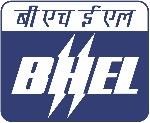 BHARAT HEAVY ELECTRICALS LIMITED SOLAR BUSINESS DIVISION BANGALORE -560012QUALITY (SPV)QP NO.: EPD/QP/SPV/2020-21/0016 REV. NO.: 00DATE: 12.03.2021BHEL-SBDSTANDARD QUALITY ASSURANCE PLANSTANDARD QUALITY ASSURANCE PLANSl noItem/BHEL SPEC.01ITEM : MONO CRYSTALLINE PERC SILICON SOLAR CELL 5 BUS BARBHEL SPECIFICATION: PS-901-05-0020 REV.03PREPARED BY: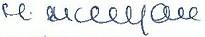 APPROVED BY: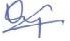 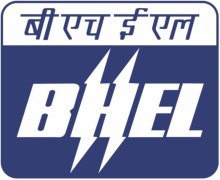 BHEL-SBDBHEL-SBDBHARAT HEAVY ELECTRICALS LIMITED SOLAR BUSINESS DIVISIONPROF.C.N.R RAO CIRCLE, IISc POST MALLESHWARAM, BENGALURU-560012BHARAT HEAVY ELECTRICALS LIMITED SOLAR BUSINESS DIVISIONPROF.C.N.R RAO CIRCLE, IISc POST MALLESHWARAM, BENGALURU-560012BHARAT HEAVY ELECTRICALS LIMITED SOLAR BUSINESS DIVISIONPROF.C.N.R RAO CIRCLE, IISc POST MALLESHWARAM, BENGALURU-560012BHARAT HEAVY ELECTRICALS LIMITED SOLAR BUSINESS DIVISIONPROF.C.N.R RAO CIRCLE, IISc POST MALLESHWARAM, BENGALURU-560012STANDARD QUALITY ASSURANCE PLANSTANDARD QUALITY ASSURANCE PLANSTANDARD QUALITY ASSURANCE PLANSTANDARD QUALITY ASSURANCE PLANQP NO.: EPD/QP/SPV/2020-21/0016 REV. NO.: 00DATE: 12.03.2021PAGE 1 OF 5QP NO.: EPD/QP/SPV/2020-21/0016 REV. NO.: 00DATE: 12.03.2021PAGE 1 OF 5QP NO.: EPD/QP/SPV/2020-21/0016 REV. NO.: 00DATE: 12.03.2021PAGE 1 OF 5QP NO.: EPD/QP/SPV/2020-21/0016 REV. NO.: 00DATE: 12.03.2021PAGE 1 OF 5QP NO.: EPD/QP/SPV/2020-21/0016 REV. NO.: 00DATE: 12.03.2021PAGE 1 OF 5BHEL-SBDBHEL-SBDBHARAT HEAVY ELECTRICALS LIMITED SOLAR BUSINESS DIVISIONPROF.C.N.R RAO CIRCLE, IISc POST MALLESHWARAM, BENGALURU-560012BHARAT HEAVY ELECTRICALS LIMITED SOLAR BUSINESS DIVISIONPROF.C.N.R RAO CIRCLE, IISc POST MALLESHWARAM, BENGALURU-560012BHARAT HEAVY ELECTRICALS LIMITED SOLAR BUSINESS DIVISIONPROF.C.N.R RAO CIRCLE, IISc POST MALLESHWARAM, BENGALURU-560012BHARAT HEAVY ELECTRICALS LIMITED SOLAR BUSINESS DIVISIONPROF.C.N.R RAO CIRCLE, IISc POST MALLESHWARAM, BENGALURU-560012ITEM : MONO CRYSTALLINE PERC SILICON SOLAR CELL 5 BUS BARBHEL SPECIFICATION: PS-901-05-0020 REV.03ITEM : MONO CRYSTALLINE PERC SILICON SOLAR CELL 5 BUS BARBHEL SPECIFICATION: PS-901-05-0020 REV.03ITEM : MONO CRYSTALLINE PERC SILICON SOLAR CELL 5 BUS BARBHEL SPECIFICATION: PS-901-05-0020 REV.03ITEM : MONO CRYSTALLINE PERC SILICON SOLAR CELL 5 BUS BARBHEL SPECIFICATION: PS-901-05-0020 REV.03QP NO.: EPD/QP/SPV/2020-21/0016 REV. NO.: 00DATE: 12.03.2021PAGE 1 OF 5QP NO.: EPD/QP/SPV/2020-21/0016 REV. NO.: 00DATE: 12.03.2021PAGE 1 OF 5QP NO.: EPD/QP/SPV/2020-21/0016 REV. NO.: 00DATE: 12.03.2021PAGE 1 OF 5QP NO.: EPD/QP/SPV/2020-21/0016 REV. NO.: 00DATE: 12.03.2021PAGE 1 OF 5QP NO.: EPD/QP/SPV/2020-21/0016 REV. NO.: 00DATE: 12.03.2021PAGE 1 OF 5SL. NOCOMPONENT & OPERATIONSCOMPONENT & OPERATIONSCHARACTERISTIC SCLASSTYPE OF CHECKQUANTUM OF CHECKQUANTUM OF CHECKREFERENCE DOCUMENTACCEPTANCE NORMSFORMAT OF RECORDFORMAT OF RECORDAGENCYAGENCYREMARKSSL. NOCOMPONENT & OPERATIONSCOMPONENT & OPERATIONSCHARACTERISTIC SCLASSTYPE OF CHECKMBMB1.2.2.3.4.5.6.6.7.8.9.D***	10.**	10.11.1.0IN-PROCESS INSPECTIONIN-PROCESS INSPECTIONIN-PROCESS INSPECTIONIN-PROCESS INSPECTIONIN-PROCESS INSPECTIONIN-PROCESS INSPECTIONIN-PROCESS INSPECTIONIN-PROCESS INSPECTIONIN-PROCESS INSPECTIONIN-PROCESS INSPECTIONIN-PROCESS INSPECTIONIN-PROCESS INSPECTIONIN-PROCESS INSPECTIONADIMENSIONSLengthCriticalDimensionalHourly-BHEL Spec.158.75 0.5 mmInspectionReport√PVBDIMENSIONSWidthCriticalDimensionalHourly-BHEL Spec.158.75 0.5 mmInspectionReport√PVCDIMENSIONSThickness(Microns)CriticalDimensionalHourly-BHEL Spec.200  20InspectionReport√PVDDIMENSIONSDiagonalDifferenceCriticalDimensionalHourly-BHEL Spec.≤ 0.5 mmInspectionReport√PVEDIMENSIONSCell bow (mm)MajorDimensionalHourly-BHEL Spec.< 1.0InspectionReport√PVFVISUAL CHECKNo. of Bus barsMajorVisual100%Online-BHEL Spec.FiveInspectionReport√PVGVISUAL CHECKShapeMajorVisual100%Online-BHEL Spec.SquareInspectionReport√PVHVISUAL CHECKAnti-ReflectioncoatingMajorVisual100%Online-BHEL Spec.PECVD - Silicon Nitride(Blue Color)InspectionReport√PVIVISUAL CHECKVisual defectsMajorVisual100%Online-BHEL Spec.As per BHEL Spec.InspectionReport√PVJVISUAL CHECKMetallizationMajorVisual100%Online-BHEL Spec.Front-Silver oxideBack-Passivated emitterInspection Report√PV2.0FINISHED PRODUCT INSPECTIONFINISHED PRODUCT INSPECTIONFINISHED PRODUCT INSPECTIONFINISHED PRODUCT INSPECTIONFINISHED PRODUCT INSPECTIONFINISHED PRODUCT INSPECTIONFINISHED PRODUCT INSPECTIONFINISHED PRODUCT INSPECTIONFINISHED PRODUCT INSPECTIONFINISHED PRODUCT INSPECTIONFINISHED PRODUCT INSPECTIONFINISHED PRODUCT INSPECTIONFINISHED PRODUCT INSPECTIONAROUTINE TESTSCell Power Wattage (Wp)CriticalElectrical100%AQL*BHEL Spec.As per Section 2.0 of BHEL Spec.Inspection Report√PWBHEL-SBDBHEL-SBDBHARAT HEAVY ELECTRICALS LIMITED SOLAR BUSINESS DIVISIONPROF.C.N.R RAO CIRCLE, IISc POST MALLESHWARAM, BENGALURU-560012BHARAT HEAVY ELECTRICALS LIMITED SOLAR BUSINESS DIVISIONPROF.C.N.R RAO CIRCLE, IISc POST MALLESHWARAM, BENGALURU-560012BHARAT HEAVY ELECTRICALS LIMITED SOLAR BUSINESS DIVISIONPROF.C.N.R RAO CIRCLE, IISc POST MALLESHWARAM, BENGALURU-560012BHARAT HEAVY ELECTRICALS LIMITED SOLAR BUSINESS DIVISIONPROF.C.N.R RAO CIRCLE, IISc POST MALLESHWARAM, BENGALURU-560012STANDARD QUALITY ASSURANCE PLANSTANDARD QUALITY ASSURANCE PLANSTANDARD QUALITY ASSURANCE PLANSTANDARD QUALITY ASSURANCE PLANQP NO.: EPD/QP/SPV/2020-21/0016 REV. NO.: 00DATE: 12.03.2021PAGE 2 OF 5QP NO.: EPD/QP/SPV/2020-21/0016 REV. NO.: 00DATE: 12.03.2021PAGE 2 OF 5QP NO.: EPD/QP/SPV/2020-21/0016 REV. NO.: 00DATE: 12.03.2021PAGE 2 OF 5QP NO.: EPD/QP/SPV/2020-21/0016 REV. NO.: 00DATE: 12.03.2021PAGE 2 OF 5QP NO.: EPD/QP/SPV/2020-21/0016 REV. NO.: 00DATE: 12.03.2021PAGE 2 OF 5BHEL-SBDBHEL-SBDBHARAT HEAVY ELECTRICALS LIMITED SOLAR BUSINESS DIVISIONPROF.C.N.R RAO CIRCLE, IISc POST MALLESHWARAM, BENGALURU-560012BHARAT HEAVY ELECTRICALS LIMITED SOLAR BUSINESS DIVISIONPROF.C.N.R RAO CIRCLE, IISc POST MALLESHWARAM, BENGALURU-560012BHARAT HEAVY ELECTRICALS LIMITED SOLAR BUSINESS DIVISIONPROF.C.N.R RAO CIRCLE, IISc POST MALLESHWARAM, BENGALURU-560012BHARAT HEAVY ELECTRICALS LIMITED SOLAR BUSINESS DIVISIONPROF.C.N.R RAO CIRCLE, IISc POST MALLESHWARAM, BENGALURU-560012ITEM : MONO CRYSTALLINE PERC SILICON SOLAR CELL 5 BUS BARBHEL SPECIFICATION: PS-901-05-0020 REV.03ITEM : MONO CRYSTALLINE PERC SILICON SOLAR CELL 5 BUS BARBHEL SPECIFICATION: PS-901-05-0020 REV.03ITEM : MONO CRYSTALLINE PERC SILICON SOLAR CELL 5 BUS BARBHEL SPECIFICATION: PS-901-05-0020 REV.03ITEM : MONO CRYSTALLINE PERC SILICON SOLAR CELL 5 BUS BARBHEL SPECIFICATION: PS-901-05-0020 REV.03QP NO.: EPD/QP/SPV/2020-21/0016 REV. NO.: 00DATE: 12.03.2021PAGE 2 OF 5QP NO.: EPD/QP/SPV/2020-21/0016 REV. NO.: 00DATE: 12.03.2021PAGE 2 OF 5QP NO.: EPD/QP/SPV/2020-21/0016 REV. NO.: 00DATE: 12.03.2021PAGE 2 OF 5QP NO.: EPD/QP/SPV/2020-21/0016 REV. NO.: 00DATE: 12.03.2021PAGE 2 OF 5QP NO.: EPD/QP/SPV/2020-21/0016 REV. NO.: 00DATE: 12.03.2021PAGE 2 OF 5SL. NOCOMPONENT & OPERATIONSCOMPONENT & OPERATIONSCHARACTERISTIC SCLASSTYPE OF CHECKQUANTUM OF CHECKQUANTUM OF CHECKREFERENCE DOCUMENTACCEPTANCE NORMSFORMAT OF RECORDFORMAT OF RECORDAGENCYAGENCYREMARKSSL. NOCOMPONENT & OPERATIONSCOMPONENT & OPERATIONSCHARACTERISTIC SCLASSTYPE OF CHECKMBMB1.2.2.3.4.5.6.6.7.8.9.D***	10.**	10.11.BTypical I-V CharacteristicsCriticalElectrical100%AQL*BHEL Spec.As per Section 2.0 of BHEL Spec.Inspection Report√PWCSoldering Peel strengthCriticalMechanicalHourlySingle Sampling Plan as per ISO: 2859-1 / IS:10673-1983,Special Inspection Level - I, AQL1.5BHEL Spec.≥1.0 N/mm Front (Across each bus bar)≥1.5 N/mm Back (Across each bus bar)Inspection Report√PWDDIMENSIONSDIMENSIONSLengthCriticalDimensionalHourlyAQL*BHEL Spec.158.75 0.5 mmInspectionReport√PWEDIMENSIONSDIMENSIONSWidthCriticalDimensionalHourlyAQL*BHEL Spec.158.75 0.5 mmInspectionReport√PWFDIMENSIONSDIMENSIONSThickness(Microns)CriticalDimensionalHourlyAQL*BHEL Spec.200  20InspectionReport√PWGDIMENSIONSDIMENSIONSDiagonalDifferenceCriticalDimensionalHourlyAQL*BHEL Spec.≤ 0.5 mmInspectionReport√PWHDIMENSIONSDIMENSIONSCell bow (mm)MajorDimensionalHourlyAQL*BHEL Spec.< 1.0InspectionReport√PWIVISUAL CHECKVISUAL CHECKNo. of Bus barsMajorVisual100%OnlineAQL*BHEL Spec.FiveInspectionReport√PWCertificate Of Compliance (COC) for each point to be givenJVISUAL CHECKVISUAL CHECKCell Material &Cell TypeMajorFunctional100%OnlineAQL*BHEL Spec.Mono Crystalline Silicon &Mono PERCInspectionReport√PVCertificate Of Compliance (COC) for each point to be givenKVISUAL CHECKVISUAL CHECKShapeMajorVisual100%OnlineAQL*BHEL Spec.SquareInspectionReport√PWCertificate Of Compliance (COC) for each point to be givenBHEL-SBDBHEL-SBDBHARAT HEAVY ELECTRICALS LIMITED SOLAR BUSINESS DIVISIONPROF.C.N.R RAO CIRCLE, IISc POST MALLESHWARAM, BENGALURU-560012BHARAT HEAVY ELECTRICALS LIMITED SOLAR BUSINESS DIVISIONPROF.C.N.R RAO CIRCLE, IISc POST MALLESHWARAM, BENGALURU-560012BHARAT HEAVY ELECTRICALS LIMITED SOLAR BUSINESS DIVISIONPROF.C.N.R RAO CIRCLE, IISc POST MALLESHWARAM, BENGALURU-560012BHARAT HEAVY ELECTRICALS LIMITED SOLAR BUSINESS DIVISIONPROF.C.N.R RAO CIRCLE, IISc POST MALLESHWARAM, BENGALURU-560012STANDARD QUALITY ASSURANCE PLANSTANDARD QUALITY ASSURANCE PLANSTANDARD QUALITY ASSURANCE PLANSTANDARD QUALITY ASSURANCE PLANQP NO.: EPD/QP/SPV/2020-21/0016 REV. NO.: 00DATE: 12.03.2021PAGE 3 OF 5QP NO.: EPD/QP/SPV/2020-21/0016 REV. NO.: 00DATE: 12.03.2021PAGE 3 OF 5QP NO.: EPD/QP/SPV/2020-21/0016 REV. NO.: 00DATE: 12.03.2021PAGE 3 OF 5QP NO.: EPD/QP/SPV/2020-21/0016 REV. NO.: 00DATE: 12.03.2021PAGE 3 OF 5QP NO.: EPD/QP/SPV/2020-21/0016 REV. NO.: 00DATE: 12.03.2021PAGE 3 OF 5BHEL-SBDBHEL-SBDBHARAT HEAVY ELECTRICALS LIMITED SOLAR BUSINESS DIVISIONPROF.C.N.R RAO CIRCLE, IISc POST MALLESHWARAM, BENGALURU-560012BHARAT HEAVY ELECTRICALS LIMITED SOLAR BUSINESS DIVISIONPROF.C.N.R RAO CIRCLE, IISc POST MALLESHWARAM, BENGALURU-560012BHARAT HEAVY ELECTRICALS LIMITED SOLAR BUSINESS DIVISIONPROF.C.N.R RAO CIRCLE, IISc POST MALLESHWARAM, BENGALURU-560012BHARAT HEAVY ELECTRICALS LIMITED SOLAR BUSINESS DIVISIONPROF.C.N.R RAO CIRCLE, IISc POST MALLESHWARAM, BENGALURU-560012ITEM : MONO CRYSTALLINE PERC SILICON SOLAR CELL 5 BUS BARBHEL SPECIFICATION: PS-901-05-0020 REV.03ITEM : MONO CRYSTALLINE PERC SILICON SOLAR CELL 5 BUS BARBHEL SPECIFICATION: PS-901-05-0020 REV.03ITEM : MONO CRYSTALLINE PERC SILICON SOLAR CELL 5 BUS BARBHEL SPECIFICATION: PS-901-05-0020 REV.03ITEM : MONO CRYSTALLINE PERC SILICON SOLAR CELL 5 BUS BARBHEL SPECIFICATION: PS-901-05-0020 REV.03QP NO.: EPD/QP/SPV/2020-21/0016 REV. NO.: 00DATE: 12.03.2021PAGE 3 OF 5QP NO.: EPD/QP/SPV/2020-21/0016 REV. NO.: 00DATE: 12.03.2021PAGE 3 OF 5QP NO.: EPD/QP/SPV/2020-21/0016 REV. NO.: 00DATE: 12.03.2021PAGE 3 OF 5QP NO.: EPD/QP/SPV/2020-21/0016 REV. NO.: 00DATE: 12.03.2021PAGE 3 OF 5QP NO.: EPD/QP/SPV/2020-21/0016 REV. NO.: 00DATE: 12.03.2021PAGE 3 OF 5SL. NOCOMPONENT & OPERATIONSCOMPONENT & OPERATIONSCHARACTERISTIC SCLASSTYPE OF CHECKQUANTUM OF CHECKQUANTUM OF CHECKREFERENCE DOCUMENTACCEPTANCE NORMSFORMAT OF RECORDFORMAT OF RECORDAGENCYAGENCYREMARKSSL. NOCOMPONENT & OPERATIONSCOMPONENT & OPERATIONSCHARACTERISTIC SCLASSTYPE OF CHECKMBMB1.2.2.3.4.5.6.6.7.8.9.D***	10.**	10.11.LAnti-ReflectioncoatingCriticalFunctional100%OnlineAQL*BHEL Spec.PECVD - Silicon Nitride(Blue Color)InspectionReport√PVMVisual defectsCriticalVisual100%OnlineAQL*BHEL Spec.The cells shall be of ‘A’ category without any Visual defects.No edge chips or anyvisible crack or deep scratches.Inspection Report√PWMVisual defectsCriticalVisual100%OnlineAQL*BHEL Spec.No printing  defects, Nomisalignment (of bus-bars) on the either surface. Cells must have precise printing & superior silver contacts for   ease   of automaticsoldering.Inspection Report√PWMVisual defectsCriticalVisual100%OnlineAQL*BHEL Spec.No print shift, finger knotsother printing defects of more than 0.5 mm on width and 3.0 mm on length.No bus bar or grid line interruptions, finger print interruptions, finger breaks, stains or paste smudges on either surfaceetc.Inspection Report√PWNMetallizationMajorVisual100%Online-BHEL Spec.Front-Silver oxideBack-Passivated emitterInspectionReport√PVBHEL-SBDBHEL-SBDBHARAT HEAVY ELECTRICALS LIMITED SOLAR BUSINESS DIVISIONPROF.C.N.R RAO CIRCLE, IISc POST MALLESHWARAM, BENGALURU-560012BHARAT HEAVY ELECTRICALS LIMITED SOLAR BUSINESS DIVISIONPROF.C.N.R RAO CIRCLE, IISc POST MALLESHWARAM, BENGALURU-560012BHARAT HEAVY ELECTRICALS LIMITED SOLAR BUSINESS DIVISIONPROF.C.N.R RAO CIRCLE, IISc POST MALLESHWARAM, BENGALURU-560012BHARAT HEAVY ELECTRICALS LIMITED SOLAR BUSINESS DIVISIONPROF.C.N.R RAO CIRCLE, IISc POST MALLESHWARAM, BENGALURU-560012STANDARD QUALITY ASSURANCE PLANSTANDARD QUALITY ASSURANCE PLANSTANDARD QUALITY ASSURANCE PLANSTANDARD QUALITY ASSURANCE PLANQP NO.: EPD/QP/SPV/2020-21/0016 REV. NO.: 00DATE: 12.03.2021PAGE 4 OF 5QP NO.: EPD/QP/SPV/2020-21/0016 REV. NO.: 00DATE: 12.03.2021PAGE 4 OF 5QP NO.: EPD/QP/SPV/2020-21/0016 REV. NO.: 00DATE: 12.03.2021PAGE 4 OF 5QP NO.: EPD/QP/SPV/2020-21/0016 REV. NO.: 00DATE: 12.03.2021PAGE 4 OF 5QP NO.: EPD/QP/SPV/2020-21/0016 REV. NO.: 00DATE: 12.03.2021PAGE 4 OF 5BHEL-SBDBHEL-SBDBHARAT HEAVY ELECTRICALS LIMITED SOLAR BUSINESS DIVISIONPROF.C.N.R RAO CIRCLE, IISc POST MALLESHWARAM, BENGALURU-560012BHARAT HEAVY ELECTRICALS LIMITED SOLAR BUSINESS DIVISIONPROF.C.N.R RAO CIRCLE, IISc POST MALLESHWARAM, BENGALURU-560012BHARAT HEAVY ELECTRICALS LIMITED SOLAR BUSINESS DIVISIONPROF.C.N.R RAO CIRCLE, IISc POST MALLESHWARAM, BENGALURU-560012BHARAT HEAVY ELECTRICALS LIMITED SOLAR BUSINESS DIVISIONPROF.C.N.R RAO CIRCLE, IISc POST MALLESHWARAM, BENGALURU-560012ITEM : MONO CRYSTALLINE PERC SILICON SOLAR CELL 5 BUS BARBHEL SPECIFICATION: PS-901-05-0020 REV.03ITEM : MONO CRYSTALLINE PERC SILICON SOLAR CELL 5 BUS BARBHEL SPECIFICATION: PS-901-05-0020 REV.03ITEM : MONO CRYSTALLINE PERC SILICON SOLAR CELL 5 BUS BARBHEL SPECIFICATION: PS-901-05-0020 REV.03ITEM : MONO CRYSTALLINE PERC SILICON SOLAR CELL 5 BUS BARBHEL SPECIFICATION: PS-901-05-0020 REV.03QP NO.: EPD/QP/SPV/2020-21/0016 REV. NO.: 00DATE: 12.03.2021PAGE 4 OF 5QP NO.: EPD/QP/SPV/2020-21/0016 REV. NO.: 00DATE: 12.03.2021PAGE 4 OF 5QP NO.: EPD/QP/SPV/2020-21/0016 REV. NO.: 00DATE: 12.03.2021PAGE 4 OF 5QP NO.: EPD/QP/SPV/2020-21/0016 REV. NO.: 00DATE: 12.03.2021PAGE 4 OF 5QP NO.: EPD/QP/SPV/2020-21/0016 REV. NO.: 00DATE: 12.03.2021PAGE 4 OF 5SL. NOCOMPONENT & OPERATIONSCOMPONENT & OPERATIONSCHARACTERISTIC SCLASSTYPE OF CHECKQUANTUM OF CHECKQUANTUM OF CHECKREFERENCE DOCUMENTACCEPTANCE NORMSFORMAT OF RECORDFORMAT OF RECORDAGENCYAGENCYREMARKSSL. NOCOMPONENT & OPERATIONSCOMPONENT & OPERATIONSCHARACTERISTIC SCLASSTYPE OF CHECKMBMB1.2.2.3.4.5.6.6.7.8.9.D***	10.**	10.11.OSPECIAL TESTSSPECIAL TESTSPID ResistanceCriticalFunctionalAQL*AQL*BHEL Spec.Cell shall be 100% PID Resistant.Inspection Report√PVCertificate OfCompliance (COC)PSPECIAL TESTSSPECIAL TESTSElectroluminescence TestCriticalFunctionalAQL*AQL*BHEL Spec.Cell shall not have MicroCrack, Dark Area, Dark Spot & Dead cellInspectionReport√PW3.0PACKINGPACKINGPACKINGPACKINGPACKINGPACKINGPACKINGPACKINGPACKINGPACKINGPACKINGPACKINGPACKINGPACKINGAPACKINGPACKINGPackingMajorVisual100%AQL*BHEL Spec.Cell shall be vacuum / air tight packed with heat shrinkable sleeve or polythene / polypropylene sachets of not more than125 cells per sachet.COC√PWCertificate Of Compliance (COC) for each point to be givenBPackingMajorVisual100%AQL*BHEL Spec.Sachets shall be packed in foam / thermocol boxes with soft pads on both ends or in polyethylene foam packing to absorbtransit handling shocks.COC√PWCPackingMajorVisual100%AQL*BHEL Spec.Packing of sachets shall be in carton boxes with soft spacers & bubble wrap. Final packing shall be with suitable pallet formechanized handling.COC√PWBHEL-SBDBHEL-SBDBHARAT HEAVY ELECTRICALS LIMITED SOLAR BUSINESS DIVISIONPROF.C.N.R RAO CIRCLE, IISc POST MALLESHWARAM, BENGALURU-560012BHARAT HEAVY ELECTRICALS LIMITED SOLAR BUSINESS DIVISIONPROF.C.N.R RAO CIRCLE, IISc POST MALLESHWARAM, BENGALURU-560012BHARAT HEAVY ELECTRICALS LIMITED SOLAR BUSINESS DIVISIONPROF.C.N.R RAO CIRCLE, IISc POST MALLESHWARAM, BENGALURU-560012BHARAT HEAVY ELECTRICALS LIMITED SOLAR BUSINESS DIVISIONPROF.C.N.R RAO CIRCLE, IISc POST MALLESHWARAM, BENGALURU-560012STANDARD QUALITY ASSURANCE PLANSTANDARD QUALITY ASSURANCE PLANSTANDARD QUALITY ASSURANCE PLANSTANDARD QUALITY ASSURANCE PLANQP NO.: EPD/QP/SPV/2020-21/0016 REV. NO.: 00DATE: 12.03.2021PAGE 5 OF 5QP NO.: EPD/QP/SPV/2020-21/0016 REV. NO.: 00DATE: 12.03.2021PAGE 5 OF 5QP NO.: EPD/QP/SPV/2020-21/0016 REV. NO.: 00DATE: 12.03.2021PAGE 5 OF 5QP NO.: EPD/QP/SPV/2020-21/0016 REV. NO.: 00DATE: 12.03.2021PAGE 5 OF 5QP NO.: EPD/QP/SPV/2020-21/0016 REV. NO.: 00DATE: 12.03.2021PAGE 5 OF 5BHEL-SBDBHEL-SBDBHARAT HEAVY ELECTRICALS LIMITED SOLAR BUSINESS DIVISIONPROF.C.N.R RAO CIRCLE, IISc POST MALLESHWARAM, BENGALURU-560012BHARAT HEAVY ELECTRICALS LIMITED SOLAR BUSINESS DIVISIONPROF.C.N.R RAO CIRCLE, IISc POST MALLESHWARAM, BENGALURU-560012BHARAT HEAVY ELECTRICALS LIMITED SOLAR BUSINESS DIVISIONPROF.C.N.R RAO CIRCLE, IISc POST MALLESHWARAM, BENGALURU-560012BHARAT HEAVY ELECTRICALS LIMITED SOLAR BUSINESS DIVISIONPROF.C.N.R RAO CIRCLE, IISc POST MALLESHWARAM, BENGALURU-560012ITEM : MONO CRYSTALLINE PERC SILICON SOLAR CELL 5 BUS BARBHEL SPECIFICATION: PS-901-05-0020 REV.03ITEM : MONO CRYSTALLINE PERC SILICON SOLAR CELL 5 BUS BARBHEL SPECIFICATION: PS-901-05-0020 REV.03ITEM : MONO CRYSTALLINE PERC SILICON SOLAR CELL 5 BUS BARBHEL SPECIFICATION: PS-901-05-0020 REV.03ITEM : MONO CRYSTALLINE PERC SILICON SOLAR CELL 5 BUS BARBHEL SPECIFICATION: PS-901-05-0020 REV.03QP NO.: EPD/QP/SPV/2020-21/0016 REV. NO.: 00DATE: 12.03.2021PAGE 5 OF 5QP NO.: EPD/QP/SPV/2020-21/0016 REV. NO.: 00DATE: 12.03.2021PAGE 5 OF 5QP NO.: EPD/QP/SPV/2020-21/0016 REV. NO.: 00DATE: 12.03.2021PAGE 5 OF 5QP NO.: EPD/QP/SPV/2020-21/0016 REV. NO.: 00DATE: 12.03.2021PAGE 5 OF 5QP NO.: EPD/QP/SPV/2020-21/0016 REV. NO.: 00DATE: 12.03.2021PAGE 5 OF 5SL. NOCOMPONENT & OPERATIONSCOMPONENT & OPERATIONSCHARACTERISTIC SCLASSTYPE OF CHECKQUANTUM OF CHECKQUANTUM OF CHECKREFERENCE DOCUMENTACCEPTANCE NORMSFORMAT OF RECORDFORMAT OF RECORDAGENCYAGENCYREMARKSSL. NOCOMPONENT & OPERATIONSCOMPONENT & OPERATIONSCHARACTERISTIC SCLASSTYPE OF CHECKMBMB1.2.2.3.4.5.6.6.7.8.9.D***	10.**	10.11.DPackingMajorVisual100%AQL*BHEL Spec.The final packing shall be with suitable pallet for mechanized handling.Manufacturer name, Cell type, Lot number, Wattage/	efficiency,Quantity, date of manufacture to be identified on each sachet. Total quantity of cells in each carton to be displayed.Each pallets shall havemarking of BHEL PO No. and item description etc. for traceability.COC√PW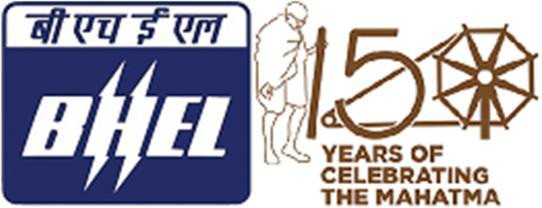 SOLAR BUSINESS DIVISION (SBD)FINANCIAL PRE- QUALIFICATION REQUIREM ENT (PQR)FINANCIAL PRE-QUALIFICATION REQUIREMENTFINANCIAL PRE-QUALIFICATION REQUIREMENTFINANCIAL PRE-QUALIFICATION REQUIREMENTFINANCIAL PRE-QUALIFICATION REQUIREMENTTENDER REFERENCE NO.: 12302839TENDER REFERENCE NO.: 12302839TENDER REFERENCE NO.: 12302839TENDER REFERENCE NO.: 12302839TENDER DESCRIPTION: Supply of " MONO PERC SOLAR CELL, 5 BB 1 5 8 .7 5 m m > 5 .5 W p”TENDER DESCRIPTION: Supply of " MONO PERC SOLAR CELL, 5 BB 1 5 8 .7 5 m m > 5 .5 W p”TENDER DESCRIPTION: Supply of " MONO PERC SOLAR CELL, 5 BB 1 5 8 .7 5 m m > 5 .5 W p”TENDER DESCRIPTION: Supply of " MONO PERC SOLAR CELL, 5 BB 1 5 8 .7 5 m m > 5 .5 W p”FINANCIAL PQR:FINANCIAL PQR:FINANCIAL PQR:FINANCIAL PQR:For Registration:Indian Bidder: Should have GST registration (Copy of same to be submitted)Foreign Bidder : Should have Export Licence (Copy of same to be submitted)For Registration:Indian Bidder: Should have GST registration (Copy of same to be submitted)Foreign Bidder : Should have Export Licence (Copy of same to be submitted)For Registration:Indian Bidder: Should have GST registration (Copy of same to be submitted)Foreign Bidder : Should have Export Licence (Copy of same to be submitted)For Registration:Indian Bidder: Should have GST registration (Copy of same to be submitted)Foreign Bidder : Should have Export Licence (Copy of same to be submitted)For qualification, bidder should have average minimum Annual Turnover as per following details:For qualification, bidder should have average minimum Annual Turnover as per following details:For qualification, bidder should have average minimum Annual Turnover as per following details:For qualification, bidder should have average minimum Annual Turnover as per following details:Sr. No.Details of requirementTurnover FYTurnover Value (currency)1.AVERAGE ANNUAL TURNOVER DURING THE LAST THREE FINANCIAL YEARS (2021-22, 2020-21,2019-20)(QUALIFYING VALUE: Rs. 22.5 Crores )1. 2021-221.AVERAGE ANNUAL TURNOVER DURING THE LAST THREE FINANCIAL YEARS (2021-22, 2020-21,2019-20)(QUALIFYING VALUE: Rs. 22.5 Crores )2. 2020-211.AVERAGE ANNUAL TURNOVER DURING THE LAST THREE FINANCIAL YEARS (2021-22, 2020-21,2019-20)(QUALIFYING VALUE: Rs. 22.5 Crores )3. 2019-201.AVERAGE ANNUAL TURNOVER DURING THE LAST THREE FINANCIAL YEARS (2021-22, 2020-21,2019-20)(QUALIFYING VALUE: Rs. 22.5 Crores )Average of 3 years= (1) + (2) + (3)3Supporting documents like Financial standing through latest ITCC, Annual Report (Audited Balance Sheet and Profit & Loss Account) of past three years to be submitted by vendors.Supporting documents like Financial standing through latest ITCC, Annual Report (Audited Balance Sheet and Profit & Loss Account) of past three years to be submitted by vendors.Supporting documents like Financial standing through latest ITCC, Annual Report (Audited Balance Sheet and Profit & Loss Account) of past three years to be submitted by vendors.Supporting documents like Financial standing through latest ITCC, Annual Report (Audited Balance Sheet and Profit & Loss Account) of past three years to be submitted by vendors.UN PRICE FORMAT FOR FOREIGN SUPPLIERS FOR 'Mono Perc Cell 5BB,158.75mm >5.5Wp (To be submitted with Part-1 Bid)Kindly mention “QUOTED” or “Q” in place of actual price where ever applicable).UN PRICE FORMAT FOR FOREIGN SUPPLIERS FOR 'Mono Perc Cell 5BB,158.75mm >5.5Wp (To be submitted with Part-1 Bid)Kindly mention “QUOTED” or “Q” in place of actual price where ever applicable).UN PRICE FORMAT FOR FOREIGN SUPPLIERS FOR 'Mono Perc Cell 5BB,158.75mm >5.5Wp (To be submitted with Part-1 Bid)Kindly mention “QUOTED” or “Q” in place of actual price where ever applicable).UN PRICE FORMAT FOR FOREIGN SUPPLIERS FOR 'Mono Perc Cell 5BB,158.75mm >5.5Wp (To be submitted with Part-1 Bid)Kindly mention “QUOTED” or “Q” in place of actual price where ever applicable).UN PRICE FORMAT FOR FOREIGN SUPPLIERS FOR 'Mono Perc Cell 5BB,158.75mm >5.5Wp (To be submitted with Part-1 Bid)Kindly mention “QUOTED” or “Q” in place of actual price where ever applicable).UN PRICE FORMAT FOR FOREIGN SUPPLIERS FOR 'Mono Perc Cell 5BB,158.75mm >5.5Wp (To be submitted with Part-1 Bid)Kindly mention “QUOTED” or “Q” in place of actual price where ever applicable).Rev. 01UN PRICE FORMAT FOR FOREIGN SUPPLIERS FOR 'Mono Perc Cell 5BB,158.75mm >5.5Wp (To be submitted with Part-1 Bid)Kindly mention “QUOTED” or “Q” in place of actual price where ever applicable).UN PRICE FORMAT FOR FOREIGN SUPPLIERS FOR 'Mono Perc Cell 5BB,158.75mm >5.5Wp (To be submitted with Part-1 Bid)Kindly mention “QUOTED” or “Q” in place of actual price where ever applicable).UN PRICE FORMAT FOR FOREIGN SUPPLIERS FOR 'Mono Perc Cell 5BB,158.75mm >5.5Wp (To be submitted with Part-1 Bid)Kindly mention “QUOTED” or “Q” in place of actual price where ever applicable).UN PRICE FORMAT FOR FOREIGN SUPPLIERS FOR 'Mono Perc Cell 5BB,158.75mm >5.5Wp (To be submitted with Part-1 Bid)Kindly mention “QUOTED” or “Q” in place of actual price where ever applicable).UN PRICE FORMAT FOR FOREIGN SUPPLIERS FOR 'Mono Perc Cell 5BB,158.75mm >5.5Wp (To be submitted with Part-1 Bid)Kindly mention “QUOTED” or “Q” in place of actual price where ever applicable).UN PRICE FORMAT FOR FOREIGN SUPPLIERS FOR 'Mono Perc Cell 5BB,158.75mm >5.5Wp (To be submitted with Part-1 Bid)Kindly mention “QUOTED” or “Q” in place of actual price where ever applicable).Dt .08.07.2022TENDER REF: 12302839TENDER REF: 12302839TENDER REF: 12302839SUPPLIER's NAMESUPPLIER's NAMESUPPLIER's NAMETENDER REF: 12302839TENDER REF: 12302839TENDER REF: 12302839Currency : USDCurrency : USDCurrency : USDSl.NoItem DescriptionUnit ofMeasurementIMPORTED ITEMS (Supply Out of Indian Territory)IMPORTED ITEMS (Supply Out of Indian Territory)IMPORTED ITEMS (Supply Out of Indian Territory)Qty (1 )Unit FOB Price(2 ) /nspection Charges (Currency)FREIGHT COST/UNIT for UPTO CFR-ICD BANGALORE BASIS(3 ) (Currency)Total CFR - ICD BANGALORE /Inspection Charges[((2 )+(3 ))x(1 ) ] = [4 ](Currency)1aMono Perc Cell 5BB,158.75mm >5.5 Wp- By SEANos1,02,70,0001bThird Party Inspection ChargesNos1,02,70,000Total(1)(2)(3)[((2)+(3))x(1) ]Total Price in Words:Total Price in Words:Total Price in Words:Total Price in Words:Total Price in Words:Total Price in Words:Total Price in Words:It is mandatory to quote TPI charges. If not quoted, it will be considered deemed to be included in the basic price, break up for which shall be provided before PO Placement.It is mandatory to quote TPI charges. If not quoted, it will be considered deemed to be included in the basic price, break up for which shall be provided before PO Placement.It is mandatory to quote TPI charges. If not quoted, it will be considered deemed to be included in the basic price, break up for which shall be provided before PO Placement.It is mandatory to quote TPI charges. If not quoted, it will be considered deemed to be included in the basic price, break up for which shall be provided before PO Placement.It is mandatory to quote TPI charges. If not quoted, it will be considered deemed to be included in the basic price, break up for which shall be provided before PO Placement.It is mandatory to quote TPI charges. If not quoted, it will be considered deemed to be included in the basic price, break up for which shall be provided before PO Placement.It is mandatory to quote TPI charges. If not quoted, it will be considered deemed to be included in the basic price, break up for which shall be provided before PO Placement.Commission or salary (included in total price above) to Indian agent, if any (with currency) .Commission or salary (included in total price above) to Indian agent, if any (with currency) .Commission or salary (included in total price above) to Indian agent, if any (with currency) .Commission or salary (included in total price above) to Indian agent, if any (with currency) .Commission or salary (included in total price above) to Indian agent, if any (with currency) .Commission or salary (included in total price above) to Indian agent, if any (with currency) .Commission or salary (included in total price above) to Indian agent, if any (with currency) .Tax Deduction at Source (TDS) shall be appplicable on the Third Party Inspection Charges and Vendor shall provideTax Deduction at Source (TDS) shall be appplicable on the Third Party Inspection Charges and Vendor shall provideTax Deduction at Source (TDS) shall be appplicable on the Third Party Inspection Charges and Vendor shall provideTax Deduction at Source (TDS) shall be appplicable on the Third Party Inspection Charges and Vendor shall provideTax Deduction at Source (TDS) shall be appplicable on the Third Party Inspection Charges and Vendor shall provideTax Deduction at Source (TDS) shall be appplicable on the Third Party Inspection Charges and Vendor shall provideTax Deduction at Source (TDS) shall be appplicable on the Third Party Inspection Charges and Vendor shall provideForm 10F & Tax Resident Certificate for the same.Form 10F & Tax Resident Certificate for the same.Form 10F & Tax Resident Certificate for the same.Form 10F & Tax Resident Certificate for the same.Form 10F & Tax Resident Certificate for the same.Form 10F & Tax Resident Certificate for the same.Form 10F & Tax Resident Certificate for the same.Evaluation Calculation/Evaluation of Offer: On Overall L1 PriceEvaluation Calculation/Evaluation of Offer: On Overall L1 PriceEvaluation Calculation/Evaluation of Offer: On Overall L1 PriceEvaluation Calculation/Evaluation of Offer: On Overall L1 PriceEvaluation Calculation/Evaluation of Offer: On Overall L1 PriceEvaluation Calculation/Evaluation of Offer: On Overall L1 PriceEvaluation Calculation/Evaluation of Offer: On Overall L1 Price1 USD/INR= = RATE @ PART 1 OPENING DATE1 USD/INR= = RATE @ PART 1 OPENING DATE1 USD/INR= = RATE @ PART 1 OPENING DATE1 USD/INR= = RATE @ PART 1 OPENING DATE1 USD/INR= = RATE @ PART 1 OPENING DATE1 USD/INR= = RATE @ PART 1 OPENING DATE1 USD/INR= = RATE @ PART 1 OPENING DATETOTAL CFR-ICD Bangalore basis PRICE + INSPECTION CHARGES IN INR =© (4 )TOTAL CFR-ICD Bangalore basis PRICE + INSPECTION CHARGES IN INR =© (4 )TOTAL CFR-ICD Bangalore basis PRICE + INSPECTION CHARGES IN INR =© (4 )TOTAL CFR-ICD Bangalore basis PRICE + INSPECTION CHARGES IN INR =© (4 )TOTAL CFR-ICD Bangalore basis PRICE + INSPECTION CHARGES IN INR =© (4 )TOTAL CFR-ICD Bangalore basis PRICE + INSPECTION CHARGES IN INR =© (4 )TOTAL CFR-ICD Bangalore basis PRICE + INSPECTION CHARGES IN INR =© (4 )HSN CODE:  	DATE:	BIDDER's SIGN & SEALPLACE:HSN CODE:  	DATE:	BIDDER's SIGN & SEALPLACE:HSN CODE:  	DATE:	BIDDER's SIGN & SEALPLACE:HSN CODE:  	DATE:	BIDDER's SIGN & SEALPLACE:HSN CODE:  	DATE:	BIDDER's SIGN & SEALPLACE:HSN CODE:  	DATE:	BIDDER's SIGN & SEALPLACE:HSN CODE:  	DATE:	BIDDER's SIGN & SEALPLACE:UNPRICE FORMAT- FOR INDIAN SUPPLIERS FOR Mono Perc Cell 5BB,158.75mm >5.5Wp	(To be submitted with Part-1 Bid)Kindly mention “QUOTED” or “Q” in place of actual price where ever applicable).UNPRICE FORMAT- FOR INDIAN SUPPLIERS FOR Mono Perc Cell 5BB,158.75mm >5.5Wp	(To be submitted with Part-1 Bid)Kindly mention “QUOTED” or “Q” in place of actual price where ever applicable).UNPRICE FORMAT- FOR INDIAN SUPPLIERS FOR Mono Perc Cell 5BB,158.75mm >5.5Wp	(To be submitted with Part-1 Bid)Kindly mention “QUOTED” or “Q” in place of actual price where ever applicable).UNPRICE FORMAT- FOR INDIAN SUPPLIERS FOR Mono Perc Cell 5BB,158.75mm >5.5Wp	(To be submitted with Part-1 Bid)Kindly mention “QUOTED” or “Q” in place of actual price where ever applicable).UNPRICE FORMAT- FOR INDIAN SUPPLIERS FOR Mono Perc Cell 5BB,158.75mm >5.5Wp	(To be submitted with Part-1 Bid)Kindly mention “QUOTED” or “Q” in place of actual price where ever applicable).UNPRICE FORMAT- FOR INDIAN SUPPLIERS FOR Mono Perc Cell 5BB,158.75mm >5.5Wp	(To be submitted with Part-1 Bid)Kindly mention “QUOTED” or “Q” in place of actual price where ever applicable).UNPRICE FORMAT- FOR INDIAN SUPPLIERS FOR Mono Perc Cell 5BB,158.75mm >5.5Wp	(To be submitted with Part-1 Bid)Kindly mention “QUOTED” or “Q” in place of actual price where ever applicable).UNPRICE FORMAT- FOR INDIAN SUPPLIERS FOR Mono Perc Cell 5BB,158.75mm >5.5Wp	(To be submitted with Part-1 Bid)Kindly mention “QUOTED” or “Q” in place of actual price where ever applicable).Rev 0108.07.2022TENDER REF: 12302839TENDER REF: 12302839TENDER REF: 12302839TENDER REF: 12302839SUPPLIER's NAMESUPPLIER's NAMESUPPLIER's NAMESUPPLIER's NAMESUPPLIER's NAMESUPPLIER's NAMETENDER REF: 12302839TENDER REF: 12302839TENDER REF: 12302839TENDER REF: 12302839Currency : INRCurrency : INRCurrency : INRCurrency : INRCurrency : INRCurrency : INRSl.NoItem Description: SOLAR CELLSUnit of Measureme ntQty (1)For Indigenous suppliesFor Indigenous suppliesFor Indigenous suppliesFor Indigenous suppliesFor Indigenous suppliesFor Indigenous suppliesSl.NoItem Description: SOLAR CELLSUnit of Measureme ntQty (1)Unit F.O.R PRICE (2) INR INCL PACKING,FreightTotal F.O.R PRICE [1X2]= [3] INRCGST @ 	%=( 4)INRSGST @ 	%=( 5)INRIGST @ 	%=(5) INRTOTAL PRICE = (7)=(3)+(4)+(5)(Currency)1aMono Perc Cell 5BB,158.75mm >5.5WpNos1,02,70,0001bThird Party Inspection ChargesNos1,02,70,000It is mandatory to quote TPI charges. If not quoted, it will be considered deemed to be included in the basic price, break up for which shall be provided before PO Placement.Tax Deduction at Source (TDS) shall be appplicable on the Third Party Inspection Charges. It is mandatory to quote TPI charges. If not quoted, it will be considered deemed to be included in the basic price, break up for which shall be provided before PO Placement.Tax Deduction at Source (TDS) shall be appplicable on the Third Party Inspection Charges. It is mandatory to quote TPI charges. If not quoted, it will be considered deemed to be included in the basic price, break up for which shall be provided before PO Placement.Tax Deduction at Source (TDS) shall be appplicable on the Third Party Inspection Charges. It is mandatory to quote TPI charges. If not quoted, it will be considered deemed to be included in the basic price, break up for which shall be provided before PO Placement.Tax Deduction at Source (TDS) shall be appplicable on the Third Party Inspection Charges. It is mandatory to quote TPI charges. If not quoted, it will be considered deemed to be included in the basic price, break up for which shall be provided before PO Placement.Tax Deduction at Source (TDS) shall be appplicable on the Third Party Inspection Charges. It is mandatory to quote TPI charges. If not quoted, it will be considered deemed to be included in the basic price, break up for which shall be provided before PO Placement.Tax Deduction at Source (TDS) shall be appplicable on the Third Party Inspection Charges. It is mandatory to quote TPI charges. If not quoted, it will be considered deemed to be included in the basic price, break up for which shall be provided before PO Placement.Tax Deduction at Source (TDS) shall be appplicable on the Third Party Inspection Charges. It is mandatory to quote TPI charges. If not quoted, it will be considered deemed to be included in the basic price, break up for which shall be provided before PO Placement.Tax Deduction at Source (TDS) shall be appplicable on the Third Party Inspection Charges. It is mandatory to quote TPI charges. If not quoted, it will be considered deemed to be included in the basic price, break up for which shall be provided before PO Placement.Tax Deduction at Source (TDS) shall be appplicable on the Third Party Inspection Charges. It is mandatory to quote TPI charges. If not quoted, it will be considered deemed to be included in the basic price, break up for which shall be provided before PO Placement.Tax Deduction at Source (TDS) shall be appplicable on the Third Party Inspection Charges. EVALUATION CALCULATIONHSN CODE:  	EVALUATION CALCULATIONHSN CODE:  	EVALUATION CALCULATIONHSN CODE:  	EVALUATION CALCULATIONHSN CODE:  	TOTAL PRICE =(7)=Sum of Two line itemsTOTAL PRICE =(7)=Sum of Two line itemsTOTAL PRICE =(7)=Sum of Two line itemsTOTAL PRICE =(7)=Sum of Two line itemsTOTAL PRICE =(7)=Sum of Two line itemsEVALUATION CALCULATIONHSN CODE:  	EVALUATION CALCULATIONHSN CODE:  	EVALUATION CALCULATIONHSN CODE:  	EVALUATION CALCULATIONHSN CODE:  	INPUT TAX CREDIT (ITC) =(8)= (CGST + SGST + IGST) FOR ITEM NO.1a, 1bINPUT TAX CREDIT (ITC) =(8)= (CGST + SGST + IGST) FOR ITEM NO.1a, 1bINPUT TAX CREDIT (ITC) =(8)= (CGST + SGST + IGST) FOR ITEM NO.1a, 1bINPUT TAX CREDIT (ITC) =(8)= (CGST + SGST + IGST) FOR ITEM NO.1a, 1bINPUT TAX CREDIT (ITC) =(8)= (CGST + SGST + IGST) FOR ITEM NO.1a, 1bEVALUATION CALCULATIONHSN CODE:  	EVALUATION CALCULATIONHSN CODE:  	EVALUATION CALCULATIONHSN CODE:  	EVALUATION CALCULATIONHSN CODE:  	LANDED COST (9)= (TOTAL PRICE- ITC)(9-8)LANDED COST (9)= (TOTAL PRICE- ITC)(9-8)LANDED COST (9)= (TOTAL PRICE- ITC)(9-8)LANDED COST (9)= (TOTAL PRICE- ITC)(9-8)LANDED COST (9)= (TOTAL PRICE- ITC)(9-8)TOTAL PRICE IN WORDS (7)TOTAL PRICE IN WORDS (7)TOTAL PRICE IN WORDS (7)TOTAL PRICE IN WORDS (7)TOTAL PRICE IN WORDS (7)TOTAL PRICE IN WORDS (7)TOTAL PRICE IN WORDS (7)TOTAL PRICE IN WORDS (7)TOTAL PRICE IN WORDS (7)Evaluation shall be done Overall L1 basis.DATE:	BIDDER's SIGN & SEALPLACE:Evaluation shall be done Overall L1 basis.DATE:	BIDDER's SIGN & SEALPLACE:Evaluation shall be done Overall L1 basis.DATE:	BIDDER's SIGN & SEALPLACE:Evaluation shall be done Overall L1 basis.DATE:	BIDDER's SIGN & SEALPLACE:Evaluation shall be done Overall L1 basis.DATE:	BIDDER's SIGN & SEALPLACE:Evaluation shall be done Overall L1 basis.DATE:	BIDDER's SIGN & SEALPLACE:Evaluation shall be done Overall L1 basis.DATE:	BIDDER's SIGN & SEALPLACE:Evaluation shall be done Overall L1 basis.DATE:	BIDDER's SIGN & SEALPLACE:Evaluation shall be done Overall L1 basis.DATE:	BIDDER's SIGN & SEALPLACE:Evaluation shall be done Overall L1 basis.DATE:	BIDDER's SIGN & SEALPLACE:PRICE FORMAT FOR FOREIGN SUPPLIERS FOR 'Mono Perc Cell 5BB,158.75mm >5.5Wp PRICE FORMAT FOR FOREIGN SUPPLIERS FOR 'Mono Perc Cell 5BB,158.75mm >5.5Wp PRICE FORMAT FOR FOREIGN SUPPLIERS FOR 'Mono Perc Cell 5BB,158.75mm >5.5Wp PRICE FORMAT FOR FOREIGN SUPPLIERS FOR 'Mono Perc Cell 5BB,158.75mm >5.5Wp PRICE FORMAT FOR FOREIGN SUPPLIERS FOR 'Mono Perc Cell 5BB,158.75mm >5.5Wp PRICE FORMAT FOR FOREIGN SUPPLIERS FOR 'Mono Perc Cell 5BB,158.75mm >5.5Wp Rev. 01PRICE FORMAT FOR FOREIGN SUPPLIERS FOR 'Mono Perc Cell 5BB,158.75mm >5.5Wp PRICE FORMAT FOR FOREIGN SUPPLIERS FOR 'Mono Perc Cell 5BB,158.75mm >5.5Wp PRICE FORMAT FOR FOREIGN SUPPLIERS FOR 'Mono Perc Cell 5BB,158.75mm >5.5Wp PRICE FORMAT FOR FOREIGN SUPPLIERS FOR 'Mono Perc Cell 5BB,158.75mm >5.5Wp PRICE FORMAT FOR FOREIGN SUPPLIERS FOR 'Mono Perc Cell 5BB,158.75mm >5.5Wp PRICE FORMAT FOR FOREIGN SUPPLIERS FOR 'Mono Perc Cell 5BB,158.75mm >5.5Wp Dt .08.07.2022TENDER REF: 12302839TENDER REF: 12302839TENDER REF: 12302839SUPPLIER's NAMESUPPLIER's NAMESUPPLIER's NAMETENDER REF: 12302839TENDER REF: 12302839TENDER REF: 12302839Currency : USDCurrency : USDCurrency : USDSl.NoItem DescriptionUnit ofMeasurementIMPORTED ITEMS (Supply Out of Indian Territory)IMPORTED ITEMS (Supply Out of Indian Territory)IMPORTED ITEMS (Supply Out of Indian Territory)Qty (1 )Unit FOB Price(2 ) /nspection Charges (Currency)FREIGHT COST/UNIT for UPTO CFR-ICD BANGALORE BASIS(3 ) (Currency)Total CFR - ICD BANGALORE /Inspection Charges[((2 )+(3 ))x(1 ) ] = [4 ](Currency)1aMono Perc Cell 5BB,158.75mm>5.5Wp- By SEANos1,02,70,0001bThird Party Inspection ChargesNos1,02,70,000Total(1)(2)(3)[((2)+(3))x(1) ]Total Price in Words:Total Price in Words:Total Price in Words:Total Price in Words:Total Price in Words:Total Price in Words:Total Price in Words:It is mandatory to quote TPI charges. If not quoted, it will be considered deemed to be included in the basic price, break up for which shall be provided before PO Placement.It is mandatory to quote TPI charges. If not quoted, it will be considered deemed to be included in the basic price, break up for which shall be provided before PO Placement.It is mandatory to quote TPI charges. If not quoted, it will be considered deemed to be included in the basic price, break up for which shall be provided before PO Placement.It is mandatory to quote TPI charges. If not quoted, it will be considered deemed to be included in the basic price, break up for which shall be provided before PO Placement.It is mandatory to quote TPI charges. If not quoted, it will be considered deemed to be included in the basic price, break up for which shall be provided before PO Placement.It is mandatory to quote TPI charges. If not quoted, it will be considered deemed to be included in the basic price, break up for which shall be provided before PO Placement.It is mandatory to quote TPI charges. If not quoted, it will be considered deemed to be included in the basic price, break up for which shall be provided before PO Placement.Commission or salary (included in total price above) to Indian agent, if any (with currency) .Commission or salary (included in total price above) to Indian agent, if any (with currency) .Commission or salary (included in total price above) to Indian agent, if any (with currency) .Commission or salary (included in total price above) to Indian agent, if any (with currency) .Commission or salary (included in total price above) to Indian agent, if any (with currency) .Commission or salary (included in total price above) to Indian agent, if any (with currency) .Commission or salary (included in total price above) to Indian agent, if any (with currency) .Tax Deduction at Source (TDS) shall be appplicable on the Third Party Inspection Charges and Vendor shall provideTax Deduction at Source (TDS) shall be appplicable on the Third Party Inspection Charges and Vendor shall provideTax Deduction at Source (TDS) shall be appplicable on the Third Party Inspection Charges and Vendor shall provideTax Deduction at Source (TDS) shall be appplicable on the Third Party Inspection Charges and Vendor shall provideTax Deduction at Source (TDS) shall be appplicable on the Third Party Inspection Charges and Vendor shall provideTax Deduction at Source (TDS) shall be appplicable on the Third Party Inspection Charges and Vendor shall provideTax Deduction at Source (TDS) shall be appplicable on the Third Party Inspection Charges and Vendor shall provideForm 10F & Tax Resident Certificate for the same.Form 10F & Tax Resident Certificate for the same.Form 10F & Tax Resident Certificate for the same.Form 10F & Tax Resident Certificate for the same.Form 10F & Tax Resident Certificate for the same.Form 10F & Tax Resident Certificate for the same.Form 10F & Tax Resident Certificate for the same.Evaluation Calculation/Evaluation of Offer: On Overall L1 PriceEvaluation Calculation/Evaluation of Offer: On Overall L1 PriceEvaluation Calculation/Evaluation of Offer: On Overall L1 PriceEvaluation Calculation/Evaluation of Offer: On Overall L1 PriceEvaluation Calculation/Evaluation of Offer: On Overall L1 PriceEvaluation Calculation/Evaluation of Offer: On Overall L1 PriceEvaluation Calculation/Evaluation of Offer: On Overall L1 Price1 USD/INR= = RATE @ PART 1 OPENING DATE1 USD/INR= = RATE @ PART 1 OPENING DATE1 USD/INR= = RATE @ PART 1 OPENING DATE1 USD/INR= = RATE @ PART 1 OPENING DATE1 USD/INR= = RATE @ PART 1 OPENING DATE1 USD/INR= = RATE @ PART 1 OPENING DATE1 USD/INR= = RATE @ PART 1 OPENING DATETOTAL CFR-ICD Bangalore basis PRICE + INSPECTION CHARGES IN INR =© (4 )TOTAL CFR-ICD Bangalore basis PRICE + INSPECTION CHARGES IN INR =© (4 )TOTAL CFR-ICD Bangalore basis PRICE + INSPECTION CHARGES IN INR =© (4 )TOTAL CFR-ICD Bangalore basis PRICE + INSPECTION CHARGES IN INR =© (4 )TOTAL CFR-ICD Bangalore basis PRICE + INSPECTION CHARGES IN INR =© (4 )TOTAL CFR-ICD Bangalore basis PRICE + INSPECTION CHARGES IN INR =© (4 )TOTAL CFR-ICD Bangalore basis PRICE + INSPECTION CHARGES IN INR =© (4 )HSN CODE:  	DATE:	BIDDER's SIGN & SEALPLACE:HSN CODE:  	DATE:	BIDDER's SIGN & SEALPLACE:HSN CODE:  	DATE:	BIDDER's SIGN & SEALPLACE:HSN CODE:  	DATE:	BIDDER's SIGN & SEALPLACE:HSN CODE:  	DATE:	BIDDER's SIGN & SEALPLACE:HSN CODE:  	DATE:	BIDDER's SIGN & SEALPLACE:HSN CODE:  	DATE:	BIDDER's SIGN & SEALPLACE:PRICE FORMAT- FOR INDIAN SUPPLIERS FOR Mono Perc Cell, 5BB, 158.75mm >5.5Wp	PRICE FORMAT- FOR INDIAN SUPPLIERS FOR Mono Perc Cell, 5BB, 158.75mm >5.5Wp	PRICE FORMAT- FOR INDIAN SUPPLIERS FOR Mono Perc Cell, 5BB, 158.75mm >5.5Wp	PRICE FORMAT- FOR INDIAN SUPPLIERS FOR Mono Perc Cell, 5BB, 158.75mm >5.5Wp	PRICE FORMAT- FOR INDIAN SUPPLIERS FOR Mono Perc Cell, 5BB, 158.75mm >5.5Wp	PRICE FORMAT- FOR INDIAN SUPPLIERS FOR Mono Perc Cell, 5BB, 158.75mm >5.5Wp	PRICE FORMAT- FOR INDIAN SUPPLIERS FOR Mono Perc Cell, 5BB, 158.75mm >5.5Wp	PRICE FORMAT- FOR INDIAN SUPPLIERS FOR Mono Perc Cell, 5BB, 158.75mm >5.5Wp	Rev 0108.07.2022TENDER REF: 12302839TENDER REF: 12302839TENDER REF: 12302839TENDER REF: 12302839SUPPLIER's NAMESUPPLIER's NAMESUPPLIER's NAMESUPPLIER's NAMESUPPLIER's NAMESUPPLIER's NAMETENDER REF: 12302839TENDER REF: 12302839TENDER REF: 12302839TENDER REF: 12302839Currency : INRCurrency : INRCurrency : INRCurrency : INRCurrency : INRCurrency : INRSl.NoItem Description: SOLAR CELLSUnit of Measureme ntQty (1)For Indigenous suppliesFor Indigenous suppliesFor Indigenous suppliesFor Indigenous suppliesFor Indigenous suppliesFor Indigenous suppliesSl.NoItem Description: SOLAR CELLSUnit of Measureme ntQty (1)Unit F.O.R PRICE (2) INR INCL PACKING,FreightTotal F.O.R PRICE [1X2]= [3] INRCGST @ 	%=( 4)INRSGST @ 	%=(5)I NRIGST @ 	%=(5) INRTOTAL PRICE = (7)=(3)+(4)+(5)(Currency)1aMono Perc Cell 5BB, 158.75mm >5.5WpNos1,02,70,0001bThird Party Inspection ChargesNos1,02,70,000It is mandatory to quote TPI charges. If not quoted, it will be considered deemed to be included in the basic price, break up for which shall be provided before PO Placement.Tax Deduction at Source (TDS) shall be appplicable on the Third Party Inspection Charges. It is mandatory to quote TPI charges. If not quoted, it will be considered deemed to be included in the basic price, break up for which shall be provided before PO Placement.Tax Deduction at Source (TDS) shall be appplicable on the Third Party Inspection Charges. It is mandatory to quote TPI charges. If not quoted, it will be considered deemed to be included in the basic price, break up for which shall be provided before PO Placement.Tax Deduction at Source (TDS) shall be appplicable on the Third Party Inspection Charges. It is mandatory to quote TPI charges. If not quoted, it will be considered deemed to be included in the basic price, break up for which shall be provided before PO Placement.Tax Deduction at Source (TDS) shall be appplicable on the Third Party Inspection Charges. It is mandatory to quote TPI charges. If not quoted, it will be considered deemed to be included in the basic price, break up for which shall be provided before PO Placement.Tax Deduction at Source (TDS) shall be appplicable on the Third Party Inspection Charges. It is mandatory to quote TPI charges. If not quoted, it will be considered deemed to be included in the basic price, break up for which shall be provided before PO Placement.Tax Deduction at Source (TDS) shall be appplicable on the Third Party Inspection Charges. It is mandatory to quote TPI charges. If not quoted, it will be considered deemed to be included in the basic price, break up for which shall be provided before PO Placement.Tax Deduction at Source (TDS) shall be appplicable on the Third Party Inspection Charges. It is mandatory to quote TPI charges. If not quoted, it will be considered deemed to be included in the basic price, break up for which shall be provided before PO Placement.Tax Deduction at Source (TDS) shall be appplicable on the Third Party Inspection Charges. It is mandatory to quote TPI charges. If not quoted, it will be considered deemed to be included in the basic price, break up for which shall be provided before PO Placement.Tax Deduction at Source (TDS) shall be appplicable on the Third Party Inspection Charges. It is mandatory to quote TPI charges. If not quoted, it will be considered deemed to be included in the basic price, break up for which shall be provided before PO Placement.Tax Deduction at Source (TDS) shall be appplicable on the Third Party Inspection Charges. EVALUATION CALCULATIONHSN CODE:  	EVALUATION CALCULATIONHSN CODE:  	EVALUATION CALCULATIONHSN CODE:  	EVALUATION CALCULATIONHSN CODE:  	TOTAL PRICE =(7)=Sum of Two line itemsTOTAL PRICE =(7)=Sum of Two line itemsTOTAL PRICE =(7)=Sum of Two line itemsTOTAL PRICE =(7)=Sum of Two line itemsTOTAL PRICE =(7)=Sum of Two line itemsEVALUATION CALCULATIONHSN CODE:  	EVALUATION CALCULATIONHSN CODE:  	EVALUATION CALCULATIONHSN CODE:  	EVALUATION CALCULATIONHSN CODE:  	INPUT TAX CREDIT (ITC) =(8)= (CGST + SGST + IGST) FOR ITEM NO. 1a,1bINPUT TAX CREDIT (ITC) =(8)= (CGST + SGST + IGST) FOR ITEM NO. 1a,1bINPUT TAX CREDIT (ITC) =(8)= (CGST + SGST + IGST) FOR ITEM NO. 1a,1bINPUT TAX CREDIT (ITC) =(8)= (CGST + SGST + IGST) FOR ITEM NO. 1a,1bINPUT TAX CREDIT (ITC) =(8)= (CGST + SGST + IGST) FOR ITEM NO. 1a,1bEVALUATION CALCULATIONHSN CODE:  	EVALUATION CALCULATIONHSN CODE:  	EVALUATION CALCULATIONHSN CODE:  	EVALUATION CALCULATIONHSN CODE:  	LANDED COST (9)= (TOTAL PRICE- ITC)(9-8)LANDED COST (9)= (TOTAL PRICE- ITC)(9-8)LANDED COST (9)= (TOTAL PRICE- ITC)(9-8)LANDED COST (9)= (TOTAL PRICE- ITC)(9-8)LANDED COST (9)= (TOTAL PRICE- ITC)(9-8)TOTAL PRICE IN WORDS (7)TOTAL PRICE IN WORDS (7)TOTAL PRICE IN WORDS (7)TOTAL PRICE IN WORDS (7)TOTAL PRICE IN WORDS (7)TOTAL PRICE IN WORDS (7)TOTAL PRICE IN WORDS (7)TOTAL PRICE IN WORDS (7)TOTAL PRICE IN WORDS (7)Evaluation shall be done Overall L1 basis.DATE:	BIDDER's SIGN & SEALPLACE:Evaluation shall be done Overall L1 basis.DATE:	BIDDER's SIGN & SEALPLACE:Evaluation shall be done Overall L1 basis.DATE:	BIDDER's SIGN & SEALPLACE:Evaluation shall be done Overall L1 basis.DATE:	BIDDER's SIGN & SEALPLACE:Evaluation shall be done Overall L1 basis.DATE:	BIDDER's SIGN & SEALPLACE:Evaluation shall be done Overall L1 basis.DATE:	BIDDER's SIGN & SEALPLACE:Evaluation shall be done Overall L1 basis.DATE:	BIDDER's SIGN & SEALPLACE:Evaluation shall be done Overall L1 basis.DATE:	BIDDER's SIGN & SEALPLACE:Evaluation shall be done Overall L1 basis.DATE:	BIDDER's SIGN & SEALPLACE:Evaluation shall be done Overall L1 basis.DATE:	BIDDER's SIGN & SEALPLACE:St NoParticulars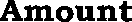 1Sitting feesEach   Member   shall   be   paid   a LumpSum fee of Rs 75,000/ - for the whole case  payable  in  terms  of  paragraph No.27 herein below.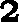 Towards drafting ofsettlement agreementIn cases involving claim and/orcounter-claim of up to Rs 5crores.Rs 50,000/ - (Sole Conciliator)In cases involving claim and/or counter-claim of exceeding Rs 5 crores but less than Rs 10 crores.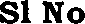 ParticularsAmountRs 75,000 (per Conciliator)In cases involving claim and/ or counter-claim of more than Rs 10 crores.Rs 1,00, 000/- (per Conciliator) Note: The aforesaid fees for the drafting of the	Settlement Agreement shall be paid on the,Signing of the Settlement Agreement after approval of the Competent AuthorityorRejection of the proposed Settlement Agreement by the Competent Authority of BHEL.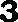 Secretarial expensesRs 10,000/- (one time) for the wholecase for Conciliation by a Sole Member IEC.Where Conciliation is by multi member Conciliators —Rs 30,000/ - (one time) - to be paid to the IEC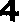 Travel	andtransportation				and stay at outstation Retired		Senior Officials	of		other Public		Sector Undertakings			(pay scale wise equivalent to or more than E-8 level of BHEL)As  per	entitlement  of  the	equivalent officer (pay scale wise) in BHEL.OthersAs per the extant entitlement of wholetime Functional Directors in BHEL.Ordinarily, the IEC Member(s) would be entitled to travel by air Economy Class.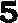 Venue for meetingUnless otherwise agreed in theagreement, contract or the Memorandum of Understanding, as the case may be, the venue/seat of proceedings shall be the location of the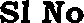 Particularsconcerned Unit / Division / Region /Business Group of BHEL. Without prejudice to the seat/venue of the Conciliation being at the location of concerned BHEL Unit / Division  / Region / Business Group, the IEC after consulting the Parties may  decide  to hold the proceedings at any other place/venue  to  facilitate  the proceedings. Unless, Parties agree to conduct Conciliation at BHEL premises, the venue is to be arranged by either Party alternately.SI. TO.Description ofc1aim{sJ/Counter ClaimAmount {inINRJOr currency applicable in the contractRelevazztcontract clauseSl.No.Claim descriptionAmount involvedSI.	Claim descriptionNo.Amount involvedANNEXURE-II: DEVIATION SHEET (COST OF WITHDRAWAL)ANNEXURE-II: DEVIATION SHEET (COST OF WITHDRAWAL)ANNEXURE-II: DEVIATION SHEET (COST OF WITHDRAWAL)ANNEXURE-II: DEVIATION SHEET (COST OF WITHDRAWAL)ANNEXURE-II: DEVIATION SHEET (COST OF WITHDRAWAL)ANNEXURE-II: DEVIATION SHEET (COST OF WITHDRAWAL)ANNEXURE-II: DEVIATION SHEET (COST OF WITHDRAWAL)ANNEXURE-II: DEVIATION SHEET (COST OF WITHDRAWAL)ANNEXURE-II: DEVIATION SHEET (COST OF WITHDRAWAL)ANNEXURE-II: DEVIATION SHEET (COST OF WITHDRAWAL)ANNEXURE-II: DEVIATION SHEET (COST OF WITHDRAWAL)Item: MONO PERC SOLAR CELL, 5BB, 158.75mm >5.5WpItem: MONO PERC SOLAR CELL, 5BB, 158.75mm >5.5WpItem: MONO PERC SOLAR CELL, 5BB, 158.75mm >5.5WpItem: MONO PERC SOLAR CELL, 5BB, 158.75mm >5.5WpItem: MONO PERC SOLAR CELL, 5BB, 158.75mm >5.5WpItem: MONO PERC SOLAR CELL, 5BB, 158.75mm >5.5WpItem: MONO PERC SOLAR CELL, 5BB, 158.75mm >5.5WpItem: MONO PERC SOLAR CELL, 5BB, 158.75mm >5.5WpItem: MONO PERC SOLAR CELL, 5BB, 158.75mm >5.5WpItem: MONO PERC SOLAR CELL, 5BB, 158.75mm >5.5WpItem: MONO PERC SOLAR CELL, 5BB, 158.75mm >5.5WpTender Ref: 12302839Tender Ref: 12302839Tender Ref: 12302839Tender Ref: 12302839Tender Ref: 12302839Tender Ref: 12302839Tender Ref: 12302839Tender Ref: 12302839Tender Ref: 12302839Tender Ref: 12302839Tender Ref: 12302839NAME OF VENDOR:- NAME OF VENDOR:- NAME OF VENDOR:- NAME OF VENDOR:- NAME OF VENDOR:- NAME OF VENDOR:- NAME OF VENDOR:- NAME OF VENDOR:- NAME OF VENDOR:- NAME OF VENDOR:- NAME OF VENDOR:- SL NOVOULME/ SECTIONPAGE NO.CLAUSE NO.TECHNICAL SPECIFICATION/ TENDER DOCUMENTCOMPLETE DESCRIPTION OF DEVIATIONCOST OF WITHDRAWL OF    DEVIATIONPORTION OF PRICE SCHEDULE ON WHICH COST OF WITHDRAWL OF DEVIATION IS APPLICABLENATURE OF COST OF WITHDRAWL OF DEVIATION (POSITIVE/ NEGATIVE)REASON FOR QUOTING DEVIATIONREMARKSTECHNICAL DEVIATIONSTECHNICAL DEVIATIONSTECHNICAL DEVIATIONSTECHNICAL DEVIATIONSTECHNICAL DEVIATIONSTECHNICAL DEVIATIONSTECHNICAL DEVIATIONSTECHNICAL DEVIATIONSTECHNICAL DEVIATIONSTECHNICAL DEVIATIONSTECHNICAL DEVIATIONSCOMMERCIAL DEVIATIONSCOMMERCIAL DEVIATIONSCOMMERCIAL DEVIATIONSCOMMERCIAL DEVIATIONSCOMMERCIAL DEVIATIONSCOMMERCIAL DEVIATIONSCOMMERCIAL DEVIATIONSCOMMERCIAL DEVIATIONSCOMMERCIAL DEVIATIONSCOMMERCIAL DEVIATIONSCOMMERCIAL DEVIATIONSPARTICULARS OF BIDDERS/ AUTHORISED REPRESENTATIVEPARTICULARS OF BIDDERS/ AUTHORISED REPRESENTATIVEPARTICULARS OF BIDDERS/ AUTHORISED REPRESENTATIVEPARTICULARS OF BIDDERS/ AUTHORISED REPRESENTATIVEPARTICULARS OF BIDDERS/ AUTHORISED REPRESENTATIVEPARTICULARS OF BIDDERS/ AUTHORISED REPRESENTATIVEPARTICULARS OF BIDDERS/ AUTHORISED REPRESENTATIVEPARTICULARS OF BIDDERS/ AUTHORISED REPRESENTATIVEPARTICULARS OF BIDDERS/ AUTHORISED REPRESENTATIVEPARTICULARS OF BIDDERS/ AUTHORISED REPRESENTATIVEPARTICULARS OF BIDDERS/ AUTHORISED REPRESENTATIVENAMENAMENAMENAMEDESIGNATIONSDESIGNATIONSSIGN & DATESIGN & DATESIGN & DATENOTES:NOTES:NOTES:NOTES:NOTES:NOTES:NOTES:NOTES:NOTES:NOTES:NOTES:1. For self manufactured items of bidder, cost of withdrawl of deviation will be applicable on the basic price (i.e. excluding taxes, duties & freight) only.1. For self manufactured items of bidder, cost of withdrawl of deviation will be applicable on the basic price (i.e. excluding taxes, duties & freight) only.1. For self manufactured items of bidder, cost of withdrawl of deviation will be applicable on the basic price (i.e. excluding taxes, duties & freight) only.1. For self manufactured items of bidder, cost of withdrawl of deviation will be applicable on the basic price (i.e. excluding taxes, duties & freight) only.1. For self manufactured items of bidder, cost of withdrawl of deviation will be applicable on the basic price (i.e. excluding taxes, duties & freight) only.1. For self manufactured items of bidder, cost of withdrawl of deviation will be applicable on the basic price (i.e. excluding taxes, duties & freight) only.1. For self manufactured items of bidder, cost of withdrawl of deviation will be applicable on the basic price (i.e. excluding taxes, duties & freight) only.1. For self manufactured items of bidder, cost of withdrawl of deviation will be applicable on the basic price (i.e. excluding taxes, duties & freight) only.1. For self manufactured items of bidder, cost of withdrawl of deviation will be applicable on the basic price (i.e. excluding taxes, duties & freight) only.1. For self manufactured items of bidder, cost of withdrawl of deviation will be applicable on the basic price (i.e. excluding taxes, duties & freight) only.1. For self manufactured items of bidder, cost of withdrawl of deviation will be applicable on the basic price (i.e. excluding taxes, duties & freight) only.2. For directly dispatchable items, cost of withdrawl of deviation will be applicable on the FOR site price including taxes, duties & freight.2. For directly dispatchable items, cost of withdrawl of deviation will be applicable on the FOR site price including taxes, duties & freight.2. For directly dispatchable items, cost of withdrawl of deviation will be applicable on the FOR site price including taxes, duties & freight.2. For directly dispatchable items, cost of withdrawl of deviation will be applicable on the FOR site price including taxes, duties & freight.2. For directly dispatchable items, cost of withdrawl of deviation will be applicable on the FOR site price including taxes, duties & freight.2. For directly dispatchable items, cost of withdrawl of deviation will be applicable on the FOR site price including taxes, duties & freight.2. For directly dispatchable items, cost of withdrawl of deviation will be applicable on the FOR site price including taxes, duties & freight.2. For directly dispatchable items, cost of withdrawl of deviation will be applicable on the FOR site price including taxes, duties & freight.2. For directly dispatchable items, cost of withdrawl of deviation will be applicable on the FOR site price including taxes, duties & freight.2. For directly dispatchable items, cost of withdrawl of deviation will be applicable on the FOR site price including taxes, duties & freight.2. For directly dispatchable items, cost of withdrawl of deviation will be applicable on the FOR site price including taxes, duties & freight.3. All the bidders have to list out all their Technical & Commercial Deviations in detail in the above format only on cost basis (if any). Cost of withdrawal for the deviations, for which,the “Cost of withdrawal” is not specified, shall be taken as NIL.3. All the bidders have to list out all their Technical & Commercial Deviations in detail in the above format only on cost basis (if any). Cost of withdrawal for the deviations, for which,the “Cost of withdrawal” is not specified, shall be taken as NIL.3. All the bidders have to list out all their Technical & Commercial Deviations in detail in the above format only on cost basis (if any). Cost of withdrawal for the deviations, for which,the “Cost of withdrawal” is not specified, shall be taken as NIL.3. All the bidders have to list out all their Technical & Commercial Deviations in detail in the above format only on cost basis (if any). Cost of withdrawal for the deviations, for which,the “Cost of withdrawal” is not specified, shall be taken as NIL.3. All the bidders have to list out all their Technical & Commercial Deviations in detail in the above format only on cost basis (if any). Cost of withdrawal for the deviations, for which,the “Cost of withdrawal” is not specified, shall be taken as NIL.3. All the bidders have to list out all their Technical & Commercial Deviations in detail in the above format only on cost basis (if any). Cost of withdrawal for the deviations, for which,the “Cost of withdrawal” is not specified, shall be taken as NIL.3. All the bidders have to list out all their Technical & Commercial Deviations in detail in the above format only on cost basis (if any). Cost of withdrawal for the deviations, for which,the “Cost of withdrawal” is not specified, shall be taken as NIL.3. All the bidders have to list out all their Technical & Commercial Deviations in detail in the above format only on cost basis (if any). Cost of withdrawal for the deviations, for which,the “Cost of withdrawal” is not specified, shall be taken as NIL.3. All the bidders have to list out all their Technical & Commercial Deviations in detail in the above format only on cost basis (if any). Cost of withdrawal for the deviations, for which,the “Cost of withdrawal” is not specified, shall be taken as NIL.3. All the bidders have to list out all their Technical & Commercial Deviations in detail in the above format only on cost basis (if any). Cost of withdrawal for the deviations, for which,the “Cost of withdrawal” is not specified, shall be taken as NIL.3. All the bidders have to list out all their Technical & Commercial Deviations in detail in the above format only on cost basis (if any). Cost of withdrawal for the deviations, for which,the “Cost of withdrawal” is not specified, shall be taken as NIL.4. Any deviation not mentioned above and shown separately will not be taken cognizance of.4. Any deviation not mentioned above and shown separately will not be taken cognizance of.4. Any deviation not mentioned above and shown separately will not be taken cognizance of.4. Any deviation not mentioned above and shown separately will not be taken cognizance of.4. Any deviation not mentioned above and shown separately will not be taken cognizance of.4. Any deviation not mentioned above and shown separately will not be taken cognizance of.4. Any deviation not mentioned above and shown separately will not be taken cognizance of.4. Any deviation not mentioned above and shown separately will not be taken cognizance of.4. Any deviation not mentioned above and shown separately will not be taken cognizance of.4. Any deviation not mentioned above and shown separately will not be taken cognizance of.4. Any deviation not mentioned above and shown separately will not be taken cognizance of.5. Bidder shall submit duly filled unpriced copy of above format indicating "quoted" in "cost of withdrawl of deviation" column of the schedule above along with their Techno- commercial offer, wherever applicable.5. Bidder shall submit duly filled unpriced copy of above format indicating "quoted" in "cost of withdrawl of deviation" column of the schedule above along with their Techno- commercial offer, wherever applicable.5. Bidder shall submit duly filled unpriced copy of above format indicating "quoted" in "cost of withdrawl of deviation" column of the schedule above along with their Techno- commercial offer, wherever applicable.5. Bidder shall submit duly filled unpriced copy of above format indicating "quoted" in "cost of withdrawl of deviation" column of the schedule above along with their Techno- commercial offer, wherever applicable.5. Bidder shall submit duly filled unpriced copy of above format indicating "quoted" in "cost of withdrawl of deviation" column of the schedule above along with their Techno- commercial offer, wherever applicable.5. Bidder shall submit duly filled unpriced copy of above format indicating "quoted" in "cost of withdrawl of deviation" column of the schedule above along with their Techno- commercial offer, wherever applicable.5. Bidder shall submit duly filled unpriced copy of above format indicating "quoted" in "cost of withdrawl of deviation" column of the schedule above along with their Techno- commercial offer, wherever applicable.5. Bidder shall submit duly filled unpriced copy of above format indicating "quoted" in "cost of withdrawl of deviation" column of the schedule above along with their Techno- commercial offer, wherever applicable.5. Bidder shall submit duly filled unpriced copy of above format indicating "quoted" in "cost of withdrawl of deviation" column of the schedule above along with their Techno- commercial offer, wherever applicable.5. Bidder shall submit duly filled unpriced copy of above format indicating "quoted" in "cost of withdrawl of deviation" column of the schedule above along with their Techno- commercial offer, wherever applicable.5. Bidder shall submit duly filled unpriced copy of above format indicating "quoted" in "cost of withdrawl of deviation" column of the schedule above along with their Techno- commercial offer, wherever applicable.6. Bidder shall furnish price copy of above format along with price bid.6. Bidder shall furnish price copy of above format along with price bid.6. Bidder shall furnish price copy of above format along with price bid.6. Bidder shall furnish price copy of above format along with price bid.6. Bidder shall furnish price copy of above format along with price bid.6. Bidder shall furnish price copy of above format along with price bid.6. Bidder shall furnish price copy of above format along with price bid.6. Bidder shall furnish price copy of above format along with price bid.6. Bidder shall furnish price copy of above format along with price bid.6. Bidder shall furnish price copy of above format along with price bid.6. Bidder shall furnish price copy of above format along with price bid.7. The final decision of acceptance/ rejection of the deviations quoted by the bidder shall be at discretion of the Purchaser.7. The final decision of acceptance/ rejection of the deviations quoted by the bidder shall be at discretion of the Purchaser.7. The final decision of acceptance/ rejection of the deviations quoted by the bidder shall be at discretion of the Purchaser.7. The final decision of acceptance/ rejection of the deviations quoted by the bidder shall be at discretion of the Purchaser.7. The final decision of acceptance/ rejection of the deviations quoted by the bidder shall be at discretion of the Purchaser.7. The final decision of acceptance/ rejection of the deviations quoted by the bidder shall be at discretion of the Purchaser.7. The final decision of acceptance/ rejection of the deviations quoted by the bidder shall be at discretion of the Purchaser.7. The final decision of acceptance/ rejection of the deviations quoted by the bidder shall be at discretion of the Purchaser.7. The final decision of acceptance/ rejection of the deviations quoted by the bidder shall be at discretion of the Purchaser.7. The final decision of acceptance/ rejection of the deviations quoted by the bidder shall be at discretion of the Purchaser.7. The final decision of acceptance/ rejection of the deviations quoted by the bidder shall be at discretion of the Purchaser.8. Bidders to note that any deviation (technical/commercial) not listed in above and asked after Part-I opening shall not be considered.8. Bidders to note that any deviation (technical/commercial) not listed in above and asked after Part-I opening shall not be considered.8. Bidders to note that any deviation (technical/commercial) not listed in above and asked after Part-I opening shall not be considered.8. Bidders to note that any deviation (technical/commercial) not listed in above and asked after Part-I opening shall not be considered.8. Bidders to note that any deviation (technical/commercial) not listed in above and asked after Part-I opening shall not be considered.8. Bidders to note that any deviation (technical/commercial) not listed in above and asked after Part-I opening shall not be considered.8. Bidders to note that any deviation (technical/commercial) not listed in above and asked after Part-I opening shall not be considered.8. Bidders to note that any deviation (technical/commercial) not listed in above and asked after Part-I opening shall not be considered.8. Bidders to note that any deviation (technical/commercial) not listed in above and asked after Part-I opening shall not be considered.8. Bidders to note that any deviation (technical/commercial) not listed in above and asked after Part-I opening shall not be considered.8. Bidders to note that any deviation (technical/commercial) not listed in above and asked after Part-I opening shall not be considered.9. For deviations w.r.t. Payment terms, Liquidated damages, Firm prices and submission of E1/ E2 forms before claiming 10% payment, if a bidder chooses not to give any cost of withdrawl of deviation loading as per Annexure-VIII of GCC, Rev-06 will apply. For any other deviation mentioned in un-priced copy of this format submitted with Part-I bid but not mentioned in priced copy of this format submitted with Priced bid, the cost of withdrawl of deviation shall be taken as NIL.9. For deviations w.r.t. Payment terms, Liquidated damages, Firm prices and submission of E1/ E2 forms before claiming 10% payment, if a bidder chooses not to give any cost of withdrawl of deviation loading as per Annexure-VIII of GCC, Rev-06 will apply. For any other deviation mentioned in un-priced copy of this format submitted with Part-I bid but not mentioned in priced copy of this format submitted with Priced bid, the cost of withdrawl of deviation shall be taken as NIL.9. For deviations w.r.t. Payment terms, Liquidated damages, Firm prices and submission of E1/ E2 forms before claiming 10% payment, if a bidder chooses not to give any cost of withdrawl of deviation loading as per Annexure-VIII of GCC, Rev-06 will apply. For any other deviation mentioned in un-priced copy of this format submitted with Part-I bid but not mentioned in priced copy of this format submitted with Priced bid, the cost of withdrawl of deviation shall be taken as NIL.9. For deviations w.r.t. Payment terms, Liquidated damages, Firm prices and submission of E1/ E2 forms before claiming 10% payment, if a bidder chooses not to give any cost of withdrawl of deviation loading as per Annexure-VIII of GCC, Rev-06 will apply. For any other deviation mentioned in un-priced copy of this format submitted with Part-I bid but not mentioned in priced copy of this format submitted with Priced bid, the cost of withdrawl of deviation shall be taken as NIL.9. For deviations w.r.t. Payment terms, Liquidated damages, Firm prices and submission of E1/ E2 forms before claiming 10% payment, if a bidder chooses not to give any cost of withdrawl of deviation loading as per Annexure-VIII of GCC, Rev-06 will apply. For any other deviation mentioned in un-priced copy of this format submitted with Part-I bid but not mentioned in priced copy of this format submitted with Priced bid, the cost of withdrawl of deviation shall be taken as NIL.9. For deviations w.r.t. Payment terms, Liquidated damages, Firm prices and submission of E1/ E2 forms before claiming 10% payment, if a bidder chooses not to give any cost of withdrawl of deviation loading as per Annexure-VIII of GCC, Rev-06 will apply. For any other deviation mentioned in un-priced copy of this format submitted with Part-I bid but not mentioned in priced copy of this format submitted with Priced bid, the cost of withdrawl of deviation shall be taken as NIL.9. For deviations w.r.t. Payment terms, Liquidated damages, Firm prices and submission of E1/ E2 forms before claiming 10% payment, if a bidder chooses not to give any cost of withdrawl of deviation loading as per Annexure-VIII of GCC, Rev-06 will apply. For any other deviation mentioned in un-priced copy of this format submitted with Part-I bid but not mentioned in priced copy of this format submitted with Priced bid, the cost of withdrawl of deviation shall be taken as NIL.9. For deviations w.r.t. Payment terms, Liquidated damages, Firm prices and submission of E1/ E2 forms before claiming 10% payment, if a bidder chooses not to give any cost of withdrawl of deviation loading as per Annexure-VIII of GCC, Rev-06 will apply. For any other deviation mentioned in un-priced copy of this format submitted with Part-I bid but not mentioned in priced copy of this format submitted with Priced bid, the cost of withdrawl of deviation shall be taken as NIL.9. For deviations w.r.t. Payment terms, Liquidated damages, Firm prices and submission of E1/ E2 forms before claiming 10% payment, if a bidder chooses not to give any cost of withdrawl of deviation loading as per Annexure-VIII of GCC, Rev-06 will apply. For any other deviation mentioned in un-priced copy of this format submitted with Part-I bid but not mentioned in priced copy of this format submitted with Priced bid, the cost of withdrawl of deviation shall be taken as NIL.9. For deviations w.r.t. Payment terms, Liquidated damages, Firm prices and submission of E1/ E2 forms before claiming 10% payment, if a bidder chooses not to give any cost of withdrawl of deviation loading as per Annexure-VIII of GCC, Rev-06 will apply. For any other deviation mentioned in un-priced copy of this format submitted with Part-I bid but not mentioned in priced copy of this format submitted with Priced bid, the cost of withdrawl of deviation shall be taken as NIL.9. For deviations w.r.t. Payment terms, Liquidated damages, Firm prices and submission of E1/ E2 forms before claiming 10% payment, if a bidder chooses not to give any cost of withdrawl of deviation loading as per Annexure-VIII of GCC, Rev-06 will apply. For any other deviation mentioned in un-priced copy of this format submitted with Part-I bid but not mentioned in priced copy of this format submitted with Priced bid, the cost of withdrawl of deviation shall be taken as NIL.10. Any deviation mentioned in priced copy of this format, but not mentioned in the un-priced copy, shall not at all be accepted.10. Any deviation mentioned in priced copy of this format, but not mentioned in the un-priced copy, shall not at all be accepted.10. Any deviation mentioned in priced copy of this format, but not mentioned in the un-priced copy, shall not at all be accepted.10. Any deviation mentioned in priced copy of this format, but not mentioned in the un-priced copy, shall not at all be accepted.10. Any deviation mentioned in priced copy of this format, but not mentioned in the un-priced copy, shall not at all be accepted.10. Any deviation mentioned in priced copy of this format, but not mentioned in the un-priced copy, shall not at all be accepted.10. Any deviation mentioned in priced copy of this format, but not mentioned in the un-priced copy, shall not at all be accepted.10. Any deviation mentioned in priced copy of this format, but not mentioned in the un-priced copy, shall not at all be accepted.10. Any deviation mentioned in priced copy of this format, but not mentioned in the un-priced copy, shall not at all be accepted.10. Any deviation mentioned in priced copy of this format, but not mentioned in the un-priced copy, shall not at all be accepted.10. Any deviation mentioned in priced copy of this format, but not mentioned in the un-priced copy, shall not at all be accepted.11. All techno-commercial terms and conditions of NIT shall be deemed to have been accepted by the bidder, other than those listed in unpriced copy of this format.11. All techno-commercial terms and conditions of NIT shall be deemed to have been accepted by the bidder, other than those listed in unpriced copy of this format.11. All techno-commercial terms and conditions of NIT shall be deemed to have been accepted by the bidder, other than those listed in unpriced copy of this format.11. All techno-commercial terms and conditions of NIT shall be deemed to have been accepted by the bidder, other than those listed in unpriced copy of this format.11. All techno-commercial terms and conditions of NIT shall be deemed to have been accepted by the bidder, other than those listed in unpriced copy of this format.11. All techno-commercial terms and conditions of NIT shall be deemed to have been accepted by the bidder, other than those listed in unpriced copy of this format.11. All techno-commercial terms and conditions of NIT shall be deemed to have been accepted by the bidder, other than those listed in unpriced copy of this format.11. All techno-commercial terms and conditions of NIT shall be deemed to have been accepted by the bidder, other than those listed in unpriced copy of this format.11. All techno-commercial terms and conditions of NIT shall be deemed to have been accepted by the bidder, other than those listed in unpriced copy of this format.11. All techno-commercial terms and conditions of NIT shall be deemed to have been accepted by the bidder, other than those listed in unpriced copy of this format.11. All techno-commercial terms and conditions of NIT shall be deemed to have been accepted by the bidder, other than those listed in unpriced copy of this format.12. Cost of withdrawl is to be given seperately for each deviation. In no event, bidder should club cost of withdrawl of more than one deviation else cost of withdrawl of each deviationwhich have been clubbed together shall be considered as NIL.12. Cost of withdrawl is to be given seperately for each deviation. In no event, bidder should club cost of withdrawl of more than one deviation else cost of withdrawl of each deviationwhich have been clubbed together shall be considered as NIL.12. Cost of withdrawl is to be given seperately for each deviation. In no event, bidder should club cost of withdrawl of more than one deviation else cost of withdrawl of each deviationwhich have been clubbed together shall be considered as NIL.12. Cost of withdrawl is to be given seperately for each deviation. In no event, bidder should club cost of withdrawl of more than one deviation else cost of withdrawl of each deviationwhich have been clubbed together shall be considered as NIL.12. Cost of withdrawl is to be given seperately for each deviation. In no event, bidder should club cost of withdrawl of more than one deviation else cost of withdrawl of each deviationwhich have been clubbed together shall be considered as NIL.12. Cost of withdrawl is to be given seperately for each deviation. In no event, bidder should club cost of withdrawl of more than one deviation else cost of withdrawl of each deviationwhich have been clubbed together shall be considered as NIL.12. Cost of withdrawl is to be given seperately for each deviation. In no event, bidder should club cost of withdrawl of more than one deviation else cost of withdrawl of each deviationwhich have been clubbed together shall be considered as NIL.12. Cost of withdrawl is to be given seperately for each deviation. In no event, bidder should club cost of withdrawl of more than one deviation else cost of withdrawl of each deviationwhich have been clubbed together shall be considered as NIL.12. Cost of withdrawl is to be given seperately for each deviation. In no event, bidder should club cost of withdrawl of more than one deviation else cost of withdrawl of each deviationwhich have been clubbed together shall be considered as NIL.12. Cost of withdrawl is to be given seperately for each deviation. In no event, bidder should club cost of withdrawl of more than one deviation else cost of withdrawl of each deviationwhich have been clubbed together shall be considered as NIL.12. Cost of withdrawl is to be given seperately for each deviation. In no event, bidder should club cost of withdrawl of more than one deviation else cost of withdrawl of each deviationwhich have been clubbed together shall be considered as NIL.13. In case nature of cost of withdrawl (positive/negative) is not specified, it shall be assumed as positive.13. In case nature of cost of withdrawl (positive/negative) is not specified, it shall be assumed as positive.13. In case nature of cost of withdrawl (positive/negative) is not specified, it shall be assumed as positive.13. In case nature of cost of withdrawl (positive/negative) is not specified, it shall be assumed as positive.13. In case nature of cost of withdrawl (positive/negative) is not specified, it shall be assumed as positive.13. In case nature of cost of withdrawl (positive/negative) is not specified, it shall be assumed as positive.13. In case nature of cost of withdrawl (positive/negative) is not specified, it shall be assumed as positive.13. In case nature of cost of withdrawl (positive/negative) is not specified, it shall be assumed as positive.13. In case nature of cost of withdrawl (positive/negative) is not specified, it shall be assumed as positive.13. In case nature of cost of withdrawl (positive/negative) is not specified, it shall be assumed as positive.13. In case nature of cost of withdrawl (positive/negative) is not specified, it shall be assumed as positive.14. In case of descrepancy in the nature of impact (positive/negative), positive will be considered for evaluation and negative for ordering.14. In case of descrepancy in the nature of impact (positive/negative), positive will be considered for evaluation and negative for ordering.14. In case of descrepancy in the nature of impact (positive/negative), positive will be considered for evaluation and negative for ordering.14. In case of descrepancy in the nature of impact (positive/negative), positive will be considered for evaluation and negative for ordering.14. In case of descrepancy in the nature of impact (positive/negative), positive will be considered for evaluation and negative for ordering.14. In case of descrepancy in the nature of impact (positive/negative), positive will be considered for evaluation and negative for ordering.14. In case of descrepancy in the nature of impact (positive/negative), positive will be considered for evaluation and negative for ordering.14. In case of descrepancy in the nature of impact (positive/negative), positive will be considered for evaluation and negative for ordering.14. In case of descrepancy in the nature of impact (positive/negative), positive will be considered for evaluation and negative for ordering.14. In case of descrepancy in the nature of impact (positive/negative), positive will be considered for evaluation and negative for ordering.14. In case of descrepancy in the nature of impact (positive/negative), positive will be considered for evaluation and negative for ordering.Vendors NameVendor AddressBANK NAMEBANK BRANCHBANK ADDRESSBANK BRANCH CODEBANK 9 DIGIT MICR CODEBANK NEFT CODE(IFC)BANK SWIFT CODEBANK PHONEACCOUNT NAMEACCOUNT TYPEACCOUNT NO.PAN NO.SERVICE TAX NO.TIN NO.E-MAIL IDSub :No deviation certificateJob :----Ref :Your enquiry No -Ref :All the pertinent issues till date.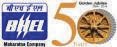 ELECTRO- PORCELAINS DIVISIONGENERAL	CONDITIONS OF CONTRACT (GCC)Revision No. R0 (For supply and services)ANNEXURESIssued on 14.03.2017Item Name:Enquiry No.:Project:Applicable	percentage of Local Content:(Bidder to indicate local content in percentage)Item Name:Enquiry No.:Project:Applicable	percentage of Local Content:(Bidder to indicate local content in percentage)Item Name:Enquiry No.:Project:Item Name:Enquiry No.:Project:Item Name:Enquiry No.:Project: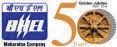 ELECTROPORCELAINS DIVISIONGENERAL	CONDITIONS	OF CONTRACT (GCC)Revision No.  R0 (For supply and services)Issued on 01.04.2017ELECTRO- PORCELAINS DIVISIONGENERAL	CONDITIONS OF CONTRACT (GCC)Revision No.  R0 (For supply and services)ABBREVIATIONSIssued on 01.04.2017ELECTRO- PORCELAINS DIVISIONGENERAL	CONDITIONS OF CONTRACT (GCC)Revision No.  R0 (For supply and services)ABBREVIATIONSIssued on 01.04.2017LRLorry ReceiptMDCCMaterial Despatch Clearance CertificateMRCMaterial Receipt CertificateMSMEDMicro Small and Medium Enterprises DevelopmentNITNotice Inviting TenderO&MOperation & MaintenancePBGPerformance Bank GuaranteeP&IDProcess & Instrumentation DiagramPOPurchase orderPQRPre−Qualification RequirementPVCPrice Variation ClauseƒcompensationQSQuality SurveillanceRAReverse AuctionRABRunning Account BillRBIReserve Bank of IndiaRFQRequest for QuotationRRRailway ReceiptSADSpecial Additional DutySCCSpecial Conditions of ContractSl. No.DESCRIPTION1.0GENERAL INSTRUCTIONS2.0PROCEDURE FOR SUBMISSION & OPENING OF TENDERS3.0MINIMUM E&C CHARGES4.0AUTHORITY FOR TENDER SIGNING5.0CLARIFICATIONS REQUIRED BY BIDDERS6.0DEVIATIONS - LISTING7.0VALIDITY OF OFFER8.0LANGUAGE & CORRECTIONS9.0PRICE DISCREPANCY10.0TENDERER TO INFORM HIMSELF FULLY11.0ETHICS IN BUSINESS DEALINGS & FRAUD PREVENTION POLICY12.0INTEGRITY PACT13.0REVERSE AUCTION14.0REJECTION OF TENDER AND OTHER CONDITIONS15.0DEVIATIONS FROM NIT16.0LOADING FOR COMMERCIAL DEVIATION (WHERE COST OF WITHDRAWL NOT GIVEN)17.0INTEREST RATE FOR LOADING18.0DISCOUNT19.0EVALUATION CRITERIA20.0FOREIGN SUPPLIERS &INDIAN AGENTS OF FOREIGN SUPPLIERS21.0MICRO & SMALL ENTERPRISESPART-I :1.TENDER ENQUIRY No. AND ITEM DESCRIPTION2.DUE DATE FOR OPENING3."TECHNO-COMMERCIAL BID”.PART-II :1.TENDER ENQUIRY NO AND ITEM DESCRIPTION2.DUE DATE FOR OPENING3."PRICE BID".Sl. No.DESCRIPTION1.0ACCEPTANCE OF ORDER2.0CONTRACT3.0PRICES4.0TAXES AND DUTIES5.0STATUTORY VARIATION6.0VARIATION OF CONTRACT VALUE7.0DRAWING SUBMISSION & APPROVAL8.0TRANSPORTATION & FREIGHT CHARGES9.0TERMS OF PAYMENT10.0RECOVERY OF OUTSTANDING AMOUNT11.0CONTRACT PERFORMANCE BANK GUARANTEE12.0GUARANTEE FOR PLANT/EQUIPMENT/STORES13.0DELIVERY/COMPLETION SCHEDULE14.0INSPECTION AND TESTING AT CONTRACTOR’s PREMISES15.0MATERIAL DESPATCH CLEARANCE CERTIFICATE (MDCC)16.0DELIVERY FAILURE AND TERMINATION / LIQUIDATED DAMAGES17.0INSURANCE18.0INTER CHANGEABILITY AND CHANGES19.0PACKING20.0STORAGE INSTRUCTIONS21.0MATERIAL/GOODS RECEIPT CERTIFICATE22.0CONSIGNEE'S RIGHT OF REJECTION23.0RISK IN STORES (FOR E&C CONTRACTS)24.0SHORTAGES/DAMAGES25.0CONFIDENTIALITY26.0DEFAULT/ BREACH OF CONTRACT, INSOLVENCY & RISK PURCHASE27.0TERMINATION OF THE CONTRACT28.0TRANSFER, SUB-LETTING/ ASIGNMENT/ SUB-CONTRACTING29.0FORCE MAJEURE30.0INDEMNIFICATION31.0SETTLEMENT OF DISPUTES32.0ARBITRATION33.0LAWS GOVERNING THE CONTRACT34.0JURISDICTION OF COURT35.0ORDER OF PRECEDENCE36.0SUPPLIER PERFORMANCE MONITORING AND RATING SYSTEM37.0DEALING WITH BANNED SUPPLIERS/ CONTRACTORS IN BHEL39.0CLAUSES APPLICABLE FOR E&C PACKAGESANNEXURENo.DESCRIPTIONIOFFER SUBMISSION AS PER NITIIDEVIATION SHEET COST OF WITHDRAWAL)IIIDECLARATIONIVCONTRACT PERFORMANCE BANK GUARANTEEVGUIDELINES FOR FOREIGN SUPPLIERS AND INDIAN AGENTS OF FOREIGN SUPPLIERSVIREQUEST FOR ISSUE OF FORM-CVIINEFT DETAILSVIIILOADING CRITERAIXINTEGRITY PACTXLIST OF CONSORTIUM BANKSXIREVERSE AUCTION GUIDLINESXIINO DEVIATION FORMATXIIIAUTHORISED SIGNATORYXIVFORMAT FOR POWER OF ATTORNEYXVRAB FORMAT FOR E&CXVIINDEMNITY BONDXVIICONSORTIUM AGREEMENTXVIIIVENDOR PARTICULARS & LOGISTICS INFORMATIONXIXNON DISCLOSURE AGREEMENTXXSEARP (SRF)C1ause No.Detai1Name & address of the firm1.0Products/ Systems / Services being considered for2.0Genera1 Information2.2Name of Chief Executive2.3Details of authorized signatory3.0Ownership Information3.1Type of Firm3.2Nature of BusinessAttach authorization letter and agency agreement from Principal (from whom capital equipment is procured)Attach copy of declaration from Foreign Principal for total guarantee/ warranty of indigenous supplies3.3Year of establishment3.4Year of commencement of business4.0Registration particu1ars4.1Permanent Account No.4.2 / 4.3Sales Tax / TIN No.4.6Service Tax No. (in case of Erection & Commissioning)5.0Organisationa1 strength6.0Other particu1ars6.1If the company is already registered with other BHEL Units6.2Directors/ Partners, if related to any BHEL employee6.9If any Ex-BHEL personnel employed by the Company6.12Details of pending legal issues with BHEL6.13Bank Account information9.0Financia1 information9.6Sales/ Turnover details of last 3 years (or from the date of incorporation, whichever is less)Supplier Name & AdressQuarter-wise details of invoices for issuance of 'C' forms for a Financial YearQuarter-wise details of invoices for issuance of 'C' forms for a Financial YearQuarterSe11er TinInvoice NoInvoice DateNet Va1ueTax amountCommodity DescriptionPurchase Order NoPurchase Order DtQ-1QuarterSe11er TinInvoice NoInvoice DateNet Va1ueTax amountCommodity DescriptionPurchase Order NoPurchase Order DtQ-2QuarterSe11er TinInvoice NoInvoice DateNet Va1ueTax amountCommodity DescriptionPurchase Order NoPurchase Order DtQ-3QuarterSe11er TinInvoice NoInvoice DateNet Va1ueTax amountCommodity DescriptionPurchase Order NoPurchase Order DtQ-4Vendors NameVendor AddressBANK NAMEBANK BRANCHBANK ADDRESSBANK BRANCH CODEBANK 9 DIGIT MICR CODEBANK NEFT CODE(IFC)BANK SWIFT CODEBANK PHONEACCOUNT NAMEACCOUNT TYPEACCOUNT NO.PAN NO.SERVICE TAX NO.TIN NO.E-MAIL IDSub :No deviation certificateJob :----Ref :Your enquiry No -Ref :All the pertinent issues till date.